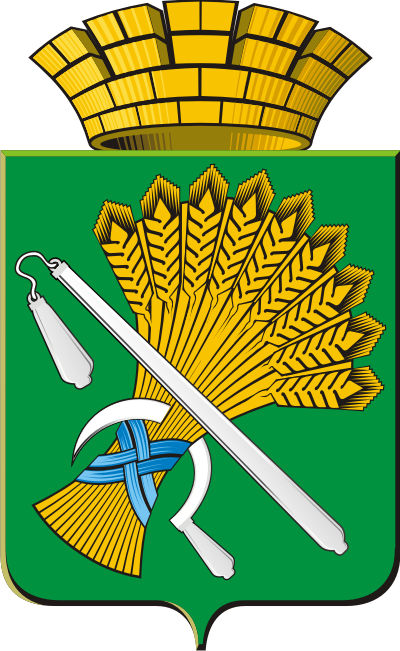 ДУМА КАМЫШЛОВСКОГО ГОРОДСКОГО ОКРУГА(седьмого созыва)РЕШЕНИЕот 17.10.2019 года          № 423город КамышловВ соответствии с постановлением администрации Камышловского городского округа от 08.10.2019 № 868 «О внесении на рассмотрение и утверждение Думой Камышловского городского округа проекта решения «О внесении изменений в решение Думы Камышловского городского округа от 06.12.2018 № 323 «О бюджете Камышловского городского округа на 2019 год и плановый период 2020 и 2021 годов», руководствуясь Уставом Камышловского городского округа, Дума Камышловского городского округаРЕШИЛА:1. Внести в решение Думы Камышловского городского округа от 06.12.2018 № 323 «О бюджете Камышловского городского округа на 2019 год и плановый период 2020 и 2021 годов» следующие изменения:1.1. Подпункт 1 пункта 1 изложить в следующей редакции:«1) общий объем доходов бюджета Камышловского городского округа составляет:на 2019 год – 1 057 213 232,89 рубля, в том числе объем межбюджетных трансфертов из областного бюджета – 709 303 756,89 рублей;на 2020 год – 891 271 600,0 рублей, в том числе объем межбюджетных трансфертов из областного бюджета – 551 910 600,0 рублей;на 2021 год – 926 981 700,0 рублей, в том числе объем межбюджетных трансфертов из областного бюджета – 582 350 700,0 рублей;»;1.2. Подпункт 2 пункта 1 изложить в следующей редакции:«2) общий объем расходов бюджета Камышловского городского округа составляет:на 2019 год – 1 082 079 040,84 рублей;на 2020 год – 895 771 600,0 рублей, в том числе общий объем условно утвержденных расходов – 12 250 000,0 рублей;на 2021 год – 926 981 700,0 рублей, в том числе общий объем условно утвержденных расходов – 25 480 000,0 рублей;»;1.3. Подпункт 4 пункта 1 изложить в следующей редакции:«4) Общий объем бюджетных ассигнований резервного фонда администрации Камышловского городского округа:в 2019 году – 0,0 рублей;в 2020 году – 2 076 000,0 рублей;в 2021 году – 2 159 040,0 рублей;»;1.4. Подпункт 5 пункта 1 изложить в следующей редакции:«5) общий объем бюджетных ассигнований муниципального дорожного фонда Камышловского городского округа составляет:в 2019 году – 66 364 140,18 рублей;в 2020 году – 23 111 575,0 рублей;в 2021 году – 23 335 526,0 рублей;»;1.5. Подпункт 6 пункта 1 изложить в следующей редакции:«6) размер дефицита бюджета Камышловского городского округа составляет:в 2019 году – 24 865 807,95 рублей или 18,0 процентов объема доходов (без учета утвержденного объема безвозмездных поступлений и поступлений налоговых доходов по дополнительным нормативам отчислений);в 2020 году – 4 500 000,0 рублей или 2,8 процента объема доходов;в 2021 году – 0,0 рублей;».2. Внести соответствующие изменения и изложить в новой редакции:Объем доходов бюджета Камышловского городского округа на 2019 год, сгруппированных в соответствии с классификацией доходов бюджетов Российской Федерации (приложение 2);Перечень главных администраторов доходов бюджета Камышловского городского округа (приложение 4);Распределение бюджетных ассигнований по разделам, подразделам, целевым статьям (муниципальным программам Камышловского городского округа и непрограммным направлениям деятельности), группам и подгруппам видов расходов классификации расходов бюджетов на 2019 год (приложение 5);Распределение бюджетных ассигнований по разделам, подразделам, целевым статьям (муниципальным программам Камышловского городского округа и непрограммным направлениям деятельности), группам и подгруппам видов расходов классификации расходов бюджетов на 2020 и 2021 годы (приложение 6);Ведомственную структуру расходов бюджета Камышловского городского округа на 2019 год (приложение 7);Ведомственную структуру расходов бюджета Камышловского городского округа на 2020 и 2021 годы (приложение 8);Перечень муниципальных программ Камышловского городского округа, подлежащих реализации в 2019 году (приложение 9);Перечень муниципальных программ Камышловского городского округа, подлежащих реализации в 2020 и 2021 годах (приложение 10);Свод источников финансирования дефицита бюджета Камышловского городского округа на 2019 год (приложение 11);Свод источников финансирования дефицита бюджета Камышловского городского округа на 2020 и 2021 годы (приложение 12);Программу муниципальных гарантий Камышловского городского округа на 2019 год (приложение 14).3. Настоящее решение вступает в силу с момента принятия.4. Опубликовать настоящее решение в газете «Камышловские известия» (без приложений) и разместить его на официальном сайте в информационно-телекоммуникационной сети «Интернет», расположенном по адресу: http://www.gorod-kamyshlov.ru.5. Контроль исполнения настоящего решения возложить на комитет по экономике и бюджету Думы Камышловского городского округа (Лаптев А.Ю.)Председатель ДумыКамышловского городского округа                                         Т.А. Чикунова Глава Камышловского городского округа                              А.В. Половников Приложение 2к решению Думы Камышловскогогородского округа от 17.10.2019 № 423Объем доходов бюджета Камышловского городского округа на 2019 год, сгруппированных в соответствии с классификацией доходов бюджетов Российской ФедерацииПриложение 4к решению Думы Камышловского   городского округа от 17.10.2019 № 423Перечень главных администраторов доходов бюджета Камышловского городского округаПриложение 5 к решению Думы Камышловского городского округа от 17.10.2019 № 423Распределение бюджетных ассигнований по разделам, подразделам, целевым статьям (муниципальным программам Камышловского городского округа и непрограммным направлениям деятельности), группам и подгруппам видов расходов классификации расходов бюджетов на 2019 годПриложение 6 к решению Думы Камышловскогогородского округа от 17.10.2019 № 423Распределение бюджетных ассигнований по разделам, подразделам, целевым статьям (муниципальным программам Камышловского городского округа и непрограммным направлениям деятельности), группам и подгруппам видов расходов классификации расходов бюджетов на 2020 и 2021 годыПриложение 7 к решению Думы Камышловского городского округа от 17.10.2019 № 423Ведомственная структура расходов бюджета Камышловского городского округа на 2019 годПриложение 8 к решению Думы Камышловскогогородского округа от 17.10.2019 № 423Ведомственная структура расходов бюджета Камышловского городского округа на 2020 и 2021 годыПриложение 9  к решению Думы Камышловского городского округа от 17.10.2019 № 423Перечень муниципальных программ Камышловского городского округа, подлежащих реализации в 2019 годуПриложение 10 к решению Думы Камышловскогогородского округа от 17.10.2019 № 423Перечень муниципальных программ Камышловского городского округа, подлежащих реализации в 2020 и 2021 годахПриложение 11  к решению Думы Камышловского городского округа от 17.10.2019 № 423Свод источников финансирования дефицита бюджета Камышловского городского округа на 2019 годПриложение 12  к решению Думы Камышловского городского округа от 17.10.2019 № 423Свод источников финансирования дефицита бюджета Камышловского городского округа на 2020 и 2021 годыПриложение 14к решению Думы Камышловского городского округаот 17.10.2019 № 423Программамуниципальных гарантий Камышловского городского округа на 2019 годРаздел 1. Муниципальные гарантии, предоставляемые с правом регрессного требования к принципалу и предварительной проверкой финансового состояния принципала, с учетом сумм гарантий, предоставленных на 01 января 2019 годаРаздел 2. Муниципальные гарантии, предоставляемые в 2019 году без права регрессного требования к принципалу и без предварительной проверки финансового состояния принципалаРаздел 3. Общий объем муниципальных гарантий, предоставляемых в 2019 годуОбщий объем муниципальных гарантий, предоставляемых в 2019 году в соответствии с разделами настоящей Программы, составит 22 000 000,00  рублей.Раздел 4. Общий объем бюджетных ассигнований, предусмотренных в 2019 году на исполнение муниципальных гарантий Камышловского городского округа по возможным гарантийным случаямПредседатель Думы Камышловского городского округа                                     Т.А. ЧикуноваГлава Камышловского городского округа                                  А.В.ПоловниковО внесении изменений в решение Думы Камышловского городского округа от 06.12.2018 № 323 «О бюджете Камышловского городского округа на 2019 год и плановый период 2020 и 2021 годов»№ строкиКод бюджетной классификацииНаименования доходовСумма, руб№ строкиКод бюджетной классификацииНаименования доходовСумма, руб12341000 1 00 00000 00 0000 000НАЛОГОВЫЕ И НЕНАЛОГОВЫЕ ДОХОДЫ347 909 476,002000 1 01 00000 00 0000 000  НАЛОГИ НА ПРИБЫЛЬ, ДОХОДЫ280 101 000,003000 1 01 02010 01 0000 000    Налог на доходы физических лиц с доходов, источником которых является налоговый агент, за исключением доходов, в отношении которых исчисление и уплата налога осуществляются в соответствии со статьями 227, 2271 и 228 Налогового кодекса Российской Федерации275 151 000,004182 1 01 02010 01 0000 110Налог на доходы физических лиц с доходов, источником которых является налоговый агент, за исключением доходов, в отношении которых исчисление и уплата налога осуществляются в соответствии со статьями 227, 227.1 и 228 Налогового кодекса Российской Федерации275 151 000,005000 1 01 02020 01 0000 000    Налог на доходы физических лиц с доходов, полученных от осуществления деятельности физическими лицами, зарегистрированными в качестве индивидуальных предпринимателей, нотариусов, занимающихся частной практикой, адвокатов, учредивших адвокатские кабинеты, и других лиц, занимающихся частной практикой в соответствии со статьей 227 Налогового кодекса Российской Федерации700 000,006182 1 01 02020 01 0000 110Налог на доходы физических лиц с доходов, полученных от осуществления деятельности физическими лицами, зарегистрированными в качестве индивидуальных предпринимателей, нотариусов, занимающихся частной практикой, адвокатов, учредивших адвокатские кабинеты, и других лиц, занимающихся частной практикой в соответствии со статьей 227 Налогового кодекса Российской Федерации700 000,007000 1 01 02030 01 0000 000    Налог на доходы физических лиц с доходов, полученных физическими лицами в соответствии со статьей 228 Налогового кодекса Российской Федерации2 500 000,008182 1 01 02030 01 0000 110Налог на доходы физических лиц с доходов, полученных физическими лицами в соответствии со статьей 228 Налогового кодекса Российской Федерации2 500 000,009000 1 01 02040 01 0000 000    Налог на доходы физических лиц в виде фиксированных авансовых платежей с доходов, полученных физическими лицами, являющимися иностранными гражданами, осуществляющими трудовую деятельность по найму на основании патента в соответствии со статьей 2271 Налогового кодекса Российской Федерации1 750 000,0010182 1 01 02040 01 0000 110Налог на доходы физических лиц в виде фиксированных авансовых платежей с доходов, полученных физическими лицами, являющимися иностранными гражданами, осуществляющими трудовую деятельность по найму на основании патента в соответствии со статьей 227.1 Налогового кодекса Российской Федерации1 750 000,0011000 1 03 00000 00 0000 000  НАЛОГИ НА ТОВАРЫ (РАБОТЫ, УСЛУГИ), РЕАЛИЗУЕМЫЕ НА ТЕРРИТОРИИ РОССИЙСКОЙ ФЕДЕРАЦИИ17 534 000,0012000 1 03 02231 01 0000 000    Доходы от уплаты акцизов на дизельное топливо, подлежащие распределению между бюджетами субъектов Российской Федерации и местными бюджетами с учетом установленных дифференцированных нормативов отчислений в местные бюджеты (по нормативам, установленным Федеральным законом о федеральном бюджете в целях формирования дорожных фондов субъектов Российской Федерации)7 322 000,0013100 1 03 02231 01 0000 110Доходы от уплаты акцизов на дизельное топливо, подлежащие распределению между бюджетами субъектов Российской Федерации и местными бюджетами с учетом установленных дифференцированных нормативов отчислений в местные бюджеты (по нормативам, установленным Федеральным законом о федеральном бюджете в целях формирования дорожных фондов субъектов Российской Федерации)7 322 000,0014000 1 03 02241 01 0000 000    Доходы от уплаты акцизов на моторные масла для дизельных и (или) карбюраторных (инжекторных) двигателей, подлежащие распределению между бюджетами субъектов Российской Федерации и местными бюджетами с учетом установленных дифференцированных нормативов отчислений в местные бюджеты (по нормативам, установленным Федеральным законом о федеральном бюджете в целях формирования дорожных фондов субъектов Российской Федерации)68 000,0015100 1 03 02241 01 0000 110Доходы от уплаты акцизов на моторные масла для дизельных и (или) карбюраторных (инжекторных) двигателей, подлежащие распределению между бюджетами субъектов Российской Федерации и местными бюджетами с учетом установленных дифференцированных нормативов отчислений в местные бюджеты (по нормативам, установленным Федеральным законом о федеральном бюджете в целях формирования дорожных фондов субъектов Российской Федерации)68 000,0016000 1 03 02251 01 0000 000    Доходы от уплаты акцизов на автомобильный бензин, подлежащие распределению между бюджетами субъектов Российской Федерации и местными бюджетами с учетом установленных дифференцированных нормативов отчислений в местные бюджеты (по нормативам, установленным Федеральным законом о федеральном бюджете в целях формирования дорожных фондов субъектов Российской Федерации)10 599 000,0017100 1 03 02251 01 0000 110Доходы от уплаты акцизов на автомобильный бензин, подлежащие распределению между бюджетами субъектов Российской Федерации и местными бюджетами с учетом установленных дифференцированных нормативов отчислений в местные бюджеты (по нормативам, установленным Федеральным законом о федеральном бюджете в целях формирования дорожных фондов субъектов Российской Федерации)10 599 000,0018000 1 03 02261 01 0000 000    Доходы от уплаты акцизов на прямогонный бензин, подлежащие распределению между бюджетами субъектов Российской Федерации и местными бюджетами с учетом установленных дифференцированных нормативов отчислений в местные бюджеты (по нормативам, установленным Федеральным законом о федеральном бюджете в целях формирования дорожных фондов субъектов Российской Федерации)-455 000,0019100 1 03 02261 01 0000 110Доходы от уплаты акцизов на прямогонный бензин, подлежащие распределению между бюджетами субъектов Российской Федерации и местными бюджетами с учетом установленных дифференцированных нормативов отчислений в местные бюджеты (по нормативам, установленным Федеральным законом о федеральном бюджете в целях формирования дорожных фондов субъектов Российской Федерации)-455 000,0020000 1 05 00000 00 0000 000  НАЛОГИ НА СОВОКУПНЫЙ ДОХОД28 965 000,0021000 1 05 01011 01 0000 000    Налог, взимаемый с налогоплательщиков, выбравших в качестве объекта налогообложения доходы5 785 000,0022182 1 05 01011 01 0000 110Налог, взимаемый с налогоплательщиков, выбравших в качестве объекта налогообложения доходы5 785 000,0023000 1 05 01021 01 0000 000    Налог, взимаемый с налогоплательщиков, выбравших в качестве объекта налогообложения доходы, уменьшенные на величину расходов (в том числе минимальный налог, зачисляемый в бюджеты субъектов Российской Федерации)4 840 000,0024182 1 05 01021 01 0000 110Налог, взимаемый с налогоплательщиков, выбравших в качестве объекта налогообложения доходы, уменьшенные на величину расходов4 840 000,0025000 1 05 02010 02 0000 000    Единый налог на вмененный доход для отдельных видов деятельности16 123 000,0026182 1 05 02010 02 0000 110Единый налог на вмененный доход для отдельных видов деятельности16 123 000,0027000 1 05 03010 01 0000 000    Единый сельскохозяйственный налог86 000,0028182 1 05 03010 01 0000 110Единый сельскохозяйственный налог86 000,0029000 1 05 04010 02 0000 000    Налог, взимаемый в связи с применением патентной системы налогообложения, зачисляемый в бюджеты городских округов2 131 000,0030182 1 05 04010 02 0000 110Налог, взимаемый в связи с применением патентной системы налогообложения, зачисляемый в бюджеты городских округов2 131 000,0031000 1 06 00000 00 0000 000  НАЛОГИ НА ИМУЩЕСТВО15 452 000,0032000 1 06 01020 04 0000 000    Налог на имущество физических лиц, взимаемый по ставкам, применяемым к объектам налогообложения, расположенным в границах городских округов6 034 000,0033182 1 06 01020 04 0000 110Налог на имущество физических лиц, взимаемый по ставкам, применяемым к объектам налогообложения, расположенным в границах городских округов6 034 000,0034000 1 06 06032 04 0000 000    Земельный налог с организаций, обладающих земельным участком, расположенным в границах городских округов5 518 000,0035182 1 06 06032 04 0000 110Земельный налог с организаций, обладающих земельным участком, расположенным в границах городских округов5 518 000,0036000 1 06 06042 04 0000 000    Земельный налог с физических лиц, обладающих земельным участком, расположенным в границах городских округов3 900 000,0037182 1 06 06042 04 0000 110Земельный налог с физических лиц, обладающих земельным участком, расположенным в границах городских округов3 900 000,0038000 1 08 00000 00 0000 000  ГОСУДАРСТВЕННАЯ ПОШЛИНА7 152 000,0039000 1 08 03010 01 0000 000    Государственная пошлина по делам, рассматриваемым в судах общей юрисдикции, мировыми судьями (за исключением Верховного Суда Российской Федерации)7 127 000,0040182 1 08 03010 01 0000 110Государственная пошлина по делам, рассматриваемым в судах общей юрисдикции, мировыми судьями (за исключением Верховного Суда Российской Федерации) (сумма платежа (перерасчеты, недоимка и задолженность по соответствующему платежу, в том числе по отмененному)7 127 000,0041000 1 08 07150 01 0000 000    Государственная пошлина за выдачу разрешения на установку рекламной конструкции25 000,0042902 1 08 07150 01 0000 110Государственная пошлина за выдачу разрешения на установку рекламной конструкции25 000,0043000 1 11 00000 00 0000 000  ДОХОДЫ ОТ ИСПОЛЬЗОВАНИЯ ИМУЩЕСТВА, НАХОДЯЩЕГОСЯ В ГОСУДАРСТВЕННОЙ И МУНИЦИПАЛЬНОЙ СОБСТВЕННОСТИ8 060 000,0044000 1 11 05012 04 0000 000    Доходы, получаемые в виде арендной платы за земельные участки, государственная собственность на которые не разграничена и которые расположены в границах городских округов, а также средства от продажи права на заключение договоров аренды указанных земельных участков3 804 000,0045902 1 11 05012 04 0000 120Доходы, получаемые в виде арендной платы за земельные участки, государственная собственность на которые не разграничена и которые расположены в границах городских округов, а также средства от продажи права на заключение договоров аренды указанных земельных участков3 804 000,0046000 1 11 05074 04 0000 000    Доходы от сдачи в аренду имущества, составляющего казну городских округов (за исключением земельных участков)4 256 000,0047901 1 11 05074 04 0000 120Доходы от сдачи в аренду имущества, составляющего казну городских округов (за исключением земельных участков)1 929 000,0048902 1 11 05074 04 0000 120Доходы от сдачи в аренду имущества, составляющего казну городских округов (за исключением земельных участков)2 147 500,0049902 1 11 05074 04 0000 120Доходы от сдачи в аренду имущества, составляющего казну городских округов (за исключением земельных участков)179 500,0050000 1 12 00000 00 0000 000  ПЛАТЕЖИ ПРИ ПОЛЬЗОВАНИИ ПРИРОДНЫМИ РЕСУРСАМИ93 000,0051000 1 12 01010 01 0000 000    Плата за выбросы загрязняющих веществ в атмосферный воздух стационарными объектами24 000,0052048 1 12 01010 01 0000 120Плата за выбросы загрязняющих веществ в атмосферный воздух стационарными объектами (федеральные государственные органы, Банк России, органы управления государственными внебюджетными фондами Российской Федерации)24 000,0053000 1 12 01040 01 0000 000    Плата за размещение отходов производства и потребления69 000,0054048 1 12 01040 01 0000 120Плата за размещение отходов производства и потребления (федеральные государственные органы, Банк России, органы управления государственными внебюджетными фондами Российской Федерации)69 000,0055000 1 13 00000 00 0000 000  ДОХОДЫ ОТ ОКАЗАНИЯ ПЛАТНЫХ УСЛУГ И КОМПЕНСАЦИИ ЗАТРАТ ГОСУДАРСТВА200 000,0056000 1 13 01994 04 0000 000    Прочие доходы от оказания платных услуг (работ) получателями средств бюджетов городских округов200 000,0057901 1 13 01994 04 0000 130Прочие доходы от оказания платных услуг (работ) получателями средств бюджетов городских округов200 000,0058000 1 14 00000 00 0000 000  ДОХОДЫ ОТ ПРОДАЖИ МАТЕРИАЛЬНЫХ И НЕМАТЕРИАЛЬНЫХ АКТИВОВ3 683 500,0059000 1 14 02043 04 0000 000    Доходы от реализации иного имущества, находящегося в собственности городских округов (за исключением имущества муниципальных бюджетных и автономных учреждений, а также имущества муниципальных унитарных предприятий, в том числе казенных)893 300,0060902 1 14 02043 04 0000 410Доходы от реализации иного имущества, находящегося в собственности городских округов (за исключением имущества муниципальных бюджетных и автономных учреждений, а также имущества муниципальных унитарных предприятий, в том числе казенных), в части реализации основных средств по указанному имуществу893 300,0061000 1 14 06012 04 0000 000    Доходы от продажи земельных участков, государственная собственность на которые не разграничена и которые расположены в границах городских округов2 790 200,0062902 1 14 06012 04 0000 430Доходы от продажи земельных участков, государственная собственность на которые не разграничена и которые расположены в границах городских округов2 790 200,0063000 1 16 00000 00 0000 000  ШТРАФЫ, САНКЦИИ, ВОЗМЕЩЕНИЕ УЩЕРБА-13 331 024,0064000 1 16 03030 01 0000 000    Денежные взыскания (штрафы) за административные правонарушения в области налогов и сборов, предусмотренные Кодексом Российской Федерации об административных правонарушениях13 000,0065182 1 16 03030 01 0000 140Денежные взыскания (штрафы) за административные правонарушения в области налогов и сборов, предусмотренные Кодексом Российской Федерации об административных правонарушениях (федеральные государственные органы, Банк России, органы управления государственными внебюджетными фондами Российской Федерации)13 000,0066000 1 16 08010 01 0000 000    Денежные взыскания (штрафы) за административные правонарушения в области государственного регулирования производства и оборота этилового спирта, алкогольной, спиртосодержащей продукции173 000,0067188 1 16 08010 01 0000 140Денежные взыскания (штрафы) за административные правонарушения в области государственного регулирования производства и оборота этилового спирта, алкогольной, спиртосодержащей продукции (федеральные государственные органы, Банк России, органы управления государственными внебюджетными фондами Российской Федерации)173 000,0068000 1 16 21040 04 0000 000    Денежные взыскания (штрафы) и иные суммы, взыскиваемые с лиц, виновных в совершении преступлений, и в возмещение ущерба имуществу, зачисляемые в бюджеты городских округов275 000,0069188 1 16 21040 04 0000 140Денежные взыскания (штрафы) и иные суммы, взыскиваемые с лиц, виновных в совершении преступлений, и в возмещение ущерба имуществу, зачисляемые в бюджеты городских округов (федеральные государственные органы, Банк России, органы управления государственными внебюджетными фондами Российской Федерации)275 000,0070000 1 16 25050 01 0000 000    Денежные взыскания (штрафы) за нарушение законодательства в области охраны окружающей среды50 000,0071141 1 16 25050 01 0000 140Денежные взыскания (штрафы) за нарушение законодательства в области охраны окружающей среды (федеральные государственные органы, Банк России, органы управления государственными внебюджетными фондами Российской Федерации)50 000,0072000 1 16 25060 01 0000 000    Денежные взыскания (штрафы) за нарушение земельного законодательства170 000,0073321 1 16 25060 01 0000 140Денежные взыскания (штрафы) за нарушение земельного законодательства (федеральные государственные органы, Банк России, органы управления государственными внебюджетными фондами Российской Федерации)170 000,0074000 1 16 28000 01 0000 000    Денежные взыскания (штрафы) за нарушение законодательства в области обеспечения санитарно-эпидемиологического благополучия человека и законодательства в сфере защиты прав потребителей947 000,0075141 1 16 28000 01 0000 140Денежные взыскания (штрафы) за нарушение законодательства в области обеспечения санитарно-эпидемиологического благополучия человека и законодательства в сфере защиты прав потребителей (федеральные государственные органы, Банк России, органы управления государственными внебюджетными фондами Российской Федерации)930 000,0076188 1 16 28000 01 0000 140Денежные взыскания (штрафы) за нарушение законодательства в области обеспечения санитарно-эпидемиологического благополучия человека и законодательства в сфере защиты прав потребителей (федеральные государственные органы, Банк России, органы управления государственными внебюджетными фондами Российской Федерации)17 000,0077000 1 16 30030 01 0000 000    Прочие денежные взыскания (штрафы) за правонарушения в области дорожного движения25 000,0078188 1 16 30030 01 0000 140Прочие денежные взыскания (штрафы) за правонарушения в области дорожного движения (федеральные государственные органы, Банк России, органы управления государственными внебюджетными фондами Российской Федерации)25 000,0079000 1 16 43000 01 0000 000    Денежные взыскания (штрафы) за нарушение законодательства Российской Федерации об административных правонарушениях, предусмотренные статьей 20.25 Кодекса Российской Федерации об административных правонарушениях282 000,0080188 1 16 43000 01 0000 140Денежные взыскания (штрафы) за нарушение законодательства Российской Федерации об административных правонарушениях, предусмотренные статьей 20.25 Кодекса Российской Федерации об административных правонарушениях (федеральные государственные органы, Банк России, органы управления государственными внебюджетными фондами Российской Федерации)282 000,0081000 1 16 51020 02 0000 000    Денежные взыскания (штрафы), установленные законами субъектов Российской Федерации за несоблюдение муниципальных правовых актов, зачисляемые в бюджеты городских округов111 000,0082901 1 16 51020 02 0000 140Денежные взыскания (штрафы), установленные законами субъектов Российской Федерации за несоблюдение муниципальных правовых актов, зачисляемые в бюджеты городских округов111 000,0083000 1 16 90040 04 0000 000    Прочие поступления от денежных взысканий (штрафов) и иных сумм в возмещение ущерба, зачисляемые в бюджеты городских округов-15 377 024,0084005 1 16 90040 04 0000 140Прочие поступления от денежных взысканий (штрафов) и иных сумм в возмещение ущерба, зачисляемые в бюджеты городских округов1 500,0085017 1 16 90040 04 0000 140Прочие поступления от денежных взысканий (штрафов) и иных сумм в возмещение ущерба, зачисляемые в бюджеты городских округов15 000,0086035 1 16 90040 04 0000 140Прочие поступления от денежных взысканий (штрафов) и иных сумм в возмещение ущерба, зачисляемые в бюджеты городских округов150 000,0087045 1 16 90040 04 0000 140Прочие поступления от денежных взысканий (штрафов) и иных сумм в возмещение ущерба, зачисляемые в бюджеты городских округов 300 000,0088141 1 16 90040 04 0000 140Прочие поступления от денежных взысканий (штрафов) и иных сумм в возмещение ущерба, зачисляемые в бюджеты городских округов (федеральные государственные органы, Банк России, органы управления государственными внебюджетными фондами Российской Федерации) 75 000,0089188 1 16 90040 04 0000 140Прочие поступления от денежных взысканий (штрафов) и иных сумм в возмещение ущерба, зачисляемые в бюджеты городских округов (федеральные государственные органы, Банк России, органы управления государственными внебюджетными фондами Российской Федерации)835 000,0090901 1 16 90040 04 0000 140Прочие поступления от денежных взысканий (штрафов) и иных сумм в возмещение ущерба, зачисляемые в бюджеты городских округов-16 753 524,0091000 2 00 00000 00 0000 000БЕЗВОЗМЕЗДНЫЕ ПОСТУПЛЕНИЯ709 303 756,8992000 2 02 00000 00 0000 000  БЕЗВОЗМЕЗДНЫЕ ПОСТУПЛЕНИЯ ОТ ДРУГИХ БЮДЖЕТОВ БЮДЖЕТНОЙ СИСТЕМЫ РОССИЙСКОЙ ФЕДЕРАЦИИ711 951 690,0093000 2 02 15001 04 0000 000    Дотации бюджетам городских округов на выравнивание бюджетной обеспеченности13 306 000,0094919 2 02 15001 04 0000 150Дотации бюджетам городских округов на выравнивание бюджетной обеспеченности13 306 000,0095000 2 02 25497 04 0000 000    Субсидии бюджетам городских округов на реализацию мероприятий по обеспечению жильем молодых семей1 317 400,0096901 2 02 25497 04 0000 150Субсидии на реализацию мероприятий по обеспечению жильем молодых семей1 317 400,0097000 2 02 25519 04 0000 000    Субсидия бюджетам городских округов на поддержку отрасли культуры160 890,0098906 2 02 25519 04 0000 150Субсидия на поддержку отрасли культуры (Подключение муниципальных общедоступных библиотек и государственных центральных библиотек в субъектах Российской Федерации (далее - библиотеки) к информационно-телекоммуникационной сети "Интернет" и развитие библиотечного дела с учетом задачи расширения информационных технологий и оцифровки (далее соответственно - сеть "Интернет", подключение библиотек к сети "Интернет")160 890,0099000 2 02 25555 04 0000 000    Субсидии бюджетам городских округов на реализацию программ формирования современной городской среды9 416 700,00100901 2 02 25555 04 0000 150Реализация программ формирования современной городской среды9 416 700,00101000 2 02 29999 04 0000 000    Прочие субсидии бюджетам городских округов286 187 400,00102901 2 02 29999 04 0000 150Прочие субсидии бюджетам городских округов. Разработка документации по планировке территории400 000,00103901 2 02 29999 04 0000 150Прочие субсидии бюджетам городских округов. Проведение работ по описанию местоположения границ территориальных зон и населенных пунктов, расположенных на территории Свердловской области, внесение в Единый государственный реестр недвижимости сведений о границах территориальных зон и населенных пунктов, расположенных на территории Свердловской области400 000,00104906 2 02 29999 04 0000 150Прочие субсидии бюджетам городских округов. Субсидии на организацию отдыха детей в каникулярное время8 544 200,00105906 2 02 29999 04 0000 150Прочие субсидии бюджетам городских округов. Осуществление мероприятий по обеспечению питанием обучающихся в муниципальных общеобразовательных организациях21 936 000,00106906 2 02 29999 04 0000 150Прочие субсидии бюджетам городских округов. Субсидии бюджетам городских округов на реализацию мероприятий по поэтапному внедрению Всероссийского физкультурно-спортивного комплекса "Готов к труду и обороне" (ГТО)113 600,00107906 2 02 29999 04 0000 150Прочие субсидии бюджетам городских округов. Информатизация муниципальных музеев, в том числе приобретение компьютерного оборудования и лицензионного программного обеспечения, подключение музеев к сети интернет147 600,00108906 2 02 29999 04 0000 150Субсидия бюджетам городских округов на поддержку отрасли культуры130 000,00109919 2 02 29999 04 0000 150Прочие субсидии бюджетам городских округов. Субсидии на выравнивание бюджетной обеспеченности муниципальных районов (городских округов) по реализации ими их отдельных расходных обязательств по вопросам местного значения254 516 000,00110000 2 02 30022 04 0000 000    Субвенции бюджетам городских округов на предоставление гражданам субсидий на оплату жилого помещения и коммунальных услуг29 760 000,00111901 2 02 30022 04 0000 150Субвенции бюджетам городских округов на предоставление гражданам субсидий на оплату жилого помещения и коммунальных услуг29 760 000,00112000 2 02 30024 04 0000 000    Субвенции бюджетам городских округов на выполнение передаваемых полномочий субъектов Российской Федерации53 363 100,00113901 2 02 30024 04 0000 150Субвенции бюджетам городских округов на выполнение передаваемых полномочий субъектов Российской Федерации. Субвенции на осуществление государственного полномочия Свердловской области по хранению, комплектованию, учету и использованию архивных документов, относящихся к государственной собственности Свердловской области539 000,00114901 2 02 30024 04 0000 150Субвенции бюджетам городских округов на выполнение передаваемых полномочий субъектов Российской Федерации. Субвенции на осуществление государственного полномочия Свердловской области по предоставлению отдельным категориям граждан компенсации расходов на оплату жилого помещения и коммунальных услуг51 064 000,00115901 2 02 30024 04 0000 150Субвенции бюджетам городских округов на выполнение передаваемых полномочий субъектов Российской Федерации. Субвенция на осуществление государственного полномочия по определению перечня лиц, уполномоченных составлять протоколы об административных правонарушениях, предусмотренных законом Свердловской области100,00116901 2 02 30024 04 0000 150Субвенции бюджетам городских округов на выполнение передаваемых полномочий субъектов Российской Федерации. Субвенции на осуществление государственного полномочия по созданию административных комиссий.106 400,00117901 2 02 30024 04 0000 150Субвенции бюджетам городских округов на выполнение передаваемых полномочий субъектов Российской Федерации. Субвенция на осуществление государственного полномочия Свердловской области по организации проведения мероприятий по отлову и содержанию безнадзорных собак611 400,00118906 2 02 30024 04 0000 150Субвенции бюджетам городских округов на выполнение передаваемых полномочий субъектов Российской Федерации. Субвенции на осуществление государственных полномочий Свердловской области по организации и обеспечению отдыха и оздоровления детей (за исключением детей-сирот и детей, оставшихся без попечения родителей, детей, находящихся в трудной жизненной ситуации) в учебное время, включая мероприятия по обеспечению безопасности их жизни и здоровья1 042 200,00119000 2 02 35120 04 0000 000    Субвенции бюджетам городских округов на осуществление полномочий по составлению (изменению) списков кандидатов в присяжные заседатели федеральных судов общей юрисдикции в Российской Федерации9 000,00120901 2 02 35120 04 0000 150Субвенции на осуществление полномочий по составлению (изменению) списков кандидатов в присяжные заседатели федеральных судов общей юрисдикции в Российской Федерации9 000,00121000 2 02 35250 04 0000 000    Субвенции бюджетам городских округов на оплату жилищно-коммунальных услуг отдельным категориям граждан13 235 000,00122901 2 02 35250 04 0000 150Субвенции на оплату жилищно-коммунальных услуг отдельным категориям граждан13 235 000,00123000 2 02 35462 04 0000 000    Субвенции бюджетам городских округов на компенсацию отдельным категориям граждан оплаты взноса на капитальный ремонт общего имущества в многоквартирном доме46 900,00124901 2 02 35462 04 0000 150Субсидии на компенсацию отдельным категориям граждан оплаты взноса на капитальный ремонт общего имущества в многоквартирном доме46 900,00125000 2 02 39999 04 0000 000    Прочие субвенции бюджетам городских округов297 538 000,00126906 2 02 39999 04 0000 150Прочие субвенции бюджетам городских округов. Субвенции на финансовое обеспечение государственных гарантий реализации прав на получение общедоступного и бесплатного дошкольного, начального общего, основного общего, среднего общего образования в муниципальных общеобразовательных организациях и финансовое обеспечение дополнительного образования детей в муниципальных общеобразовательных организациях в части финансирования расходов на оплату труда работников общеобразовательных организаций 149 332 300,00127906 2 02 39999 04 0000 150Прочие субвенции бюджетам городских округов. Субвенции на финансовое обеспечение государственных гарантий реализации прав на получение общедоступного и бесплатного дошкольного, начального общего, основного общего, среднего общего образования в муниципальных общеобразовательных организациях и финансовое обеспечение дополнительного образования детей в муниципальных общеобразовательных организациях в части финансирования расходов на приобретение учебников и учебных пособий, средств обучения, игр, игрушек9 821 000,00128906 2 02 39999 04 0000 150Прочие субвенции бюджетам городских округов. Субвенции на финансовое обеспечение государственных гарантий реализации прав на получение общедоступного и бесплатного дошкольного образования в муниципальных дошкольных образовательных организациях в части финансирования расходов на оплату труда работников дошкольных образовательных организаций136 395 400,00129906 2 02 39999 04 0000 150Прочие субвенции бюджетам городских округов. Субвенции на финансовое обеспечение государственных гарантий реализации прав на получение общедоступного и бесплатного дошкольного образования в муниципальных дошкольных образовательных организациях в части финансирования расходов на приобретение учебников и учебных пособий, средств обучения, игр, игрушек1 989 300,00130000 2 02 49999 04 0000 000    Прочие межбюджетные трансферты, передаваемые бюджетам городских округов7 611 300,00131901 2 02 49999 04 0000 150Прочие межбюджетные трансферты, передаваемые бюджетам городских округов. Иные межбюджетные трансферты на содействие в организации электро, тепло, газо, и водоснабжения, водоотведения, снабжения населения топливом, в том числе путем предоставления межбюджетных трансфертов на осуществление своевременных расчетов за топливно-энергетические ресурсы по обязательствам органов местного самоуправления4 796 000,00132906 2 02 49999 04 0000 150Прочие межбюджетные трансферты, передаваемые бюджетам городских округов. Обеспечение дополнительных гарантий по социальной поддержке детей-сирот и детей, оставшихся без попечения родителей, лиц из числа детей-сирот и детей, оставшихся без попечения родителей, лиц, потерявших в период обучения обоих родителей или единственного родителя, обучающихся в муниципальных образовательных организациях153 900,00133906 2 02 49999 04 0000 150Прочие межбюджетные трансферты, передаваемые бюджетам городских округов. Обеспечение меры социальной поддержки по бесплатному получению художественного образования в муниципальных организациях дополнительного образования, в том числе в домах детского творчества, детских школах искусств, детям-сиротам, детям, оставшимся без попечения родителей, и иным категориям несовершеннолетних граждан, нуждающихся в социальной поддержке2 563 400,00134906 2 02 49999 04 0000 150Прочие межбюджетные трансферты, передаваемые бюджетам городских округов. Приобретение мобильной надувной сцены для муниципального бюджетного учреждения "Центр развития физической культуры, спорта и патриотического воспитания"98 000,00135000 2 19 00000 00 0000 000  ВОЗВРАТ ОСТАТКОВ СУБСИДИЙ, СУБВЕНЦИЙ И ИНЫХ МЕЖБЮДЖЕТНЫХ ТРАНСФЕРТОВ, ИМЕЮЩИХ ЦЕЛЕВОЕ НАЗНАЧЕНИЕ, ПРОШЛЫХ ЛЕТ-2 647 933,11136000 2 19 60010 04 0000 000    Возврат прочих остатков субсидий, субвенций и иных межбюджетных трансфертов, имеющих целевое назначение, прошлых лет из бюджетов городских округов-2 647 933,11137901 2 19 60010 04 0000 150Возврат прочих остатков субсидий, субвенций и иных межбюджетных трансфертов, имеющих целевое назначение, прошлых лет из бюджетов городских округов-495 188,62138906 2 19 60010 04 0000 150Возврат прочих остатков субсидий, субвенций и иных межбюджетных трансфертов, имеющих целевое назначение, прошлых лет из бюджетов городских округов-834 203,70139919 2 19 60010 04 0000 150Возврат прочих остатков субсидий, субвенций и иных межбюджетных трансфертов, имеющих целевое назначение, прошлых лет из бюджетов городских округов-1 318 540,79ИтогоИтого1 057 213 232,89Но-мер стро-киКод главного адми-нистра-тора доходов бюджетаКод вида доходов бюджета и соответствующий код аналитической группы подвида доходов бюджетаНаименование главного администратора доходов бюджета города и доходов бюджета городаНо-мер стро-киКод главного адми-нистра-тора доходов бюджетаКод вида доходов бюджета и соответствующий код аналитической группы подвида доходов бюджетаНаименование главного администратора доходов бюджета города и доходов бюджета города12341004Министерство финансов Свердловской области (ИНН 6661004608, КПП 666101001)20041 16 33040 04 0000 140Денежные взыскания (штрафы) за нарушение законодательства Российской Федерации о контрактной системе в сфере закупок товаров, работ, услуг для обеспечения государственных и муниципальных нужд для нужд городских округов3005Министерство агропромышленного комплекса и продовольствия Свердловской области (ИНН 6662078828, КПП 667201001)40051 16 90040 04 0000 140Прочие поступления от денежных взысканий (штрафов) и иных сумм в возмещение ущерба, зачисляемые в бюджеты городских округов5017Министерство природных ресурсов и экологии Свердловской области    (ИНН 6661089658, КПП 667001001) 60171 16 90040 04 0000 140Прочие поступления от денежных взысканий (штрафов) и иных сумм в возмещение ущерба, зачисляемые в бюджеты городских округов7035Администрация Восточного управленческого округа Свердловской области ( ИНН 6642004338, КПП 661130001)80351 16 90040 04 0000 140Прочие поступления от денежных взысканий (штрафов) и иных сумм в возмещение ущерба, зачисляемые в бюджеты городских округов9045Департамент по охране, контролю и  регулированию использования животного мира Свердловской области100451 16 90040 04 0000 140Прочие поступления от денежных взысканий (штрафов) и иных сумм в возмещение ущерба, зачисляемые в бюджеты городских округов11048Департамент Федеральной службы по надзору в сфере природопользования по Уральскому федеральному округу  (ИНН 6671307658, КПП 667101001)120481 12 01010 01 0000 120Плата за выбросы загрязняющих веществ в атмосферный воздух стационарными объектами130481 12 01030 01 0000 120Плата за сбросы загрязняющих веществ в водные объекты140481 12 01040 01 0000 120Плата за размещение отходов производства и потребления150481 12 01041 01 0000 120Плата за размещение отходов производства16100Управление Федерального казначейства по Свердловской области (ИНН 6660006553, КПП667101001)171001 03 02231 01 0000 110Доходы от уплаты акцизов на дизельное топливо, подлежащие распределению между бюджетами субъектов Российской Федерации и местными бюджетами с учетом установленных дифференцированных нормативов отчислений в местные бюджеты (по нормативам, установленным Федеральным законом о федеральном бюджете в целях формирования дорожных фондов субъектов Российской Федерации)181001 03 02241 01 0000 110Доходы от уплаты акцизов на моторные масла для дизельных и (или) карбюраторных (инжекторных) двигателей, подлежащие распределению между бюджетами субъектов Российской Федерации и местными бюджетами с учетом установленных дифференцированных нормативов отчислений в местные бюджеты (по нормативам, установленным Федеральным законом о федеральном бюджете в целях формирования дорожных фондов субъектов Российской Федерации)191001 03 02251 01 0000 110Доходы от уплаты акцизов на автомобильный бензин, подлежащие распределению между бюджетами субъектов Российской Федерации и местными бюджетами с учетом установленных дифференцированных нормативов отчислений в местные бюджеты (по нормативам, установленным Федеральным законом о федеральном бюджете в целях формирования дорожных фондов субъектов Российской Федерации)201001 03 02261 01 0000 110Доходы от уплаты акцизов на прямогонный бензин, подлежащие распределению между бюджетами субъектов Российской Федерации и местными бюджетами с учетом установленных дифференцированных нормативов отчислений в местные бюджеты (по нормативам, установленным Федеральным законом о федеральном бюджете в целях формирования дорожных фондов субъектов Российской Федерации)21141Управление Федеральной службы по надзору в сфере  защиты прав потребителей и благополучия  человека  по Свердловской области (ИНН 7701579036, КПП 770501001)221411 16 08010 01 0000 140Денежные взыскания (штрафы) за административные правонарушения в области государственного регулирования производства и оборота этилового спирта, алкогольной, спиртосодержащей продукции231411 16 25050 01 0000 140Денежные взыскания (штрафы) за нарушение законодательства в области охраны окружающей среды241411 16 28000 01 0000 140Денежные взыскания (штрафы) за нарушение законодательства в области обеспечения санитарно-эпидемиологического благополучия человека и законодательства в сфере защиты прав потребителей251411 16 43000 01 0000 140  Денежные взыскания (штрафы) за нарушение законодательства Российской Федерации об административных правонарушениях, предусмотренные статьей 20.25 Кодекса Российской Федерации об административных правонарушениях261411 16 90040 04 0000 140Прочие поступления от денежных взысканий (штрафов) и иных сумм в возмещение ущерба, зачисляемые в бюджеты городских округов27182Управление  Федеральной налоговой службы по Свердловской области (ИНН 6671159287, КПП 667101001)281821 01 02010 01 0000 110Налог на доходы физических лиц с доходов, источником которых является налоговый агент, за исключением доходов, в отношении которых исчисление и уплата налога осуществляются в соответствии со статьями 227, 2271 и 228 Налогового кодекса Российской Федерации291821 01 02020 01 0000 110Налог на доходы физических лиц с доходов, полученных от осуществления деятельности физическими лицами, зарегистрированными в качестве индивидуальных предпринимателей, нотариусов, занимающихся частной практикой, адвокатов, учредивших адвокатские кабинеты и других лиц, занимающихся частной практикой в соответствии со статьей 227 Налогового кодекса Российской Федерации301821 01 02030 01 0000 110Налог на доходы физических лиц с доходов, полученных физическими лицами в соответствии со статьей 228 Налогового кодекса Российской Федерации311821 01 02040 01 0000 110Налог на доходы физических лиц в виде фиксированных авансовых платежей с доходов, полученных физическими лицами, являющимися иностранными гражданами, осуществляющими трудовую деятельность по найму на основании патента в соответствии со статьей 227.1 Налогового кодекса Российской Федерации321821 05 01011 01 0000 110Налог, взимаемый с налогоплательщиков, выбравших в качестве объекта налогообложения доходы331821 05 01021 01 0000 110Налог, взимаемый с налогоплательщиков, выбравших в качестве объекта налогообложения доходы, уменьшенные на величину расходов (в том числе минимальный налог, зачисляемый в бюджеты субъектов Российской Федерации)341821 05 01050 01 0000 110Минимальный налог, зачисляемый в бюджеты субъектов Российской Федерации (за налоговые периоды, истекшие до 1 января 2016 года)351821 05 02010 02 0000 110Единый налог на вмененный доход для отдельных видов деятельности361821 05 02020 02 0000 110Единый налог на вмененный доход для отдельных видов деятельности (за налоговые периоды, истекшие до 1 января 2011 года)371821 05 04010 02 0000 110Налог, взимаемый в связи с применением патентной системы налогообложения, зачисляемый в бюджеты городских округов381821 05 03010 01 0000 110Единый сельскохозяйственный налог391821 06 01020 04 0000 110Налог на имущество физических лиц, взимаемый по  ставкам, применяемым к объектам налогообложения, расположенным в границах городских округов401821 06 06032 04 0000 110Земельный налог с организаций, обладающих земельным участком, расположенным в границах городских округов411821 06 06042 04 0000 110Земельный налог с физических лиц,  обладающих земельным участком, расположенным в границах городских округов421821 08 03010 01 0000 110Государственная пошлина по делам, рассматриваемым в судах общей юрисдикции, мировыми судьями (за исключением Верховного Суда Российской Федерации)431821 09 04052 04 0000 110Земельный налог (по обязательствам, возникшим до 1 января 2006 года), мобилизуемый на территориях городских округов441821 09 07012 04 0000 110Налог на рекламу, мобилизуемый на территориях городских округов451821 09 07032 04 0000 110Целевые сборы с граждан и предприятий, учреждений, организаций на содержание милиции, на благоустройство территорий, на нужды образования и другие цели, мобилизуемые на территориях городских округов461821 09 07052 04 0000 110Прочие местные налоги и сборы, мобилизуемые на территориях городских округов471821 16 03010 01 0000 140Денежные взыскания (штрафы) за нарушение законодательства о налогах и сборах, предусмотренные статьями 116, 119.1, 119.2, пунктами 1 и 2 статьи 120, статьями 125, 126, 126.1, 128, 129, 129.1, 129.4, 132, 133, 134, 135, 135.1, 135.2 Налогового кодекса Российской Федерации481821 16 03030 01 0000 140Денежные взыскания (штрафы) за административные правонарушения в области налогов и сборов, предусмотренные Кодексом Российской Федерации об административных правонарушениях491821 16 06000 01 0000 140Денежные взыскания (штрафы) за нарушение  законодательства о применении контрольно-кассовой техники при осуществлении наличных денежных расчетов и (или) расчетов с использованием платежных карт501821 16 90040 04 0000 140Прочие поступления от денежных взысканий (штрафов) и иных сумм в возмещение ущерба, зачисляемые в бюджеты городских округов51188Межмуниципальный отдел Министерства внутренних дел Российской Федерации "Камышловский"  (ИНН 6613002270, КПП 661301001)521881 16 08010 01 0000 140Денежные взыскания (штрафы) за административные правонарушения в области государственного регулирования производства и оборота этилового спирта, алкогольной, спиртосодержащей продукции531881 16 21040 04 0000 140Денежные взыскания (штрафы) и иные суммы, взыскиваемые с лиц, виновных в совершении преступлений, и в возмещение ущерба имуществу, зачисляемые в бюджеты городских округов541881 16 30013 01 0000 140Денежные взыскания (штрафы) за нарушение правил перевозки крупногабаритных и тяжеловесных грузов по автомобильным дорогам общего пользования местного значения городских округов551881 16 30030 01 0000 140Прочие денежные взыскания (штрафы) за правонарушения в области дорожного движения561881 16 43000 01 0000 140  Денежные взыскания (штрафы) за нарушение законодательства Российской Федерации об административных правонарушениях, предусмотренные статьей 20.25 Кодекса Российской Федерации об административных правонарушениях571881 16 90040 04 0000 140Прочие поступления от денежных взысканий (штрафов) и иных сумм в возмещение ущерба, зачисляемые в бюджеты городских округов58192Управление Федеральной миграционной службы по Свердловской области (ИНН 6658220461, КПП 665801001)591921 16 90040 04 0000 140Прочие поступления от денежных взысканий (штрафов) и иных сумм в возмещение ущерба, зачисляемые в бюджеты городских округов60321Управление федеральной службы государственнй регистрации , кадастра и картографии по Свердловской области ( ИНН 6670073005, КПП 667001001)613211 16 25060 01 0000 140Денежные взыскания (штрафы) за нарушение земельного законодательства623211 16 43000 01 0000 140Денежные взыскания (штрафы) за нарушение законодательства Российской Федерации об административных правонарушениях, предусмотренные статьей 20.25 Кодекса Российской Федерации об административных правонарушениях633211 16 90040 04 0000 140Прочие поступления от денежных взысканий (штрафов) и иных сумм в возмещение ущерба, зачисляемые в бюджеты городских округов64322Управление Федеральной службы судебных приставов по Свердловской области  (УФССП по Свердловской области)  (ИНН 6670073012, КПП 667001001)653221 16 21040 04 0000 140Денежные взыскания (штрафы) и иные суммы, взыскиваемые с лиц, виновных в совершении преступлений, и в возмещение ущерба имуществу, зачисляемые в бюджеты городских округов66901Администрация Камышловского городского округа ( ИНН 6613002150, КПП 663301001)679011  11 05074 04 0000 120Доходы от сдачи в аренду имущества, составляющего казну городских округов (за исключением земельных участков)689011  11 09044 04 0000 120Прочие поступления от использования имущества, находящегося в собственности городских округов (за исключением имущества муниципальных бюджетных и автономных учреждений, а также имущества муниципальных унитарных предприятий, в том числе казенных)699011 13 01994 04 0000 130Прочие доходы от оказания платных услуг (работ) получателями средств бюджетов городских округов709011 13 02994 04 0000 130Прочие доходы от компенсации затрат бюджетов городских округов719011 16 21040 04 0000 140Денежные взыскания (штрафы) и иные суммы, взыскиваемые с лиц, виновных в совершении преступлений, и в возмещение ущерба имуществу, зачисляемые в бюджеты городских округов729011 16 33040 04 0000 140Денежные взыскания (штрафы) за нарушение законодательства Российской Федерации о контрактной системе в сфере закупок товаров, работ, услуг для обеспечения государственных и муниципальных нужд для нужд городских округов739011 16 51020 02 0000 140Денежные взыскания (штрафы), установленные законами субъектов Российской Федерации за несоблюдение муниципальных правовых актов, зачисляемые в бюджеты городских округов749011 16 90040 04 0000 140Прочие поступления от денежных взысканий (штрафов) и иных сумм в возмещение ущерба, зачисляемые в бюджеты городских округов759011 17 01040 04 0000 180Невыясненные поступления, зачисляемые в бюджеты городских округов769011 17 05040 04 0000 180Прочие неналоговые доходы бюджетов городских округов779012 02 25497 04 0000 150Субсидии бюджетам городских округов на реализацию мероприятий по обеспечению жильем молодых семей789012 02 25555 04 0000 150Субсидии бюджетам городских округов на реализацию программ формирования современной городской среды799012 02 29999 04 0000 150Прочие субсидии бюджетам городских округов. 809012 02 30022 04 0000 150Субвенции бюджетам городских округов на предоставление гражданам субсидий на оплату жилого помещения и коммунальных услуг819012 02 35250 04 0000 150Субвенции бюджетам городских округов на оплату жилищно-коммунальных услуг отдельным категориям граждан829012 02 35120 04 0000 150Субвенции бюджетам городских округов на осуществление полномочий по составлению (изменению) списков кандидатов в присяжные заседатели федеральных судов общей юрисдикции в Российской Федерации839012 02 35462 04 0000 150Субвенции бюджетам городских округов на компенсацию отдельным категориям граждан оплаты взноса на капитальный ремонт общего имущества в многоквартирном доме849012 02 30024 04 0000 150 Субвенции бюджетам городских округов на выполнение передаваемых полномочий субъектов Российской Федерации.859012 02 49999 04 0000 150Прочие межбюджетные трансферты, передаваемые бюджетам городских округов869012 19 60010 04 0000 150Возврат прочих остатков субсидий, субвенций и иных межбюджетных трансфертов, имеющих целевое назначение, прошлых лет из бюджетов городских округов87902Комитет по управлению имуществом и земельным ресурсам администрации Камышловского городского округа ( ИНН 6613001526, КПП 663301001)889021 08 07150 01 0000 110Государственная пошлина за выдачу разрешения на установку рекламной конструкции899021 11 05012 04 0000 120Доходы, получаемые в виде арендной платы за земельные участки, государственная собственность на которые не разграничена и которые расположены в границах городских округов, а также средства от продажи права на заключение договоров аренды указанных земельных участков909021 11 05024 04 0000 120Доходы, получаемые в виде арендной платы, а также средства от продажи права на заключение договоров аренды за земли, находящиеся в собственности городских округов (за исключением земельных участков муниципальных бюджетных и автономных учреждений)919021  11 05074 04 0000 120Доходы от сдачи в аренду имущества, составляющего казну городских округов (за исключением земельных участков)929021 11 07014 04 0000 120Доходы от перечисления части прибыли, остающейся после уплаты налогов и иных обязательных платежей муниципальных унитарных предприятий, созданных городскими округами939021 11 09044 04 0000 120Прочие поступления от использования имущества, находящегося в собственности городских округов (за исключением имущества муниципальных бюджетных и автономных учреждений, а также имущества муниципальных унитарных предприятий, в том числе казенных)949021 13 02994 04 0000 130Прочие доходы от компенсации затрат бюджетов городских округов959021 14 02043 04 0000 410Доходы от реализации иного имущества, находящегося в собственности городских округов (за исключением имущества муниципальных бюджетных и автономных учреждений, а также имущества муниципальных унитарных предприятий, в том числе казенных), в части реализации основных средств по указанному имуществу969021 14 06012 04 0000 430Доходы от продажи земельных участков, государственная собственность на которые не разграничена и которые расположены в границах городских округов979021 16 23041 04 0000 140Доходы от возмещения ущерба при возникновении страховых случаев по обязательному страхованию гражданской ответственности, когда выгодоприобретателями выступают получатели средств бюджетов городских округов989021 16 33040 04 0000 140Денежные взыскания (штрафы) за нарушение законодательства Российской Федерации о контрактной системе в сфере закупок товаров, работ, услуг для обеспечения государственных и муниципальных нужд для нужд городских округов999021 16 90040 04 0000 140Прочие поступления от денежных взысканий (штрафов) и иных сумм в возмещение ущерба, зачисляемые в бюджеты городских округов1009021 17 01040 04 0000 180Невыясненные поступления, зачисляемые в бюджеты городских округов1019021 17 05040 04 0000 180Прочие неналоговые доходы бюджетов городских округов1029022 02 29999 04 0000 150Прочие субсидии бюджетам городских округов. 1039022 02 49999 04 0000 150Прочие межбюджетные трансферты, передаваемые бюджетам городских округов1049022 19 60010 04 0000 150Возврат прочих остатков субсидий, субвенций и иных межбюджетных трансфертов, имеющих целевое назначение, прошлых лет из бюджетов городских округов105906Комитет по образованию, культуре, спорту и делам молодежи администрации Камышловского городского округа (ИНН 6633019899, КПП 663301001)1069061 13 01994 04 0000 130Прочие доходы от оказания платных услуг (работ) получателями средств бюджетов городских округов 1079061 13 02994 04 0000 130Прочие доходы от компенсации затрат бюджетов городских округов1089061 16 18040 04 0000 140Денежные взыскания (штрафы) за нарушение бюджетного законодательства (в части бюджетов городских округов)1099061 16 23041 04 0000 140Доходы от возмещения ущерба при возникновении страховых случаев по обязательному страхованию гражданской ответственности, когда выгодоприобретателями выступают получатели средств бюджетов городских округов1109061 16 33040 04 0000 140Денежные взыскания (штрафы) за нарушение законодательства Российской Федерации о контрактной системе в сфере закупок товаров, работ, услуг для обеспечения государственных и муниципальных нужд для нужд городских округов1119061 17 01040 04 0000 180Невыясненные поступления, зачисляемые в бюджеты городских округов1129061 17 05040 04 0000 180Прочие неналоговые доходы бюджетов городских округов1139062 02 25519 04 0000 150Субсидия бюджетам городских округов на поддержку отрасли культуры1149062 02 29999 04 0000 150Прочие субсидии бюджетам городских округов. 1159062 02 30024 04 0000 150 Субвенции бюджетам городских округов на выполнение передаваемых полномочий субъектов Российской Федерации.1169062 02 39999 04 0000 150Прочие субвенции бюджетам городских округов. 1179062 02 49999 04 0000 150Прочие межбюджетные трансферты, передаваемые бюджетам городских округов. 1189062 18 04020 04 0000 150Доходы бюджетов городских округов от возврата автономными учреждениями остатков субсидий прошлых лет1199062 19 60010 04 0000 150Возврат прочих остатков субсидий, субвенций и иных межбюджетных трансфертов, имеющих целевое назначение, прошлых лет из бюджетов городских округов120913Контрольный орган Камышловского городского округа (ИНН 6613007180, КПП 661301001)1219131 16 18040 04 0000 140Денежные взыскания (штрафы) за нарушение бюджетного законодательства (в части бюджетов городских округов)1229131 16 32000 04 0000 140Денежные взыскания, налагаемые в возмещение ущерба, причиненного в результате незаконного или нецелевого использования бюджетных средств (в части бюджетов городских округов)1239131 16 90040 04 0000 140Прочие поступления от денежных взысканий (штрафов) и иных сумм в возмещение ущерба, зачисляемые в бюджеты городских округов1249131 17 01040 04 0000 180Невыясненные поступления, зачисляемые в бюджеты городских округов1259131 17 05040 04 0000 180Прочие неналоговые доходы бюджетов городских округов126919Финансовое управление администрации Камышловского городского округа ( ИНН 6613009902, КПП661301001)1279191 13 01994 04 0000 130Прочие доходы от оказания платных услуг (работ) получателями средств бюджетов городских округов 1289191 13 02994 04 0000 130Прочие доходы от компенсации затрат бюджетов городских округов1299191 17 01040 04 0000 180Невыясненные поступления, зачисляемые в бюджеты городских округов1309191 17 05040 04 0000 180Прочие неналоговые доходы бюджетов городских округов1319191 16 18040 04 0000 140Денежные взыскания (штрафы) за нарушение бюджетного законодательства (в части бюджетов городских округов)1329191 16 33040 04 0000 140Денежные взыскания (штрафы) за нарушение законодательства Российской Федерации о контрактной системе в сфере закупок товаров, работ, услуг для обеспечения государственных и муниципальных нужд для нужд городских округов1339192 02 15001 04 0000 150Дотации бюджетам городских округов на выравнивание бюджетной обеспеченности1349192 02 29999 04 0000 150Прочие субсидии бюджетам городских округов1359192 02 49999 04 0000 150Прочие межбюджетные трансферты, передаваемые бюджетам городских округов1369192 08 04000 04 0000 150Перечисления из бюджетов городских округов (в бюджеты городских округов) для осуществления возврата (зачета) излишне уплаченных или излишне взысканных сумм налогов, сборов и иных платежей, а также сумм процентов за несвоевременное осуществление такого возврата и процентов, начисленных на излишне взысканные суммы1379192 19 60010 04 0000 150Возврат прочих остатков субсидий, субвенций и иных межбюджетных трансфертов, имеющих целевое назначение, прошлых лет из бюджетов городских округовНо-мер стро-киКод раз-дела, под-раз-делаКод целевой статьиКод вида рас-хо-довНаименование раздела, подраздела, целевой статьи или вида расходовСумма на 2019 год, руб.Но-мер стро-киКод раз-дела, под-раз-делаКод целевой статьиКод вида рас-хо-довНаименование раздела, подраздела, целевой статьи или вида расходовСумма на 2019 год, руб.123456101000000000000000ОБЩЕГОСУДАРСТВЕННЫЕ ВОПРОСЫ108 685 839,71201020000000000000  Функционирование высшего должностного лица субъекта Российской Федерации и муниципального образования2 252 210,00301029000000000000    Непрограммные направления деятельности2 252 210,00401029900000000000      Непрограммные направления деятельности2 252 210,00501029900121000000        Глава муниципального образования2 252 210,00601029900121000100          Расходы на выплаты персоналу в целях обеспечения выполнения функций государственными (муниципальными) органами, казенными учреждениями, органами управления государственными внебюджетными фондами2 188 210,00701029900121000120            Расходы на выплаты персоналу государственных (муниципальных) органов2 188 210,00801029900121000200          Закупка товаров, работ и услуг для обеспечения государственных (муниципальных) нужд64 000,00901029900121000240            Иные закупки товаров, работ и услуг для обеспечения государственных (муниципальных) нужд64 000,001001030000000000000  Функционирование законодательных (представительных) органов государственной власти и представительных органов муниципальных образований4 655 834,001101039000000000000    Непрограммные направления деятельности4 655 834,001201039900000000000      Непрограммные направления деятельности4 655 834,001301039900221000000        Центральный аппарат2 772 982,001401039900221000100          Расходы на выплаты персоналу в целях обеспечения выполнения функций государственными (муниципальными) органами, казенными учреждениями, органами управления государственными внебюджетными фондами1 891 114,001501039900221000120            Расходы на выплаты персоналу государственных (муниципальных) органов1 891 114,001601039900221000200          Закупка товаров, работ и услуг для обеспечения государственных (муниципальных) нужд881 868,001701039900221000240            Иные закупки товаров, работ и услуг для обеспечения государственных (муниципальных) нужд881 868,001801039900321000000        Председатель представительного органа муниципального образования1 726 852,001901039900321000100          Расходы на выплаты персоналу в целях обеспечения выполнения функций государственными (муниципальными) органами, казенными учреждениями, органами управления государственными внебюджетными фондами1 706 852,002001039900321000120            Расходы на выплаты персоналу государственных (муниципальных) органов1 706 852,002101039900321000200          Закупка товаров, работ и услуг для обеспечения государственных (муниципальных) нужд20 000,002201039900321000240            Иные закупки товаров, работ и услуг для обеспечения государственных (муниципальных) нужд20 000,002301039900421000000        Депутаты представительного органа муниципального образования156 000,002401039900421000100          Расходы на выплаты персоналу в целях обеспечения выполнения функций государственными (муниципальными) органами, казенными учреждениями, органами управления государственными внебюджетными фондами156 000,002501039900421000120            Расходы на выплаты персоналу государственных (муниципальных) органов156 000,002601040000000000000  Функционирование Правительства Российской Федерации, высших исполнительных органов государственной власти субъектов Российской Федерации, местных администраций53 869 131,092701049000000000000    Непрограммные направления деятельности53 869 131,092801049900000000000      Непрограммные направления деятельности53 869 131,092901049900221000000        Центральный аппарат53 869 131,093001049900221000100          Расходы на выплаты персоналу в целях обеспечения выполнения функций государственными (муниципальными) органами, казенными учреждениями, органами управления государственными внебюджетными фондами45 982 770,003101049900221000120            Расходы на выплаты персоналу государственных (муниципальных) органов45 982 770,003201049900221000200          Закупка товаров, работ и услуг для обеспечения государственных (муниципальных) нужд7 836 361,093301049900221000240            Иные закупки товаров, работ и услуг для обеспечения государственных (муниципальных) нужд7 836 361,093401049900221000800          Иные бюджетные ассигнования50 000,003501049900221000850            Уплата налогов, сборов и иных платежей50 000,003601050000000000000  Судебная система9 000,003701051000000000000    Муниципальная программа "Развитие социально-экономического комплекса Камышловского городского округа до 2020 года"9 000,003801051170000000000      Подпрограмма "Обеспечение реализации мероприятий муниципальной программы "Развитие социально-экономического комплекса Камышловского городского округа до 2020 года"9 000,003901051170851200000        Субвенции, предоставляемые за счет субвенции областному бюджету из федерального бюджета, для финансирования расходов на осуществление государственных полномочий по составлению списков кандидатов в присяжные заседатели федеральных судов общей юрисдикции по муниципальным образованиям, расположенным на территории Свердловской области9 000,004001051170851200200          Закупка товаров, работ и услуг для обеспечения государственных (муниципальных) нужд9 000,004101051170851200240            Иные закупки товаров, работ и услуг для обеспечения государственных (муниципальных) нужд9 000,004201060000000000000  Обеспечение деятельности финансовых, налоговых и таможенных органов и органов финансового (финансово-бюджетного) надзора16 981 459,004301069000000000000    Непрограммные направления деятельности16 981 459,004401069900000000000      Непрограммные направления деятельности16 981 459,004501069900221000000        Центральный аппарат15 784 098,004601069900221000100          Расходы на выплаты персоналу в целях обеспечения выполнения функций государственными (муниципальными) органами, казенными учреждениями, органами управления государственными внебюджетными фондами13 591 850,004701069900221000120            Расходы на выплаты персоналу государственных (муниципальных) органов13 591 850,004801069900221000200          Закупка товаров, работ и услуг для обеспечения государственных (муниципальных) нужд2 192 248,004901069900221000240            Иные закупки товаров, работ и услуг для обеспечения государственных (муниципальных) нужд2 192 248,005001069900521000000        Председатель контрольного органа муниципального образования1 197 361,005101069900521000100          Расходы на выплаты персоналу в целях обеспечения выполнения функций государственными (муниципальными) органами, казенными учреждениями, органами управления государственными внебюджетными фондами1 197 361,005201069900521000120            Расходы на выплаты персоналу государственных (муниципальных) органов1 197 361,005301130000000000000  Другие общегосударственные вопросы30 918 205,625401131000000000000    Муниципальная программа "Развитие социально-экономического комплекса Камышловского городского округа до 2020 года"3 968 700,005501131150000000000      Подпрограмма "Обеспечение деятельности по комплектованию, учету, хранению и использованию архивных документов"3 862 200,005601131150646100000        Осуществление государственных полномочий органами местного самоуправления по хранению, комплектованию, учету и использованию архивных документов, относящихся к государственной собственности Свердловской области539 000,005701131150646100200          Закупка товаров, работ и услуг для обеспечения государственных (муниципальных) нужд539 000,005801131150646100240            Иные закупки товаров, работ и услуг для обеспечения государственных (муниципальных) нужд539 000,005901131150720000000        Организация деятельности муниципального архива3 323 200,006001131150720000600          Предоставление субсидий бюджетным, автономным учреждениям и иным некоммерческим организациям3 323 200,006101131150720000610            Субсидии бюджетным учреждениям3 323 200,006201131170000000000      Подпрограмма "Обеспечение реализации мероприятий муниципальной программы "Развитие социально-экономического комплекса Камышловского городского округа до 2020 года"106 500,006301131170641100000        Осуществление государственного полномочия Свердловской области по определению перечня должностных лиц, уполномоченных составлять протоколы об административных правонарушениях, предусмотренных законом Свердловской области100,006401131170641100200          Закупка товаров, работ и услуг для обеспечения государственных (муниципальных) нужд100,006501131170641100240            Иные закупки товаров, работ и услуг для обеспечения государственных (муниципальных) нужд100,006601131170741200000        Осуществление государственного полномочия Свердловской области по созданию административных комиссий106 400,006701131170741200100          Расходы на выплаты персоналу в целях обеспечения выполнения функций государственными (муниципальными) органами, казенными учреждениями, органами управления государственными внебюджетными фондами80 854,206801131170741200120            Расходы на выплаты персоналу государственных (муниципальных) органов80 854,206901131170741200200          Закупка товаров, работ и услуг для обеспечения государственных (муниципальных) нужд25 545,807001131170741200240            Иные закупки товаров, работ и услуг для обеспечения государственных (муниципальных) нужд25 545,807101132000000000000    Муниципальная программа "Повышение эффективности управления муниципальной собственностью Камышловского городского округа до 2020 года"8 645 936,007201132900000000000      Муниципальная программа "Повышение эффективности управления муниципальной собственностью Камышловского городского округа до 2020 года"8 645 936,007301132900120000000        Инвентаризация и оценка муниципального имущества810 000,007401132900120000200          Закупка товаров, работ и услуг для обеспечения государственных (муниципальных) нужд810 000,007501132900120000240            Иные закупки товаров, работ и услуг для обеспечения государственных (муниципальных) нужд810 000,007601132900220000000        Межевание земельных участков457 000,007701132900220000200          Закупка товаров, работ и услуг для обеспечения государственных (муниципальных) нужд457 000,007801132900220000240            Иные закупки товаров, работ и услуг для обеспечения государственных (муниципальных) нужд457 000,007901132900320000000        Уплата налогов, сборов и иных платежей700,008001132900320000800          Иные бюджетные ассигнования700,008101132900320000850            Уплата налогов, сборов и иных платежей700,008201132900520000000        Снос ветхого недвижимого имущества6 172 000,008301132900520000200          Закупка товаров, работ и услуг для обеспечения государственных (муниципальных) нужд6 172 000,008401132900520000240            Иные закупки товаров, работ и услуг для обеспечения государственных (муниципальных) нужд6 172 000,008501132909920000000        Прочие расходы на управление и содержание программы1 206 236,008601132909920000200          Закупка товаров, работ и услуг для обеспечения государственных (муниципальных) нужд1 206 236,008701132909920000240            Иные закупки товаров, работ и услуг для обеспечения государственных (муниципальных) нужд1 206 236,008801133000000000000    Муниципальная программа "Развитие образования, культуры, спорта и молодежной политики в Камышловском городском округе до 2020 года"96 200,008901133140000000000      Подпрограмма "Профилактика экстремизма и обеспечение гармонизации межнациональных и этноконфессиональных отношений на территории Камышловского городского округа"96 200,009001133140120000000        Мероприятия по гармонизации межэтнических отношений96 200,009101133140120000600          Предоставление субсидий бюджетным, автономным учреждениям и иным некоммерческим организациям96 200,009201133140120000610            Субсидии бюджетным учреждениям96 200,009301139000000000000    Непрограммные направления деятельности18 207 369,629401139900000000000      Непрограммные направления деятельности18 207 369,629501139900820000000        Исполнение судебных актов, предусматривающих обращение взыскания на средства местного бюджета по денежным обязательствам муниципальных учреждений Камышловского городского округа846 447,689601139900820000800          Иные бюджетные ассигнования846 447,689701139900820000830            Исполнение судебных актов676 447,689801139900820000850            Уплата налогов, сборов и иных платежей170 000,009901139900920000000        Исполнение судебных актов по искам к Камышловскому городскому округу о возмещении вреда, причиненного гражданину или юридическому лицу в результате незаконных действий (бездействия) государственных органов либо должностных лиц этих органов2 735 365,0010001139900920000800          Иные бюджетные ассигнования2 735 365,0010101139900920000830            Исполнение судебных актов2 735 365,0010201139901020000000        Приобретение, создание имущества, подлежащего зачислению в муниципальную казну900 000,0010301139901020000200          Закупка товаров, работ и услуг для обеспечения государственных (муниципальных) нужд900 000,0010401139901020000240            Иные закупки товаров, работ и услуг для обеспечения государственных (муниципальных) нужд900 000,0010501139903020000000        Предоставление муниципальной гарантии без права регрессного требования13 410 510,3010601139903020000800          Иные бюджетные ассигнования13 410 510,3010701139903020000840            Исполнение государственных (муниципальных) гарантий без права регрессного требования гаранта к принципалу или уступки гаранту прав требования бенефициара к принципалу13 410 510,3010801139903820000000        Возврат средств по предписанию Министерства финансов Свердловской области315 046,6410901139903820000800          Иные бюджетные ассигнования315 046,6411001139903820000850            Уплата налогов, сборов и иных платежей315 046,6411103000000000000000НАЦИОНАЛЬНАЯ БЕЗОПАСНОСТЬ И ПРАВООХРАНИТЕЛЬНАЯ ДЕЯТЕЛЬНОСТЬ7 668 382,8411203090000000000000  Защита населения и территории от чрезвычайных ситуаций природного и техногенного характера, гражданская оборона6 590 207,8411303091000000000000    Муниципальная программа "Развитие социально-экономического комплекса Камышловского городского округа до 2020 года"6 590 207,8411403091120000000000      Подпрограмма "Обеспечение мероприятий по гражданской обороне, предупреждению чрезвычайных ситуаций природного и техногенного характера, безопасности людей на водных объектах на территории Камышловского городского округа"1 590 207,8411503091120120000000        Подготовка и содержание в готовности необходимых сил и средств для защиты населения и территории от чрезвычайных ситуаций1 444 760,0011603091120120000200          Закупка товаров, работ и услуг для обеспечения государственных (муниципальных) нужд1 444 760,0011703091120120000240            Иные закупки товаров, работ и услуг для обеспечения государственных (муниципальных) нужд1 444 760,0011803091120220000000        Обеспечение защиты населения от опасностей, возникающих при ведении военных действий или вследствие этих действий, от чрезвычайных ситуаций природного и техногенного характера145 447,8411903091120220000200          Закупка товаров, работ и услуг для обеспечения государственных (муниципальных) нужд145 447,8412003091120220000240            Иные закупки товаров, работ и услуг для обеспечения государственных (муниципальных) нужд145 447,8412103091170000000000      Подпрограмма "Обеспечение реализации мероприятий муниципальной программы "Развитие социально-экономического комплекса Камышловского городского округа до 2020 года"5 000 000,0012203091171120000000        Обеспечение деятельности муниципальных учреждений5 000 000,0012303091171120000100          Расходы на выплаты персоналу в целях обеспечения выполнения функций государственными (муниципальными) органами, казенными учреждениями, органами управления государственными внебюджетными фондами4 502 406,7512403091171120000110            Расходы на выплаты персоналу казенных учреждений4 502 406,7512503091171120000200          Закупка товаров, работ и услуг для обеспечения государственных (муниципальных) нужд497 593,2512603091171120000240            Иные закупки товаров, работ и услуг для обеспечения государственных (муниципальных) нужд497 593,2512703100000000000000  Обеспечение пожарной безопасности359 275,0012803101000000000000    Муниципальная программа "Развитие социально-экономического комплекса Камышловского городского округа до 2020 года"359 275,0012903101130000000000      Подпрограмма "Пожарная безопасность на территории Камышловского городского округа"359 275,0013003101130120000000        Профилактика пожарной безопасности на территории Камышловского городского округа55 500,0013103101130120000200          Закупка товаров, работ и услуг для обеспечения государственных (муниципальных) нужд55 500,0013203101130120000240            Иные закупки товаров, работ и услуг для обеспечения государственных (муниципальных) нужд55 500,0013303101130220000000        Повышение уровня пожарной защиты территории Камышловского городского округа303 775,0013403101130220000200          Закупка товаров, работ и услуг для обеспечения государственных (муниципальных) нужд184 275,0013503101130220000240            Иные закупки товаров, работ и услуг для обеспечения государственных (муниципальных) нужд184 275,0013603101130220000800          Иные бюджетные ассигнования119 500,0013703101130220000810            Субсидии юридическим лицам (кроме некоммерческих организаций), индивидуальным предпринимателям, физическим лицам - производителям товаров, работ, услуг119 500,0013803140000000000000  Другие вопросы в области национальной безопасности и правоохранительной деятельности718 900,0013903141000000000000    Муниципальная программа "Развитие социально-экономического комплекса Камышловского городского округа до 2020 года"278 900,0014003141140000000000      Подпрограмма "Обеспечение общественной безопасности на территории Камышловского городского округа"278 900,0014103141140120000000        Обеспечение безопасности населения, снижение рисков возникновения террористических актов уровня защиты населения и территории Камышловского городского округа от антитеррористических актов278 900,0014203141140120000200          Закупка товаров, работ и услуг для обеспечения государственных (муниципальных) нужд278 900,0014303141140120000240            Иные закупки товаров, работ и услуг для обеспечения государственных (муниципальных) нужд278 900,0014403143000000000000    Муниципальная программа "Развитие образования, культуры, спорта и молодежной политики в Камышловском городском округе до 2020 года"440 000,0014503143100000000000      Подпрограмма "Профилактика асоциальных явлений в Камышловском городском округе"350 000,0014603143100120000000        Мероприятия по профилактике асоциальных явлений350 000,0014703143100120000600          Предоставление субсидий бюджетным, автономным учреждениям и иным некоммерческим организациям350 000,0014803143100120000610            Субсидии бюджетным учреждениям350 000,0014903143140000000000      Подпрограмма "Профилактика экстремизма и обеспечение гармонизации межнациональных и этноконфессиональных отношений на территории Камышловского городского округа"90 000,0015003143140220000000        Мероприятия по профилактике экстремизма90 000,0015103143140220000600          Предоставление субсидий бюджетным, автономным учреждениям и иным некоммерческим организациям90 000,0015203143140220000610            Субсидии бюджетным учреждениям90 000,0015304000000000000000НАЦИОНАЛЬНАЯ ЭКОНОМИКА71 359 752,4115404050000000000000  Сельское хозяйство и рыболовство1 035 400,0015504051000000000000    Муниципальная программа "Развитие социально-экономического комплекса Камышловского городского округа до 2020 года"1 035 400,0015604051060000000000      Подпрограмма "Охрана окружающей среды Камышловского городского округа"1 035 400,0015704051060242П00000        Осуществление государственного полномочия Свердловской области по организации проведения мероприятий по отлову и содержанию безнадзорных собак611 400,0015804051060242П00200          Закупка товаров, работ и услуг для обеспечения государственных (муниципальных) нужд611 400,0015904051060242П00240            Иные закупки товаров, работ и услуг для обеспечения государственных (муниципальных) нужд611 400,0016004051060420000000        Осуществление деятельности по обращению с животными без владельцев, обитающими на территории Камышловского городского округа424 000,0016104051060420000200          Закупка товаров, работ и услуг для обеспечения государственных (муниципальных) нужд424 000,0016204051060420000240            Иные закупки товаров, работ и услуг для обеспечения государственных (муниципальных) нужд424 000,0016304070000000000000  Лесное хозяйство1 330 312,2316404071000000000000    Муниципальная программа "Развитие социально-экономического комплекса Камышловского городского округа до 2020 года"466 000,0016504071170000000000      Подпрограмма "Обеспечение реализации мероприятий муниципальной программы "Развитие социально-экономического комплекса Камышловского городского округа до 2020 года"466 000,0016604071171120000000        Обеспечение деятельности муниципальных учреждений466 000,0016704071171120000100          Расходы на выплаты персоналу в целях обеспечения выполнения функций государственными (муниципальными) органами, казенными учреждениями, органами управления государственными внебюджетными фондами415 800,0016804071171120000110            Расходы на выплаты персоналу казенных учреждений415 800,0016904071171120000200          Закупка товаров, работ и услуг для обеспечения государственных (муниципальных) нужд50 200,0017004071171120000240            Иные закупки товаров, работ и услуг для обеспечения государственных (муниципальных) нужд50 200,0017104079000000000000    Непрограммные направления деятельности864 312,2317204079900000000000      Непрограммные направления деятельности864 312,2317304079901020000000        Приобретение, создание имущества, подлежащего зачислению в муниципальную казну734 312,2317404079901020000200          Закупка товаров, работ и услуг для обеспечения государственных (муниципальных) нужд734 312,2317504079901020000240            Иные закупки товаров, работ и услуг для обеспечения государственных (муниципальных) нужд734 312,2317604079902320000000        Организация осуществления мер пожарной безопасности в лесах130 000,0017704079902320000200          Закупка товаров, работ и услуг для обеспечения государственных (муниципальных) нужд130 000,0017804079902320000240            Иные закупки товаров, работ и услуг для обеспечения государственных (муниципальных) нужд130 000,0017904090000000000000  Дорожное хозяйство (дорожные фонды)66 364 140,1818004091000000000000    Муниципальная программа "Развитие социально-экономического комплекса Камышловского городского округа до 2020 года"66 364 140,1818104091070000000000      Подпрограмма "Обеспечение мероприятий по повышению безопасности дорожного движения на территории Камышловского городского округа"60 553 335,1818204091070120000000        Содержание и ремонт автомобильных дорог местного значения58 731 540,1818304091070120000200          Закупка товаров, работ и услуг для обеспечения государственных (муниципальных) нужд58 731 540,1818404091070120000240            Иные закупки товаров, работ и услуг для обеспечения государственных (муниципальных) нужд58 731 540,1818504091070220000000        обслуживание светофорных объектов1 821 795,0018604091070220000200          Закупка товаров, работ и услуг для обеспечения государственных (муниципальных) нужд1 821 795,0018704091070220000240            Иные закупки товаров, работ и услуг для обеспечения государственных (муниципальных) нужд1 821 795,0018804091170000000000      Подпрограмма "Обеспечение реализации мероприятий муниципальной программы "Развитие социально-экономического комплекса Камышловского городского округа до 2020 года"5 810 805,0018904091171120000000        Обеспечение деятельности муниципальных учреждений5 810 805,0019004091171120000100          Расходы на выплаты персоналу в целях обеспечения выполнения функций государственными (муниципальными) органами, казенными учреждениями, органами управления государственными внебюджетными фондами5 318 956,1319104091171120000110            Расходы на выплаты персоналу казенных учреждений5 318 956,1319204091171120000200          Закупка товаров, работ и услуг для обеспечения государственных (муниципальных) нужд491 848,8719304091171120000240            Иные закупки товаров, работ и услуг для обеспечения государственных (муниципальных) нужд491 848,8719404120000000000000  Другие вопросы в области национальной экономики2 629 900,0019504121000000000000    Муниципальная программа "Развитие социально-экономического комплекса Камышловского городского округа до 2020 года"2 629 900,0019604121010000000000      Подпрограмма "Стимулирование развития инфраструктуры Камышловского городского округа"2 629 900,0019704121010120000000        Подготовка документации по планировке территорий в целях создания условий для развития капитального строительства, в т.ч. жилищного1 000 000,0019804121010120000200          Закупка товаров, работ и услуг для обеспечения государственных (муниципальных) нужд1 000 000,0019904121010120000240            Иные закупки товаров, работ и услуг для обеспечения государственных (муниципальных) нужд1 000 000,0020004121010143600000        Разработка документации по планировке территории400 000,0020104121010143600200          Закупка товаров, работ и услуг для обеспечения государственных (муниципальных) нужд400 000,0020204121010143600240            Иные закупки товаров, работ и услуг для обеспечения государственных (муниципальных) нужд400 000,0020304121010220000000        Создание, внесение изменений и перевод в электронный вид документов территориального планирования и градостроительного зонирования Камышловского городского округа450 000,0020404121010220000200          Закупка товаров, работ и услуг для обеспечения государственных (муниципальных) нужд450 000,0020504121010220000240            Иные закупки товаров, работ и услуг для обеспечения государственных (муниципальных) нужд450 000,0020604121010420000000        Проведение землеустроительных работ по описанию местоположения границ территориальных зон и границы Камышловского городского округа379 900,0020704121010420000200          Закупка товаров, работ и услуг для обеспечения государственных (муниципальных) нужд379 900,0020804121010420000240            Иные закупки товаров, работ и услуг для обеспечения государственных (муниципальных) нужд379 900,0020904121010443800000        Проведение землеустроительных работ по описанию местоположения границ территориальных зон и границы Камышловского городского округа400 000,0021004121010443800200          Закупка товаров, работ и услуг для обеспечения государственных (муниципальных) нужд400 000,0021104121010443800240            Иные закупки товаров, работ и услуг для обеспечения государственных (муниципальных) нужд400 000,0021205000000000000000ЖИЛИЩНО-КОММУНАЛЬНОЕ ХОЗЯЙСТВО122 852 995,5621305010000000000000  Жилищное хозяйство36 693 913,4921405011000000000000    Муниципальная программа "Развитие социально-экономического комплекса Камышловского городского округа до 2020 года"2 708 852,0821505011190000000000      Подпрограмма "Ремонт муниципального жилого фонда на территории Камышловского городского округа"2 708 852,0821605011190120000000        Ремонт муниципальных квартир837 601,6021705011190120000200          Закупка товаров, работ и услуг для обеспечения государственных (муниципальных) нужд837 601,6021805011190120000240            Иные закупки товаров, работ и услуг для обеспечения государственных (муниципальных) нужд837 601,6021905011190220000000        Уплата взноса на капитальный ремонт общего имущества в многоквартирных домах1 571 250,4822005011190220000200          Закупка товаров, работ и услуг для обеспечения государственных (муниципальных) нужд1 571 250,4822105011190220000240            Иные закупки товаров, работ и услуг для обеспечения государственных (муниципальных) нужд1 571 250,4822205011190320000000        Ремонт общего имущества многоквартирных домов300 000,0022305011190320000200          Закупка товаров, работ и услуг для обеспечения государственных (муниципальных) нужд300 000,0022405011190320000240            Иные закупки товаров, работ и услуг для обеспечения государственных (муниципальных) нужд300 000,0022505019000000000000    Непрограммные направления деятельности33 985 061,4122605019900000000000      Непрограммные направления деятельности33 985 061,4122705019901020000000        Приобретение, создание имущества, подлежащего зачислению в муниципальную казну27 530 705,3922805019901020000400          Капитальные вложения в объекты государственной (муниципальной) собственности27 530 705,3922905019901020000410            Бюджетные инвестиции27 530 705,3923005019903520000000        Ремонт домов по ул. Строителей, 11 корпус 1 и 2, 11 "а"6 454 356,0223105019903520000200          Закупка товаров, работ и услуг для обеспечения государственных (муниципальных) нужд6 454 356,0223205019903520000240            Иные закупки товаров, работ и услуг для обеспечения государственных (муниципальных) нужд6 454 356,0223305020000000000000  Коммунальное хозяйство34 133 957,7823405021000000000000    Муниципальная программа "Развитие социально-экономического комплекса Камышловского городского округа до 2020 года"16 096 633,5423505021030000000000      Подпрограмма "Энергосбережение и повышение энергетической эффективности Камышловского городского округа"16 096 633,5423605021030220000000        Модернизация водопроводных сетей города Камышлова13 787 835,4923705021030220000400          Капитальные вложения в объекты государственной (муниципальной) собственности13 787 835,4923805021030220000410            Бюджетные инвестиции13 787 835,4923905021030520000000        Обеспечение тепло-, водоснабжения и водоотведения2 308 798,0524005021030520000200          Закупка товаров, работ и услуг для обеспечения государственных (муниципальных) нужд2 252 176,0024105021030520000240            Иные закупки товаров, работ и услуг для обеспечения государственных (муниципальных) нужд2 252 176,0024205021030520000400          Капитальные вложения в объекты государственной (муниципальной) собственности56 622,0524305021030520000410            Бюджетные инвестиции56 622,0524405029000000000000    Непрограммные направления деятельности18 037 324,2424505029900000000000      Непрограммные направления деятельности18 037 324,2424605029902920000000        Техническое перевооружение котла серии ДКВР-10-13, с переводом на газообразное топливо на котельной ЗСМ, расположенной по адресу: г.Камышлов, ул. Строителей, 1246 514,1324705029902920000400          Капитальные вложения в объекты государственной (муниципальной) собственности246 514,1324805029902920000410            Бюджетные инвестиции246 514,1324905029903620000000        Ремонт водогрейной котельной тепловой мощностью 6Мвт17 790 810,1125005029903620000400          Капитальные вложения в объекты государственной (муниципальной) собственности17 790 810,1125105029903620000410            Бюджетные инвестиции17 790 810,1125205030000000000000  Благоустройство28 929 231,6125305031000000000000    Муниципальная программа "Развитие социально-экономического комплекса Камышловского городского округа до 2020 года"16 970 577,5625405031050000000000      Подпрограмма "Благоустройство и озеленение Камышловского городского округа"16 970 577,5625505031050120000000        Организация уличного освещения8 800 000,0025605031050120000200          Закупка товаров, работ и услуг для обеспечения государственных (муниципальных) нужд8 800 000,0025705031050120000240            Иные закупки товаров, работ и услуг для обеспечения государственных (муниципальных) нужд8 800 000,0025805031050220000000        Обрезка, валка, выкорчевка, вывоз деревьев, создающих угрозу возникновения чрезвычайных ситуаций на территории Камышловского городского округа1 038 184,0025905031050220000200          Закупка товаров, работ и услуг для обеспечения государственных (муниципальных) нужд1 038 184,0026005031050220000240            Иные закупки товаров, работ и услуг для обеспечения государственных (муниципальных) нужд1 038 184,0026105031050720000000        Организация благоустройства и озеленение на территории Камышловского городского округа5 286 922,1226205031050720000200          Закупка товаров, работ и услуг для обеспечения государственных (муниципальных) нужд5 286 922,1226305031050720000240            Иные закупки товаров, работ и услуг для обеспечения государственных (муниципальных) нужд5 286 922,1226405031050820000000        Организация и содержание мест захоронения на территории Камышловского городского округа1 845 471,4426505031050820000200          Закупка товаров, работ и услуг для обеспечения государственных (муниципальных) нужд1 845 471,4426605031050820000240            Иные закупки товаров, работ и услуг для обеспечения государственных (муниципальных) нужд1 845 471,4426705034000000000000    Муниципальная программа "Формирование современной городской среды на территории Камышловского городского округа на 2017-2024 годы"10 358 654,0526805034900000000000      Муниципальная программа "Формирование современной городской среды на территории Камышловского городского округа на 2017-2024 годы"10 358 654,0526905034900120000000        Благоустройство дворовых территорий многоквартирных домов280 000,0027005034900120000200          Закупка товаров, работ и услуг для обеспечения государственных (муниципальных) нужд280 000,0027105034900120000240            Иные закупки товаров, работ и услуг для обеспечения государственных (муниципальных) нужд280 000,0027205034900220000000        Благоустройство общественных территорий444 725,0527305034900220000200          Закупка товаров, работ и услуг для обеспечения государственных (муниципальных) нужд444 725,0527405034900220000240            Иные закупки товаров, работ и услуг для обеспечения государственных (муниципальных) нужд444 725,0527505034909920000000        Общепрограммные расходы100 000,0027605034909920000100          Расходы на выплаты персоналу в целях обеспечения выполнения функций государственными (муниципальными) органами, казенными учреждениями, органами управления государственными внебюджетными фондами100 000,0027705034909920000110            Расходы на выплаты персоналу казенных учреждений100 000,002780503490F255550000        Реализация программ формирования современной городской среды9 533 929,002790503490F255550200          Закупка товаров, работ и услуг для обеспечения государственных (муниципальных) нужд9 533 929,002800503490F255550240            Иные закупки товаров, работ и услуг для обеспечения государственных (муниципальных) нужд9 533 929,0028105039000000000000    Непрограммные направления деятельности1 600 000,0028205039900000000000      Непрограммные направления деятельности1 600 000,0028305039903320000000        Организация и техническое обеспечение новогоднего городка на центральной площади Камышловского городского округа1 600 000,0028405039903320000200          Закупка товаров, работ и услуг для обеспечения государственных (муниципальных) нужд1 600 000,0028505039903320000240            Иные закупки товаров, работ и услуг для обеспечения государственных (муниципальных) нужд1 600 000,0028605050000000000000  Другие вопросы в области жилищно-коммунального хозяйства23 095 892,6828705051000000000000    Муниципальная программа "Развитие социально-экономического комплекса Камышловского городского округа до 2020 года"23 095 892,6828805051010000000000      Подпрограмма "Стимулирование развития инфраструктуры Камышловского городского округа"15 081 626,0028905051010320000000        Разработка проектно-сметной документации и экспертиза объектов капитального строительства15 081 626,0029005051010320000200          Закупка товаров, работ и услуг для обеспечения государственных (муниципальных) нужд15 081 626,0029105051010320000240            Иные закупки товаров, работ и услуг для обеспечения государственных (муниципальных) нужд15 081 626,0029205051170000000000      Подпрограмма "Обеспечение реализации мероприятий муниципальной программы "Развитие социально-экономического комплекса Камышловского городского округа до 2020 года"8 014 266,6829305051171120000000        Обеспечение деятельности муниципальных учреждений8 014 266,6829405051171120000100          Расходы на выплаты персоналу в целях обеспечения выполнения функций государственными (муниципальными) органами, казенными учреждениями, органами управления государственными внебюджетными фондами3 863 683,0229505051171120000110            Расходы на выплаты персоналу казенных учреждений3 863 683,0229605051171120000200          Закупка товаров, работ и услуг для обеспечения государственных (муниципальных) нужд4 104 583,6629705051171120000240            Иные закупки товаров, работ и услуг для обеспечения государственных (муниципальных) нужд4 104 583,6629805051171120000800          Иные бюджетные ассигнования46 000,0029905051171120000850            Уплата налогов, сборов и иных платежей46 000,0030006000000000000000ОХРАНА ОКРУЖАЮЩЕЙ СРЕДЫ2 543 347,9230106050000000000000  Другие вопросы в области охраны окружающей среды2 543 347,9230206051000000000000    Муниципальная программа "Развитие социально-экономического комплекса Камышловского городского округа до 2020 года"2 543 347,9230306051060000000000      Подпрограмма "Охрана окружающей среды Камышловского городского округа"2 543 347,9230406051060120000000        Ликвидация несанкционированных свалок2 543 347,9230506051060120000200          Закупка товаров, работ и услуг для обеспечения государственных (муниципальных) нужд2 543 347,9230606051060120000240            Иные закупки товаров, работ и услуг для обеспечения государственных (муниципальных) нужд2 543 347,9230707000000000000000ОБРАЗОВАНИЕ574 125 413,0030807010000000000000  Дошкольное образование226 169 603,7130907013000000000000    Муниципальная программа "Развитие образования, культуры, спорта и молодежной политики в Камышловском городском округе до 2020 года"226 169 603,7131007013010000000000      Подпрограмма "Развитие системы дошкольного образования в Камышловском городском округе"226 169 603,7131107013010120000000        Обеспечение государственных гарантий реализации прав на получение общедоступного и бесплатного дошкольного образования, создание условий для присмотра и ухода за детьми, содержания детей в муниципальных дошкольных образовательных учреждениях73 182 109,0031207013010120000600          Предоставление субсидий бюджетным, автономным учреждениям и иным некоммерческим организациям73 182 109,0031307013010120000620            Субсидии автономным учреждениям73 182 109,0031407013010220000000        Мероприятия по укреплению и развитию материально-технической базы муниципальных дошкольных образовательных учреждений376 450,0031507013010220000600          Предоставление субсидий бюджетным, автономным учреждениям и иным некоммерческим организациям376 450,0031607013010220000620            Субсидии автономным учреждениям376 450,0031707013010320000000        Капитальный ремонт, приведение в соответствие с требованиями пожарной безопасности и санитарного законодательства зданий и помещений, в которых размещаются муниципальные дошкольные учреждения2 566 313,8531807013010320000600          Предоставление субсидий бюджетным, автономным учреждениям и иным некоммерческим организациям2 566 313,8531907013010320000620            Субсидии автономным учреждениям2 566 313,8532007013010445110000        Финансовое обеспечение государственных гарантий реализации прав на получение общедоступного и бесплатного дошкольного образования в муниципальных дошкольных образовательных организациях в части финансирования расходов на оплату труда работников дошкольных образовательных организаций136 395 400,0032107013010445110600          Предоставление субсидий бюджетным, автономным учреждениям и иным некоммерческим организациям136 395 400,0032207013010445110620            Субсидии автономным учреждениям136 395 400,0032307013010545120000        Финансовое обеспечение государственных гарантий реализации прав на получение общедоступного и бесплатного дошкольного образования в муниципальных дошкольных образовательных организациях в части финансирования расходов на приобретение учебников и учебных пособий, средств обучения, игр, игрушек1 989 300,0032407013010545120600          Предоставление субсидий бюджетным, автономным учреждениям и иным некоммерческим организациям1 989 300,0032507013010545120620            Субсидии автономным учреждениям1 989 300,0032607013010745310000        Финансовое обеспечение государственных гарантий реализации прав на получение общедоступного и бесплатного дошкольного, начального общего, основного общего, среднего общего образования в муниципальных общеобразовательных организациях и финансовое обеспечение дополнительного образования детей в муниципальных общеобразовательных организациях в части финансирования расходов на оплату труда работников общеобразовательных организаций3 574 700,0032707013010745310600          Предоставление субсидий бюджетным, автономным учреждениям и иным некоммерческим организациям3 574 700,0032807013010745310620            Субсидии автономным учреждениям3 574 700,0032907013010845320000        Финансовое обеспечение государственных гарантий реализации прав на получение общедоступного и бесплатного дошкольного, начального общего, основного общего, среднего общего образования в муниципальных общеобразовательных организациях и финансовое обеспечение дополнительного образования детей в муниципальных общеобразовательных организациях в части финансирования расходов на приобретение учебников и учебных пособий, средств обучения, игр, игрушек49 000,0033007013010845320600          Предоставление субсидий бюджетным, автономным учреждениям и иным некоммерческим организациям49 000,0033107013010845320620            Субсидии автономным учреждениям49 000,0033207013010920000000        Обеспечение государственных гарантий реализации прав на получение общедоступного и бесплатного дошкольного образования, создание условий для присмотра и ухода за детьми, содержания детей в муниципальных общеобразовательных учреждениях2 747 584,0033307013010920000600          Предоставление субсидий бюджетным, автономным учреждениям и иным некоммерческим организациям2 747 584,0033407013010920000620            Субсидии автономным учреждениям2 747 584,0033507013011020000000        Мероприятия, направленные на устранение нарушений, выявленных органами государственного надзора в результате проверок в муниципальных учреждениях4 698 746,8633607013011020000600          Предоставление субсидий бюджетным, автономным учреждениям и иным некоммерческим организациям4 698 746,8633707013011020000620            Субсидии автономным учреждениям4 698 746,8633807013011120000000        Мероприятия, направленные на обеспечение антитеррористической безопасности учреждений дошкольного образования590 000,0033907013011120000600          Предоставление субсидий бюджетным, автономным учреждениям и иным некоммерческим организациям590 000,0034007013011120000620            Субсидии автономным учреждениям590 000,0034107020000000000000  Общее образование236 815 887,5734207023000000000000    Муниципальная программа "Развитие образования, культуры, спорта и молодежной политики в Камышловском городском округе до 2020 года"236 815 887,5734307023020000000000      Подпрограмма "Развитие системы общего образования в Камышловском городском округе"236 815 887,5734407023020120000000        Обеспечение государственных гарантий реализации прав на получение общедоступного и бесплатного начального общего, основного общего, среднего общего образования, создание условий для содержания детей в муниципальных общеобразовательных учреждениях53 983 857,8934507023020120000600          Предоставление субсидий бюджетным, автономным учреждениям и иным некоммерческим организациям53 983 857,8934607023020120000620            Субсидии автономным учреждениям53 983 857,8934707023020220000000        Капитальный ремонт, приведение в соответствие с требованиями пожарной безопасности и санитарного законодательства зданий и помещений, в которых размещаются муниципальные общеобразовательные учреждения2 476 980,0034807023020220000600          Предоставление субсидий бюджетным, автономным учреждениям и иным некоммерческим организациям2 476 980,0034907023020220000620            Субсидии автономным учреждениям2 476 980,0035007023020445310000        Финансовое обеспечение государственных гарантий реализации прав на получение общедоступного и бесплатного дошкольного, начального общего, основного общего, среднего общего образования в муниципальных общеобразовательных организациях и финансовое обеспечение дополнительного образования детей в муниципальных общеобразовательных организациях в части финансирования расходов на оплату труда работников общеобразовательных организаций145 757 600,0035107023020445310600          Предоставление субсидий бюджетным, автономным учреждениям и иным некоммерческим организациям145 757 600,0035207023020445310620            Субсидии автономным учреждениям145 757 600,0035307023020545320000        Финансовое обеспечение государственных гарантий реализации прав на получение общедоступного и бесплатного дошкольного, начального общего, основного общего, среднего общего образования в муниципальных общеобразовательных организациях и финансовое обеспечение дополнительного образования детей в муниципальных общеобразовательных организациях в части финансирования расходов на приобретение учебников и учебных пособий, средств обучения, игр, игрушек9 772 000,0035407023020545320600          Предоставление субсидий бюджетным, автономным учреждениям и иным некоммерческим организациям9 772 000,0035507023020545320620            Субсидии автономным учреждениям9 772 000,0035607023020645400000        Осуществление мероприятий по организации питания в муниципальных общеобразовательных организациях21 936 000,0035707023020645400600          Предоставление субсидий бюджетным, автономным учреждениям и иным некоммерческим организациям21 936 000,0035807023020645400620            Субсидии автономным учреждениям21 936 000,0035907023020920000000        Мероприятия по укреплению и развитию материально-технической базы муниципальных общеобразовательных учреждений167 804,1136007023020920000600          Предоставление субсидий бюджетным, автономным учреждениям и иным некоммерческим организациям167 804,1136107023020920000620            Субсидии автономным учреждениям167 804,1136207023021020000000        Мероприятия, направленные на устранение нарушений, выявленных органами государственного надзора в результате проверок в муниципальных общеобразовательных организациях2 721 645,5736307023021020000600          Предоставление субсидий бюджетным, автономным учреждениям и иным некоммерческим организациям2 721 645,5736407023021020000620            Субсидии автономным учреждениям2 721 645,5736507030000000000000  Дополнительное образование детей78 987 776,7236607033000000000000    Муниципальная программа "Развитие образования, культуры, спорта и молодежной политики в Камышловском городском округе до 2020 года"78 987 776,7236707033030000000000      Подпрограмма "Развитие системы дополнительного образования в Камышловском городском округе"45 900 284,7236807033030120000000        Организация предоставления дополнительного образования детей в муниципальных учреждениях дополнительного образования42 128 970,4036907033030120000600          Предоставление субсидий бюджетным, автономным учреждениям и иным некоммерческим организациям42 128 970,4037007033030120000620            Субсидии автономным учреждениям42 128 970,4037107033030320000000        Капитальный ремонт и приведение в соответствие с требованиями пожарной безопасности и санитарного законодательства зданий и помещений, в которых размещаются муниципальные учреждения дополнительного образования890 544,0037207033030320000600          Предоставление субсидий бюджетным, автономным учреждениям и иным некоммерческим организациям890 544,0037307033030320000620            Субсидии автономным учреждениям890 544,0037407033030420000000        Проведение городских мероприятий, участие коллективов в областных и международных мероприятиях2 075 700,0037507033030420000600          Предоставление субсидий бюджетным, автономным учреждениям и иным некоммерческим организациям2 075 700,0037607033030420000620            Субсидии автономным учреждениям2 075 700,0037707033030520000000        Мероприятия, направленные на устранение нарушений, выявленных органами государственного надзора в результате проверок в муниципальных учреждениях805 070,3237807033030520000600          Предоставление субсидий бюджетным, автономным учреждениям и иным некоммерческим организациям805 070,3237907033030520000620            Субсидии автономным учреждениям805 070,3238007033050000000000      Подпрограмма "Развитие образования в сфере культуры Камышловского городского округа"33 087 492,0038107033050120000000        Предоставление дополнительного образования в сфере культуры29 673 975,2438207033050120000600          Предоставление субсидий бюджетным, автономным учреждениям и иным некоммерческим организациям29 673 975,2438307033050120000610            Субсидии бюджетным учреждениям5 686 614,2438407033050120000620            Субсидии автономным учреждениям23 987 361,0038507033050220000000        Капитальный ремонт, приведение в соответствие с требованиями пожарной безопасности и санитарного законодательства зданий и помещений, в которых размещаются муниципальные учреждения дополнительного образования детей256 676,0038607033050220000600          Предоставление субсидий бюджетным, автономным учреждениям и иным некоммерческим организациям256 676,0038707033050220000620            Субсидии автономным учреждениям256 676,0038807033050320000000        Проведение ремонтных работ в зданиях и помещениях, в которых размещаются детские школы искусств, и (или) укрепление материально-технической базы таких организаций (учреждений)213 440,7638907033050320000600          Предоставление субсидий бюджетным, автономным учреждениям и иным некоммерческим организациям213 440,7639007033050320000610            Субсидии бюджетным учреждениям193 440,7639107033050320000620            Субсидии автономным учреждениям20 000,0039207033050446600000        Обеспечение меры социальной поддержки по бесплатному получению художественного образования в муниципальных организациях дополнительного образования, в том числе в домах детского творчества, детских школах искусств, детям-сиротам, детям, оставшимся без попечения родителей, и иным категориям несовершеннолетних граждан, нуждающихся в социальной поддержке2 563 400,0039307033050446600600          Предоставление субсидий бюджетным, автономным учреждениям и иным некоммерческим организациям2 563 400,0039407033050446600610            Субсидии бюджетным учреждениям805 027,0039507033050446600620            Субсидии автономным учреждениям1 758 373,0039607033050720000000        Проведение городских мероприятий, участие коллективов в областных и международных мероприятиях380 000,0039707033050720000600          Предоставление субсидий бюджетным, автономным учреждениям и иным некоммерческим организациям380 000,0039807033050720000610            Субсидии бюджетным учреждениям200 000,0039907033050720000620            Субсидии автономным учреждениям180 000,0040007070000000000000  Молодежная политика16 241 200,0040107073000000000000    Муниципальная программа "Развитие образования, культуры, спорта и молодежной политики в Камышловском городском округе до 2020 года"16 241 200,0040207073070000000000      Подпрограмма "Организация отдыха и оздоровления детей в Камышловском городском округе"14 325 200,0040307073070120000000        Организация отдыха и оздоровления детей4 797 800,0040407073070120000600          Предоставление субсидий бюджетным, автономным учреждениям и иным некоммерческим организациям4 797 800,0040507073070120000620            Субсидии автономным учреждениям4 797 800,0040607073070145600000        Осуществление мероприятий по обеспечению организации отдыха детей в каникулярное время, включая мероприятия по обеспечению безопасности их жизни и здоровья8 544 200,0040707073070145600600          Предоставление субсидий бюджетным, автономным учреждениям и иным некоммерческим организациям8 544 200,0040807073070145600620            Субсидии автономным учреждениям8 544 200,0040907073070245500000        Осуществление государственных полномочий Свердловской области по организации и обеспечению отдыха и оздоровления детей (за исключением детей-сирот и детей, оставшихся без попечения родителей, детей, находящихся в трудной жизненной ситуации) в учебное время, включая мероприятия по обеспечению безопасности их жизни и здоровья983 200,0041007073070245500600          Предоставление субсидий бюджетным, автономным учреждениям и иным некоммерческим организациям983 200,0041107073070245500620            Субсидии автономным учреждениям983 200,0041207073080000000000      Подпрограмма "Развитие молодежной политики в Камышловском городском округе"787 000,0041307073080220000000        Организация и осуществление мероприятий по приоритетным направлениям работы с молодежью в возрасте от 14 до 30 лет на территории Свердловской области787 000,0041407073080220000600          Предоставление субсидий бюджетным, автономным учреждениям и иным некоммерческим организациям787 000,0041507073080220000610            Субсидии бюджетным учреждениям730 000,0041607073080220000620            Субсидии автономным учреждениям57 000,0041707073090000000000      Подпрограмма "Патриотическое воспитание граждан в Камышловском городском округе"1 129 000,0041807073090420000000        Организация мероприятий по патриотическому воспитанию, участие в мероприятиях по патриотическому воспитанию молодых граждан929 000,0041907073090420000600          Предоставление субсидий бюджетным, автономным учреждениям и иным некоммерческим организациям929 000,0042007073090420000610            Субсидии бюджетным учреждениям929 000,0042107073090520000000        Организация проведения мероприятий и участие воспитанников и обучающихся муниципальных образовательных учреждений Камышловского городского округа в городских мероприятиях по профилактике и формированию основ безопасности жизнедеятельности100 000,0042207073090520000600          Предоставление субсидий бюджетным, автономным учреждениям и иным некоммерческим организациям100 000,0042307073090520000620            Субсидии автономным учреждениям100 000,0042407073090620000000        Развитие учебно-материальной, наглядно-методической обеспеченности образовательных учреждений по профилактике и формированию основ безопасности жизнедеятельности100 000,0042507073090620000600          Предоставление субсидий бюджетным, автономным учреждениям и иным некоммерческим организациям100 000,0042607073090620000620            Субсидии автономным учреждениям100 000,0042707090000000000000  Другие вопросы в области образования15 910 945,0042807093000000000000    Муниципальная программа "Развитие образования, культуры, спорта и молодежной политики в Камышловском городском округе до 2020 года"15 910 945,0042907093020000000000      Подпрограмма "Развитие системы общего образования в Камышловском городском округе"153 900,0043007093021245200000        Обеспечение дополнительных гарантий по социальной поддержке детей-сирот и детей, оставшихся без попечения родителей, лиц из числа детей-сирот и детей, оставшихся без попечения родителей, лиц, потерявших в период обучения обоих родителей или единственного родителя, обучающихся в муниципальных образовательных организациях153 900,0043107093021245200600          Предоставление субсидий бюджетным, автономным учреждениям и иным некоммерческим организациям153 900,0043207093021245200620            Субсидии автономным учреждениям153 900,0043307093070000000000      Подпрограмма "Организация отдыха и оздоровления детей в Камышловском городском округе"59 000,0043407093070245500000        Осуществление государственных полномочий Свердловской области по организации и обеспечению отдыха и оздоровления детей (за исключением детей-сирот и детей, оставшихся без попечения родителей, детей, находящихся в трудной жизненной ситуации) в учебное время, включая мероприятия по обеспечению безопасности их жизни и здоровья59 000,0043507093070245500100          Расходы на выплаты персоналу в целях обеспечения выполнения функций государственными (муниципальными) органами, казенными учреждениями, органами управления государственными внебюджетными фондами59 000,0043607093070245500120            Расходы на выплаты персоналу государственных (муниципальных) органов59 000,0043707093120000000000      Подпрограмма "Обеспечение реализации муниципальной программы Камышловского городского округа "Развитие образования, культуры, спорта и молодежной политики в Камышловском городском округе до 2020 года""15 698 045,0043807093120120000000        Финансовое обеспечение реализации муниципальной программы Камышловского городского округа "Развитие образования, культуры, спорта и молодежной политики в Камышловском городском округе до 2020 года"14 438 045,0043907093120120000100          Расходы на выплаты персоналу в целях обеспечения выполнения функций государственными (муниципальными) органами, казенными учреждениями, органами управления государственными внебюджетными фондами11 661 802,0044007093120120000110            Расходы на выплаты персоналу казенных учреждений11 661 802,0044107093120120000200          Закупка товаров, работ и услуг для обеспечения государственных (муниципальных) нужд2 770 243,0044207093120120000240            Иные закупки товаров, работ и услуг для обеспечения государственных (муниципальных) нужд2 770 243,0044307093120120000800          Иные бюджетные ассигнования6 000,0044407093120120000850            Уплата налогов, сборов и иных платежей6 000,0044507093120220000000        Обеспечение деятельности Территориальной муниципальной психолого-медико-педагогической комиссии Камышловского городского округа1 260 000,0044607093120220000600          Предоставление субсидий бюджетным, автономным учреждениям и иным некоммерческим организациям1 260 000,0044707093120220000620            Субсидии автономным учреждениям1 260 000,0044808000000000000000КУЛЬТУРА, КИНЕМАТОГРАФИЯ45 802 309,0044908010000000000000  Культура45 802 309,0045008013000000000000    Муниципальная программа "Развитие образования, культуры, спорта и молодежной политики в Камышловском городском округе до 2020 года"45 802 309,0045108013040000000000      Подпрограмма "Развитие культуры в Камышловском городском округе"45 802 309,0045208013040120000000        Организация деятельности муниципальных музеев, приобретение и хранение музейных предметов и музейных коллекций6 668 330,0045308013040120000600          Предоставление субсидий бюджетным, автономным учреждениям и иным некоммерческим организациям6 668 330,0045408013040120000610            Субсидии бюджетным учреждениям6 668 330,0045508013040220000000        Организация библиотечного обслуживания населения, формирование и хранение библиотечных фондов муниципальных библиотек14 966 188,0045608013040220000600          Предоставление субсидий бюджетным, автономным учреждениям и иным некоммерческим организациям14 966 188,0045708013040220000610            Субсидии бюджетным учреждениям14 966 188,0045808013040320000000        Организация деятельности учреждений культурно-досуговой сферы19 955 093,0045908013040320000600          Предоставление субсидий бюджетным, автономным учреждениям и иным некоммерческим организациям19 955 093,0046008013040320000620            Субсидии автономным учреждениям19 955 093,0046108013040420000000        Капитальный ремонт зданий и помещений, в которых размещаются муниципальные учреждения культуры, приведение в соответствие с требованиями пожарной безопасности и оснащение таких учреждений специальным оборудованием, инвентарем и музыкальными инструментами731 488,0046208013040420000600          Предоставление субсидий бюджетным, автономным учреждениям и иным некоммерческим организациям731 488,0046308013040420000610            Субсидии бюджетным учреждениям731 488,0046408013040525192000        Информатизация муниципальных библиотек, в том числе комплектование книжных фондов (включая приобретение электронных версий книг и приобретение (подписку) периодических изданий), приобретение компьютерного оборудования и лицензионного программного обеспечения, подключение муниципальных библиотек к сети Интернет и развитие системы библиотечного дела с учетом задачи расширения информационных технологий и оцифровки32 500,0046508013040525192600          Предоставление субсидий бюджетным, автономным учреждениям и иным некоммерческим организациям32 500,0046608013040525192610            Субсидии бюджетным учреждениям32 500,0046708013040545192000        Информатизация муниципальных библиотек, в том числе комплектование книжных фондов (включая приобретение электронных версий книг и приобретение (подписку) периодических изданий), приобретение компьютерного оборудования и лицензионного программного обеспечения, подключение муниципальных библиотек к сети Интернет и развитие системы библиотечного дела с учетом задачи расширения информационных технологий и оцифровки130 000,0046808013040545192600          Предоставление субсидий бюджетным, автономным учреждениям и иным некоммерческим организациям130 000,0046908013040545192610            Субсидии бюджетным учреждениям130 000,00470080130405L5190000        Информатизация муниципальных библиотек, в том числе комплектование книжных фондов (включая приобретение электронных версий книг и приобретение (подписку) периодических изданий), приобретение компьютерного оборудования и лицензионного программного обеспечения, подключение муниципальных библиотек к сети Интернет и развитие системы библиотечного дела с учетом задачи расширения информационных технологий и оцифровки201 110,00471080130405L5190600          Предоставление субсидий бюджетным, автономным учреждениям и иным некоммерческим организациям201 110,00472080130405L5190610            Субсидии бюджетным учреждениям201 110,0047308013040620000000        Проведение городских мероприятий, участие коллективов в областных и международных мероприятиях2 970 000,0047408013040620000200          Закупка товаров, работ и услуг для обеспечения государственных (муниципальных) нужд2 970 000,0047508013040620000240            Иные закупки товаров, работ и услуг для обеспечения государственных (муниципальных) нужд2 970 000,0047608013041046400000        Информатизация музеев, в том числе приобретение компьютерного оборудования и лицензионного программного обеспечения, подключение музеев к сети интернет147 600,0047708013041046400600          Предоставление субсидий бюджетным, автономным учреждениям и иным некоммерческим организациям147 600,0047808013041046400610            Субсидии бюджетным учреждениям147 600,0047910000000000000000СОЦИАЛЬНАЯ ПОЛИТИКА135 550 504,6048010010000000000000  Пенсионное обеспечение5 421 671,0048110019000000000000    Непрограммные направления деятельности5 421 671,0048210019900000000000      Непрограммные направления деятельности5 421 671,0048310019900620000000        Доплаты к пенсиям муниципальных служащих5 421 671,0048410019900620000300          Социальное обеспечение и иные выплаты населению5 421 671,0048510019900620000310            Публичные нормативные социальные выплаты гражданам5 421 671,0048610030000000000000  Социальное обеспечение населения122 217 199,7248710031000000000000    Муниципальная программа "Развитие социально-экономического комплекса Камышловского городского округа до 2020 года"90 017 199,7248810031100000000000      Подпрограмма "Социальная поддержка отдельных категорий граждан на территории Камышловского городского округа"87 782 766,1248910031100849100000        Осуществление государственного полномочия Свердловской области по предоставлению гражданам субсидий на оплату жилого помещения и коммунальных услуг в соответствии с Законом Свердловской области "О наделении органов местного самоуправления муниципальных образований, расположенных на территории Свердловской области, государственным полномочием Свердловской области по предоставлению гражданам субсидий на оплату жилого помещения и коммунальных услуг"27 769 644,4849010031100849100200          Закупка товаров, работ и услуг для обеспечения государственных (муниципальных) нужд302 142,5249110031100849100240            Иные закупки товаров, работ и услуг для обеспечения государственных (муниципальных) нужд302 142,5249210031100849100300          Социальное обеспечение и иные выплаты населению27 467 501,9649310031100849100320            Социальные выплаты гражданам, кроме публичных нормативных социальных выплат27 467 501,9649410031100949200000        Осуществление государственного полномочия Свердловской области по предоставлению отдельным категориям граждан компенсаций расходов на оплату жилого помещения и коммунальных услуг в соответствии с Законом Свердловской области "О наделении органов местного самоуправления муниципальных образований, расположенных на территории Свердловской области, государственным полномочием Свердловской области по предоставлению отдельным категориям граждан компенсаций расходов на оплату жилого помещения и коммунальных услуг"46 731 221,6449510031100949200200          Закупка товаров, работ и услуг для обеспечения государственных (муниципальных) нужд565 529,7349610031100949200240            Иные закупки товаров, работ и услуг для обеспечения государственных (муниципальных) нужд565 529,7349710031100949200300          Социальное обеспечение и иные выплаты населению46 165 691,9149810031100949200320            Социальные выплаты гражданам, кроме публичных нормативных социальных выплат46 165 691,9149910031101052500000        Осуществление государственного полномочия Российской Федерации по предоставлению отдельным категориям граждан компенсаций расходов на оплату жилого помещения и коммунальных услуг в соответствии с Законом Свердловской области "О наделении органов местного самоуправления муниципальных образований, расположенных на территории Свердловской области, государственным полномочием Российской Федерации по предоставлению мер социальной поддержки по оплате жилого помещения и коммунальных услуг"13 235 000,0050010031101052500200          Закупка товаров, работ и услуг для обеспечения государственных (муниципальных) нужд195 591,1350110031101052500240            Иные закупки товаров, работ и услуг для обеспечения государственных (муниципальных) нужд195 591,1350210031101052500300          Социальное обеспечение и иные выплаты населению13 039 408,8750310031101052500320            Социальные выплаты гражданам, кроме публичных нормативных социальных выплат13 039 408,87504100311011R4620000        Осуществление государственного полномочия Свердловской области в соответствии с Законом Свердловской области "О наделении органов местного самоуправления муниципальных образований, расположенных на территории Свердловской области, государственным полномочием Свердловской области по предоставлению отдельным категориям граждан компенсаций расходов на оплату жилого помещения и коммунальных услуг" в части компенсации отдельным категориям граждан оплаты взноса на капитальный ремонт общего имущества в многоквартирном доме46 900,00505100311011R4620300          Социальное обеспечение и иные выплаты населению46 900,00506100311011R4620320            Социальные выплаты гражданам, кроме публичных нормативных социальных выплат46 900,0050710031220000000000      Подпрограмма "Обеспечение жильем молодых семей"2 234 433,60508100312201L4970000        Мероприятия по обеспечению жильем молодых семей2 234 433,60509100312201L4970300          Социальное обеспечение и иные выплаты населению2 234 433,60510100312201L4970320            Социальные выплаты гражданам, кроме публичных нормативных социальных выплат2 234 433,6051110039000000000000    Непрограммные направления деятельности32 200 000,0051210039900000000000      Непрограммные направления деятельности32 200 000,0051310039903420000000        Социальная выплата гражданам, имеющим трех и более детей, взамен земельного участка, предоставляемого для индивидуального жилищного строительства в собственность бесплатно32 200 000,0051410039903420000300          Социальное обеспечение и иные выплаты населению32 200 000,0051510039903420000320            Социальные выплаты гражданам, кроме публичных нормативных социальных выплат32 200 000,0051610060000000000000  Другие вопросы в области социальной политики7 911 633,8851710061000000000000    Муниципальная программа "Развитие социально-экономического комплекса Камышловского городского округа до 2020 года"7 911 633,8851810061100000000000      Подпрограмма "Социальная поддержка отдельных категорий граждан на территории Камышловского городского округа"7 911 633,8851910061100120000000        Субсидии организациям, оказывающим отдельным категориям граждан услуги бань780 000,0052010061100120000200          Закупка товаров, работ и услуг для обеспечения государственных (муниципальных) нужд40 000,0052110061100120000240            Иные закупки товаров, работ и услуг для обеспечения государственных (муниципальных) нужд40 000,0052210061100120000800          Иные бюджетные ассигнования740 000,0052310061100120000810            Субсидии юридическим лицам (кроме некоммерческих организаций), индивидуальным предпринимателям, физическим лицам - производителям товаров, работ, услуг740 000,0052410061100220000000        Выплата единовременного денежного вознаграждения Почетным гражданам города Камышлова к Дню города57 500,0052510061100220000300          Социальное обеспечение и иные выплаты населению57 500,0052610061100220000360            Иные выплаты населению57 500,0052710061100320000000        Выплата председателям уличных комитетов ежеквартального денежного вознаграждения82 000,0052810061100320000300          Социальное обеспечение и иные выплаты населению82 000,0052910061100320000360            Иные выплаты населению82 000,0053010061100420000000        Приобретение памятных подарков в соответствии с календарем знаменательных дат623 000,0053110061100420000200          Закупка товаров, работ и услуг для обеспечения государственных (муниципальных) нужд623 000,0053210061100420000240            Иные закупки товаров, работ и услуг для обеспечения государственных (муниципальных) нужд623 000,0053310061100849100000        Осуществление государственного полномочия Свердловской области по предоставлению гражданам субсидий на оплату жилого помещения и коммунальных услуг в соответствии с Законом Свердловской области "О наделении органов местного самоуправления муниципальных образований, расположенных на территории Свердловской области, государственным полномочием Свердловской области по предоставлению гражданам субсидий на оплату жилого помещения и коммунальных услуг"1 990 355,5253410061100849100100          Расходы на выплаты персоналу в целях обеспечения выполнения функций государственными (муниципальными) органами, казенными учреждениями, органами управления государственными внебюджетными фондами1 691 242,2253510061100849100110            Расходы на выплаты персоналу казенных учреждений1 691 242,2253610061100849100200          Закупка товаров, работ и услуг для обеспечения государственных (муниципальных) нужд299 113,3053710061100849100240            Иные закупки товаров, работ и услуг для обеспечения государственных (муниципальных) нужд299 113,3053810061100949200000        Осуществление государственного полномочия Свердловской области по предоставлению отдельным категориям граждан компенсаций расходов на оплату жилого помещения и коммунальных услуг в соответствии с Законом Свердловской области "О наделении органов местного самоуправления муниципальных образований, расположенных на территории Свердловской области, государственным полномочием Свердловской области по предоставлению отдельным категориям граждан компенсаций расходов на оплату жилого помещения и коммунальных услуг"4 332 778,3653910061100949200100          Расходы на выплаты персоналу в целях обеспечения выполнения функций государственными (муниципальными) органами, казенными учреждениями, органами управления государственными внебюджетными фондами3 276 220,1154010061100949200110            Расходы на выплаты персоналу казенных учреждений3 276 220,1154110061100949200200          Закупка товаров, работ и услуг для обеспечения государственных (муниципальных) нужд1 056 558,2554210061100949200240            Иные закупки товаров, работ и услуг для обеспечения государственных (муниципальных) нужд1 056 558,2554310061101420000000        Выплата единовременного вознаграждения лицам, награжденным Знаком отличия "За заслуги перед городом Камышловом"46 000,0054410061101420000300          Социальное обеспечение и иные выплаты населению46 000,0054510061101420000360            Иные выплаты населению46 000,0054611000000000000000ФИЗИЧЕСКАЯ КУЛЬТУРА И СПОРТ12 006 731,8054711010000000000000  Физическая культура11 908 731,8054811013000000000000    Муниципальная программа "Развитие образования, культуры, спорта и молодежной политики в Камышловском городском округе до 2020 года"11 908 731,8054911013060000000000      Подпрограмма "Развитие физической культуры и спорта в Камышловском городском округе"11 908 731,8055011013060120000000        Предоставление услуг (выполнения работ) в сфере физической культуры и спорта11 412 495,0055111013060120000600          Предоставление субсидий бюджетным, автономным учреждениям и иным некоммерческим организациям11 412 495,0055211013060120000610            Субсидии бюджетным учреждениям11 412 495,0055311013060420000000        Капитальный ремонт, приведение в соответствие с требованиями пожарной безопасности и санитарного законодательства зданий и помещений, в которых размещаются муниципальные учреждения физической культуры322 636,8055411013060420000600          Предоставление субсидий бюджетным, автономным учреждениям и иным некоммерческим организациям322 636,8055511013060420000610            Субсидии бюджетным учреждениям322 636,805561101306P528Г00000        Мероприятия по поэтапному внедрению и реализации Всероссийского физкультурно-спортивного комплекса "Готов к труду и обороне" (ГТО) в Камышловском городском округе48 700,005571101306P528Г00600          Предоставление субсидий бюджетным, автономным учреждениям и иным некоммерческим организациям48 700,005581101306P528Г00620            Субсидии автономным учреждениям48 700,005591101306P548Г00000        Мероприятия по поэтапному внедрению и реализации Всероссийского физкультурно-спортивного комплекса "Готов к труду и обороне" (ГТО) в Камышловском городском округе (за счет средств областного бюджета)113 600,005601101306P548Г00600          Предоставление субсидий бюджетным, автономным учреждениям и иным некоммерческим организациям113 600,005611101306P548Г00620            Субсидии автономным учреждениям113 600,005621101306P5Д8Г00000        Мероприятия по поэтапному внедрению и реализации Всероссийского физкультурно-спортивного комплекса "Готов к труду и обороне" (ГТО) в Камышловском городском округе11 300,005631101306P5Д8Г00600          Предоставление субсидий бюджетным, автономным учреждениям и иным некоммерческим организациям11 300,005641101306P5Д8Г00620            Субсидии автономным учреждениям11 300,0056511020000000000000  Массовый спорт98 000,0056611029000000000000    Непрограммные направления деятельности98 000,0056711029900000000000      Непрограммные направления деятельности98 000,0056811029903740700000        Приобретение мобильной надувной сцены для муниципального бюджетного учреждения "Центр развития физической культуры, спорта и патриотического воспитания"98 000,0056911029903740700600          Предоставление субсидий бюджетным, автономным учреждениям и иным некоммерческим организациям98 000,0057011029903740700610            Субсидии бюджетным учреждениям98 000,0057112000000000000000СРЕДСТВА МАССОВОЙ ИНФОРМАЦИИ983 764,0057212020000000000000  Периодическая печать и издательства493 764,0057312021000000000000    Муниципальная программа "Развитие социально-экономического комплекса Камышловского городского округа до 2020 года"493 764,0057412021160000000000      Подпрограмма "Информационное обеспечение деятельности администрации Камышловского городского округа"493 764,0057512021160120000000        Субсидии на возмещение затрат по официальному опубликованию муниципальных правовых актов и иной официальной информации органов местного самоуправления Камышловского городского округа493 764,0057612021160120000600          Предоставление субсидий бюджетным, автономным учреждениям и иным некоммерческим организациям493 764,0057712021160120000630            Субсидии некоммерческим организациям (за исключением государственных (муниципальных) учреждений)493 764,0057812040000000000000  Другие вопросы в области средств массовой информации490 000,0057912041000000000000    Муниципальная программа "Развитие социально-экономического комплекса Камышловского городского округа до 2020 года"490 000,0058012041160000000000      Подпрограмма "Информационное обеспечение деятельности администрации Камышловского городского округа"490 000,0058112041160220000000        Освещение в электронных средствах массовой информации мероприятий Камышловского городского округа490 000,0058212041160220000200          Закупка товаров, работ и услуг для обеспечения государственных (муниципальных) нужд490 000,0058312041160220000240            Иные закупки товаров, работ и услуг для обеспечения государственных (муниципальных) нужд490 000,0058413000000000000000ОБСЛУЖИВАНИЕ ГОСУДАРСТВЕННОГО И МУНИЦИПАЛЬНОГО ДОЛГА500 000,0058513010000000000000  Обслуживание государственного внутреннего и муниципального долга500 000,0058613019000000000000    Непрограммные направления деятельности500 000,0058713019900000000000      Непрограммные направления деятельности500 000,0058813019900720000000        Обслуживание государственного внутреннего и муниципального долга (процентные платежи по муниципальному долгу)500 000,0058913019900720000700          Обслуживание государственного (муниципального) долга500 000,0059013019900720000730            Обслуживание муниципального долга500 000,00Итого Итого Итого Итого Итого 1 082 079 040,84Но-мер стро-киКод раз-дела, под-раз-делаКод целевой статьиКод вида расходовНаименование раздела, подраздела, целевой статьи или вида расходовСумма на 2020 год, руб.Сумма на 2021 год, руб.Но-мер стро-киКод раз-дела, под-раз-делаКод целевой статьиКод вида расходовНаименование раздела, подраздела, целевой статьи или вида расходовСумма на 2020 год, руб.Сумма на 2021 год, руб.1234567101000000000000000ОБЩЕГОСУДАРСТВЕННЫЕ ВОПРОСЫ93 354 187,0094 331 563,00201020000000000000  Функционирование высшего должностного лица субъекта Российской Федерации и муниципального образования2 345 903,002 436 345,00301029900000000000    Непрограммные направления деятельности2 345 903,002 436 345,00401029900121000000      Глава муниципального образования2 345 903,002 436 345,00501029900121000100        Расходы на выплаты персоналу в целях обеспечения выполнения функций государственными (муниципальными) органами, казенными учреждениями, органами управления государственными внебюджетными фондами2 279 471,002 367 256,00601029900121000120          Расходы на выплаты персоналу государственных (муниципальных) органов2 279 471,002 367 256,00701029900121000200        Закупка товаров, работ и услуг для обеспечения государственных (муниципальных) нужд66 432,0069 089,00801029900121000240          Иные закупки товаров, работ и услуг для обеспечения государственных (муниципальных) нужд66 432,0069 089,00901030000000000000  Функционирование законодательных (представительных) органов государственной власти и представительных органов муниципальных образований4 837 143,005 026 781,001001039900000000000    Непрограммные направления деятельности4 837 143,005 026 781,001101039900221000000      Центральный аппарат2 202 560,002 291 811,001201039900221000100        Расходы на выплаты персоналу в целях обеспечения выполнения функций государственными (муниципальными) органами, казенными учреждениями, органами управления государственными внебюджетными фондами1 962 663,002 042 318,001301039900221000120          Расходы на выплаты персоналу государственных (муниципальных) органов1 962 663,002 042 318,001401039900221000200        Закупка товаров, работ и услуг для обеспечения государственных (муниципальных) нужд239 897,00249 493,001501039900221000240          Иные закупки товаров, работ и услуг для обеспечения государственных (муниципальных) нужд239 897,00249 493,001601039900321000000      Председатель представительного органа муниципального образования1 772 827,001 844 623,001701039900321000100        Расходы на выплаты персоналу в целях обеспечения выполнения функций государственными (муниципальными) органами, казенными учреждениями, органами управления государственными внебюджетными фондами1 772 827,001 844 623,001801039900321000120          Расходы на выплаты персоналу государственных (муниципальных) органов1 772 827,001 844 623,001901039900421000000      Депутаты представительного органа муниципального образования861 756,00890 347,002001039900421000100        Расходы на выплаты персоналу в целях обеспечения выполнения функций государственными (муниципальными) органами, казенными учреждениями, органами управления государственными внебюджетными фондами861 756,00890 347,002101039900421000120          Расходы на выплаты персоналу государственных (муниципальных) органов861 756,00890 347,002201040000000000000  Функционирование Правительства Российской Федерации, высших исполнительных органов государственной власти субъектов Российской Федерации, местных администраций55 407 192,0057 541 865,002301049900000000000    Непрограммные направления деятельности55 407 192,0057 541 865,002401049900221000000      Центральный аппарат55 407 192,0057 541 865,002501049900221000100        Расходы на выплаты персоналу в целях обеспечения выполнения функций государственными (муниципальными) органами, казенными учреждениями, органами управления государственными внебюджетными фондами47 861 492,0049 705 456,002601049900221000120          Расходы на выплаты персоналу государственных (муниципальных) органов47 861 492,0049 705 456,002701049900221000200        Закупка товаров, работ и услуг для обеспечения государственных (муниципальных) нужд7 495 700,007 786 409,002801049900221000240          Иные закупки товаров, работ и услуг для обеспечения государственных (муниципальных) нужд7 495 700,007 786 409,002901049900221000800        Иные бюджетные ассигнования50 000,0050 000,003001049900221000850          Уплата налогов, сборов и иных платежей50 000,0050 000,003101050000000000000  Судебная система9 400,009 800,003201051170000000000    Подпрограмма "Обеспечение реализации мероприятий муниципальной программы "Развитие социально-экономического комплекса Камышловского городского округа до 2020 года"9 400,000,003301051170851200000      Субвенции, предоставляемые за счет субвенции областному бюджету из федерального бюджета, для финансирования расходов на осуществление государственных полномочий по составлению списков кандидатов в присяжные заседатели федеральных судов общей юрисдикции по муниципальным образованиям, расположенным на территории Свердловской области9 400,000,003401051170851200200        Закупка товаров, работ и услуг для обеспечения государственных (муниципальных) нужд9 400,000,003501051170851200240          Иные закупки товаров, работ и услуг для обеспечения государственных (муниципальных) нужд9 400,000,003601055160000000000    Подпрограмма "Обеспечение реализации мероприятий муниципальной программы "Развитие социально-экономического комплекса Камышловского городского округа на 2021 - 2027 годы"0,009 800,003701055160351200000      Субвенции, предоставляемые за счет субвенций областному бюджету из федерального бюджета, для финансирования расходов на осуществление государственных полномочий по составлению списков кандидатов в присяжные заседатели федеральных судов общей юрисдикции по муниципальным образованиям, расположенным на территории Свердловской области0,009 800,003801055160351200200        Закупка товаров, работ и услуг для обеспечения государственных (муниципальных) нужд0,009 800,003901055160351200240          Иные закупки товаров, работ и услуг для обеспечения государственных (муниципальных) нужд0,009 800,004001060000000000000  Обеспечение деятельности финансовых, налоговых и таможенных органов и органов финансового (финансово-бюджетного) надзора17 668 053,0018 311 462,004101069900000000000    Непрограммные направления деятельности17 668 053,0018 311 462,004201069900221000000      Центральный аппарат16 420 771,0017 016 135,004301069900221000100        Расходы на выплаты персоналу в целях обеспечения выполнения функций государственными (муниципальными) органами, казенными учреждениями, органами управления государственными внебюджетными фондами14 155 889,0014 698 498,004401069900221000120          Расходы на выплаты персоналу государственных (муниципальных) органов14 155 889,0014 698 498,004501069900221000200        Закупка товаров, работ и услуг для обеспечения государственных (муниципальных) нужд2 264 882,002 317 637,004601069900221000240          Иные закупки товаров, работ и услуг для обеспечения государственных (муниципальных) нужд2 264 882,002 317 637,004701069900521000000      Председатель контрольного органа муниципального образования1 247 282,001 295 327,004801069900521000100        Расходы на выплаты персоналу в целях обеспечения выполнения функций государственными (муниципальными) органами, казенными учреждениями, органами управления государственными внебюджетными фондами1 247 282,001 295 327,004901069900521000120          Расходы на выплаты персоналу государственных (муниципальных) органов1 247 282,001 295 327,005001110000000000000  Резервные фонды2 076 000,002 159 040,005101119900000000000    Непрограммные направления деятельности2 076 000,002 159 040,005201119901620000000      Резервный фонд администрации Камышловского городского округа2 076 000,002 159 040,005301119901620000800        Иные бюджетные ассигнования2 076 000,002 159 040,005401119901620000870          Резервные средства2 076 000,002 159 040,005501130000000000000  Другие общегосударственные вопросы11 010 496,008 846 270,005601131150000000000    Подпрограмма "Обеспечение деятельности по комплектованию, учету, хранению и использованию архивных документов"3 945 126,000,005701131150646100000      Осуществление государственных полномочий органами местного самоуправления по хранению, комплектованию, учету и использованию архивных документов, относящихся к государственной собственности Свердловской области560 000,000,005801131150646100200        Закупка товаров, работ и услуг для обеспечения государственных (муниципальных) нужд560 000,000,005901131150646100240          Иные закупки товаров, работ и услуг для обеспечения государственных (муниципальных) нужд560 000,000,006001131150720000000      Организация деятельности муниципального архива3 385 126,000,006101131150720000600        Предоставление субсидий бюджетным, автономным учреждениям и иным некоммерческим организациям3 385 126,000,006201131150720000610          Субсидии бюджетным учреждениям3 385 126,000,006301131170000000000    Подпрограмма "Обеспечение реализации мероприятий муниципальной программы "Развитие социально-экономического комплекса Камышловского городского округа до 2020 года"106 500,000,006401131170641100000      Осуществление государственного полномочия Свердловской области по определению перечня должностных лиц, уполномоченных составлять протоколы об административных правонарушениях, предусмотренных законом Свердловской области100,000,006501131170641100200        Закупка товаров, работ и услуг для обеспечения государственных (муниципальных) нужд100,000,006601131170641100240          Иные закупки товаров, работ и услуг для обеспечения государственных (муниципальных) нужд100,000,006701131170741200000      Осуществление государственного полномочия Свердловской области по созданию административных комиссий106 400,000,006801131170741200100        Расходы на выплаты персоналу в целях обеспечения выполнения функций государственными (муниципальными) органами, казенными учреждениями, органами управления государственными внебюджетными фондами80 854,200,006901131170741200120          Расходы на выплаты персоналу государственных (муниципальных) органов80 854,200,007001131170741200200        Закупка товаров, работ и услуг для обеспечения государственных (муниципальных) нужд25 545,800,007101131170741200240          Иные закупки товаров, работ и услуг для обеспечения государственных (муниципальных) нужд25 545,800,007201132900000000000    Муниципальная программа "Повышение эффективности управления муниципальной собственностью Камышловского городского округа до 2020 года"5 841 600,000,007301132900120000000      Инвентаризация и оценка муниципального имущества900 000,000,007401132900120000200        Закупка товаров, работ и услуг для обеспечения государственных (муниципальных) нужд900 000,000,007501132900120000240          Иные закупки товаров, работ и услуг для обеспечения государственных (муниципальных) нужд900 000,000,007601132900220000000      Межевание земельных участков457 000,000,007701132900220000200        Закупка товаров, работ и услуг для обеспечения государственных (муниципальных) нужд457 000,000,007801132900220000240          Иные закупки товаров, работ и услуг для обеспечения государственных (муниципальных) нужд457 000,000,007901132900320000000      Уплата налогов, сборов и иных платежей3 500,000,008001132900320000800        Иные бюджетные ассигнования3 500,000,008101132900320000850          Уплата налогов, сборов и иных платежей3 500,000,008201132900520000000      Снос ветхого недвижимого имущества3 372 000,000,008301132900520000200        Закупка товаров, работ и услуг для обеспечения государственных (муниципальных) нужд3 372 000,000,008401132900520000240          Иные закупки товаров, работ и услуг для обеспечения государственных (муниципальных) нужд3 372 000,000,008501132909920000000      Прочие расходы на управление и содержание программы1 109 100,000,008601132909920000200        Закупка товаров, работ и услуг для обеспечения государственных (муниципальных) нужд1 109 100,000,008701132909920000240          Иные закупки товаров, работ и услуг для обеспечения государственных (муниципальных) нужд1 109 100,000,008801133140000000000    Подпрограмма "Профилактика экстремизма и обеспечение гармонизации межнациональных и этноконфессиональных отношений на территории Камышловского городского округа"96 200,000,008901133140120000000      Мероприятия по гармонизации межэтнических отношений96 200,000,009001133140120000600        Предоставление субсидий бюджетным, автономным учреждениям и иным некоммерческим организациям96 200,000,009101133140120000610          Субсидии бюджетным учреждениям96 200,000,009201135140000000000    Подпрограмма "Обеспечение деятельности по комплектованию, учету, хранению и использованию архивных документов"0,004 102 531,009301135140146100000      Осуществление государственных полномочий органами местного самоуправления по хранению, комплектованию, учету и использованию архивных документов, относящихся к государственной собственности Свердловской области0,00582 000,009401135140146100200        Закупка товаров, работ и услуг для обеспечения государственных (муниципальных) нужд0,00582 000,009501135140146100240          Иные закупки товаров, работ и услуг для обеспечения государственных (муниципальных) нужд0,00582 000,009601135140220000000      Организация деятельности муниципального архива0,003 520 531,009701135140220000600        Предоставление субсидий бюджетным, автономным учреждениям и иным некоммерческим организациям0,003 520 531,009801135140220000610          Субсидии бюджетным учреждениям0,003 520 531,009901135160000000000    Подпрограмма "Обеспечение реализации мероприятий муниципальной программы "Развитие социально-экономического комплекса Камышловского городского округа на 2021 - 2027 годы"0,00106 500,0010001135160141200000      Осуществление государственного полномочия Свердловской области по созданию административных комиссий0,00106 400,0010101135160141200100        Расходы на выплаты персоналу в целях обеспечения выполнения функций государственными (муниципальными) органами, казенными учреждениями, органами управления государственными внебюджетными фондами0,0080 854,2010201135160141200120          Расходы на выплаты персоналу государственных (муниципальных) органов0,0080 854,2010301135160141200200        Закупка товаров, работ и услуг для обеспечения государственных (муниципальных) нужд0,0025 545,8010401135160141200240          Иные закупки товаров, работ и услуг для обеспечения государственных (муниципальных) нужд0,0025 545,8010501135160241100000      Осуществление государственного полномочия Свердловской области по определению перечня должностных лиц, уполномоченных составлять протоколы об административных правонарушениях, предусмотренных законом Свердловской области0,00100,0010601135160241100200        Закупка товаров, работ и услуг для обеспечения государственных (муниципальных) нужд0,00100,0010701135160241100240          Иные закупки товаров, работ и услуг для обеспечения государственных (муниципальных) нужд0,00100,0010801136130000000000    Подпрограмма "Профилактика экстремизма и обеспечение гармонизации межнациональных и этноконфессиональных отношений на территории Камышловского городского округа"0,0096 200,0010901136130120000000      Мероприятия по гармонизации межэтнических отношений0,0096 200,0011001136130120000600        Предоставление субсидий бюджетным, автономным учреждениям и иным некоммерческим организациям0,0096 200,0011101136130120000610          Субсидии бюджетным учреждениям0,0096 200,0011201137900000000000    Муниципальная программа "Повышение эффективности управления муниципальной собственностью Камышловского городского округа на 2021-2027 годы"0,003 000 000,0011301137900120000000      Инвентаризация и оценка муниципального имущества0,001 000 000,0011401137900120000200        Закупка товаров, работ и услуг для обеспечения государственных (муниципальных) нужд0,001 000 000,0011501137900120000240          Иные закупки товаров, работ и услуг для обеспечения государственных (муниципальных) нужд0,001 000 000,0011601137900220000000      Межевание земельных участков0,00400 000,0011701137900220000200        Закупка товаров, работ и услуг для обеспечения государственных (муниципальных) нужд0,00400 000,0011801137900220000240          Иные закупки товаров, работ и услуг для обеспечения государственных (муниципальных) нужд0,00400 000,0011901137900320000000      Содержание и ремонт муниципального имущества0,001 100 000,0012001137900320000200        Закупка товаров, работ и услуг для обеспечения государственных (муниципальных) нужд0,001 100 000,0012101137900320000240          Иные закупки товаров, работ и услуг для обеспечения государственных (муниципальных) нужд0,001 100 000,0012201137900420000000      Снос ветхого жилья0,00500 000,0012301137900420000200        Закупка товаров, работ и услуг для обеспечения государственных (муниципальных) нужд0,00500 000,0012401137900420000240          Иные закупки товаров, работ и услуг для обеспечения государственных (муниципальных) нужд0,00500 000,0012501139900000000000    Непрограммные направления деятельности1 021 070,001 541 039,0012601139900920000000      Исполнение судебных актов по искам к Камышловскому городскому округу о возмещении вреда, причиненного гражданину или юридическому лицу в результате незаконных действий (бездействия) государственных органов либо должностных лиц этих органов1 021 070,001 541 039,0012701139900920000800        Иные бюджетные ассигнования1 021 070,001 541 039,0012801139900920000830          Исполнение судебных актов1 021 070,001 541 039,0012903000000000000000НАЦИОНАЛЬНАЯ БЕЗОПАСНОСТЬ И ПРАВООХРАНИТЕЛЬНАЯ ДЕЯТЕЛЬНОСТЬ9 649 000,009 649 000,0013003090000000000000  Защита населения и территории от чрезвычайных ситуаций природного и техногенного характера, гражданская оборона7 954 600,007 954 600,0013103091120000000000    Подпрограмма "Обеспечение мероприятий по гражданской обороне, предупреждению чрезвычайных ситуаций природного и техногенного характера, безопасности людей на водных объектах на территории Камышловского городского округа"813 800,000,0013203091120120000000      Подготовка и содержание в готовности необходимых сил и средств для защиты населения и территории от чрезвычайных ситуаций684 800,000,0013303091120120000200        Закупка товаров, работ и услуг для обеспечения государственных (муниципальных) нужд684 800,000,0013403091120120000240          Иные закупки товаров, работ и услуг для обеспечения государственных (муниципальных) нужд684 800,000,0013503091120220000000      Обеспечение защиты населения от опасностей, возникающих при ведении военных действий или вследствие этих действий, от чрезвычайных ситуаций природного и техногенного характера129 000,000,0013603091120220000200        Закупка товаров, работ и услуг для обеспечения государственных (муниципальных) нужд129 000,000,0013703091120220000240          Иные закупки товаров, работ и услуг для обеспечения государственных (муниципальных) нужд129 000,000,0013803091170000000000    Подпрограмма "Обеспечение реализации мероприятий муниципальной программы "Развитие социально-экономического комплекса Камышловского городского округа до 2020 года"7 140 800,000,0013903091171120000000      Обеспечение деятельности муниципальных учреждений7 140 800,000,0014003091171120000100        Расходы на выплаты персоналу в целях обеспечения выполнения функций государственными (муниципальными) органами, казенными учреждениями, органами управления государственными внебюджетными фондами5 887 012,990,0014103091171120000110          Расходы на выплаты персоналу казенных учреждений5 887 012,990,0014203091171120000200        Закупка товаров, работ и услуг для обеспечения государственных (муниципальных) нужд1 253 787,010,0014303091171120000240          Иные закупки товаров, работ и услуг для обеспечения государственных (муниципальных) нужд1 253 787,010,0014403095110000000000    Подпрограмма "Обеспечение мероприятий по гражданской обороне, предупреждению чрезвычайных ситуаций природного и техногенного характера, безопасности людей на водных объектах на территории Камышловского городского округа"0,00813 800,0014503095110120000000      Подготовка и содержание в готовности необходимых сил и средств для защиты населения и территории от чрезвычайных ситуаций0,00684 800,0014603095110120000200        Закупка товаров, работ и услуг для обеспечения государственных (муниципальных) нужд0,00684 800,0014703095110120000240          Иные закупки товаров, работ и услуг для обеспечения государственных (муниципальных) нужд0,00684 800,0014803095110220000000      Обеспечение защиты населения от опасностей, возникающих при ведении военных действий или вследствие этих действий, от чрезвычайных ситуаций0,00129 000,0014903095110220000200        Закупка товаров, работ и услуг для обеспечения государственных (муниципальных) нужд0,00129 000,0015003095110220000240          Иные закупки товаров, работ и услуг для обеспечения государственных (муниципальных) нужд0,00129 000,0015103095160000000000    Подпрограмма "Обеспечение реализации мероприятий муниципальной программы "Развитие социально-экономического комплекса Камышловского городского округа на 2021 - 2027 годы"0,007 140 800,0015203095160420000000      Обеспечение деятельности муниципальных учреждений0,007 140 800,0015303095160420000100        Расходы на выплаты персоналу в целях обеспечения выполнения функций государственными (муниципальными) органами, казенными учреждениями, органами управления государственными внебюджетными фондами0,005 887 012,9915403095160420000110          Расходы на выплаты персоналу казенных учреждений0,005 887 012,9915503095160420000200        Закупка товаров, работ и услуг для обеспечения государственных (муниципальных) нужд0,001 253 787,0115603095160420000240          Иные закупки товаров, работ и услуг для обеспечения государственных (муниципальных) нужд0,001 253 787,0115703100000000000000  Обеспечение пожарной безопасности1 025 500,001 025 500,0015803101130000000000    Подпрограмма "Пожарная безопасность на территории Камышловского городского округа"1 025 500,000,0015903101130120000000      Профилактика пожарной безопасности на территории Камышловского городского округа55 500,000,0016003101130120000200        Закупка товаров, работ и услуг для обеспечения государственных (муниципальных) нужд55 500,000,0016103101130120000240          Иные закупки товаров, работ и услуг для обеспечения государственных (муниципальных) нужд55 500,000,0016203101130220000000      Повышение уровня пожарной защиты территории Камышловского городского округа970 000,000,0016303101130220000200        Закупка товаров, работ и услуг для обеспечения государственных (муниципальных) нужд970 000,000,0016403101130220000240          Иные закупки товаров, работ и услуг для обеспечения государственных (муниципальных) нужд970 000,000,0016503105120000000000    Подпрограмма "Пожарная безопасность на территории Камышловского городского округа"0,001 025 500,0016603105120120000000      Повышения уровня пожарной защиты территории Камышловского городского округа0,00970 000,0016703105120120000200        Закупка товаров, работ и услуг для обеспечения государственных (муниципальных) нужд0,00970 000,0016803105120120000240          Иные закупки товаров, работ и услуг для обеспечения государственных (муниципальных) нужд0,00970 000,0016903105120220000000      Профилактика пожарной безопасности на территории Камышловского городского округа0,0055 500,0017003105120220000200        Закупка товаров, работ и услуг для обеспечения государственных (муниципальных) нужд0,0055 500,0017103105120220000240          Иные закупки товаров, работ и услуг для обеспечения государственных (муниципальных) нужд0,0055 500,0017203140000000000000  Другие вопросы в области национальной безопасности и правоохранительной деятельности668 900,00668 900,0017303141140000000000    Подпрограмма "Обеспечение общественной безопасности на территории Камышловского городского округа"278 900,000,0017403141140120000000      Обеспечение безопасности населения, снижение рисков возникновения террористических актов уровня защиты населения и территории Камышловского городского округа от антитеррористических актов278 900,000,0017503141140120000200        Закупка товаров, работ и услуг для обеспечения государственных (муниципальных) нужд278 900,000,0017603141140120000240          Иные закупки товаров, работ и услуг для обеспечения государственных (муниципальных) нужд278 900,000,0017703143100000000000    Подпрограмма "Профилактика асоциальных явлений в Камышловском городском округе"300 000,000,0017803143100120000000      Мероприятия по профилактике асоциальных явлений300 000,000,0017903143100120000600        Предоставление субсидий бюджетным, автономным учреждениям и иным некоммерческим организациям300 000,000,0018003143100120000610          Субсидии бюджетным учреждениям300 000,000,0018103143140000000000    Подпрограмма "Профилактика экстремизма и обеспечение гармонизации межнациональных и этноконфессиональных отношений на территории Камышловского городского округа"90 000,000,0018203143140220000000      Мероприятия по профилактике экстремизма90 000,000,0018303143140220000600        Предоставление субсидий бюджетным, автономным учреждениям и иным некоммерческим организациям90 000,000,0018403143140220000610          Субсидии бюджетным учреждениям90 000,000,0018503145130000000000    Подпрограмма "Обеспечение общественной безопасности на территории Камышловского городского округа"0,00278 900,0018603145130120000000      Обеспечение безопасности населения, снижение рисков возникновения террористических актов уровня защиты населения и территории Камышловского городского округа от антитеррористических актов0,00278 900,0018703145130120000200        Закупка товаров, работ и услуг для обеспечения государственных (муниципальных) нужд0,00278 900,0018803145130120000240          Иные закупки товаров, работ и услуг для обеспечения государственных (муниципальных) нужд0,00278 900,0018903146100000000000    Подпрограмма "Профилактика асоциальных явлений в Камышловском городском округе"0,00300 000,0019003146100120000000      Мероприятия по профилактике асоциальных явлений0,00300 000,0019103146100120000600        Предоставление субсидий бюджетным, автономным учреждениям и иным некоммерческим организациям0,00300 000,0019203146100120000610          Субсидии бюджетным учреждениям0,00300 000,0019303146130000000000    Подпрограмма "Профилактика экстремизма и обеспечение гармонизации межнациональных и этноконфессиональных отношений на территории Камышловского городского округа"0,0090 000,0019403146130220000000      Мероприятия по профилактике экстремизма0,0090 000,0019503146130220000600        Предоставление субсидий бюджетным, автономным учреждениям и иным некоммерческим организациям0,0090 000,0019603146130220000610          Субсидии бюджетным учреждениям0,0090 000,0019704000000000000000НАЦИОНАЛЬНАЯ ЭКОНОМИКА26 554 575,0024 145 790,0019804050000000000000  Сельское хозяйство и рыболовство611 400,00611 400,0019904051060000000000    Подпрограмма "Охрана окружающей среды Камышловского городского округа"611 400,000,0020004051060242П00000      Осуществление государственного полномочия Свердловской области по организации проведения мероприятий по отлову и содержанию безнадзорных собак611 400,000,0020104051060242П00200        Закупка товаров, работ и услуг для обеспечения государственных (муниципальных) нужд611 400,000,0020204051060242П00240          Иные закупки товаров, работ и услуг для обеспечения государственных (муниципальных) нужд611 400,000,0020304055060000000000    Подпрограмма "Охрана окружающей среды Камышловского городского округа"0,00611 400,0020404055060242П00000      Осуществление государственного полномочия Свердловской области по организации проведения мероприятий по отлову и содержанию безнадзорных собак0,00611 400,0020504055060242П00200        Закупка товаров, работ и услуг для обеспечения государственных (муниципальных) нужд0,00611 400,0020604055060242П00240          Иные закупки товаров, работ и услуг для обеспечения государственных (муниципальных) нужд0,00611 400,0020704070000000000000  Лесное хозяйство431 600,00448 864,0020804071170000000000    Подпрограмма "Обеспечение реализации мероприятий муниципальной программы "Развитие социально-экономического комплекса Камышловского городского округа до 2020 года"431 600,000,0020904071171120000000      Обеспечение деятельности муниципальных учреждений431 600,000,0021004071171120000100        Расходы на выплаты персоналу в целях обеспечения выполнения функций государственными (муниципальными) органами, казенными учреждениями, органами управления государственными внебюджетными фондами431 600,000,0021104071171120000110          Расходы на выплаты персоналу казенных учреждений431 600,000,0021204075160000000000    Подпрограмма "Обеспечение реализации мероприятий муниципальной программы "Развитие социально-экономического комплекса Камышловского городского округа на 2021 - 2027 годы"0,00448 864,0021304075160420000000      Обеспечение деятельности муниципальных учреждений0,00448 864,0021404075160420000100        Расходы на выплаты персоналу в целях обеспечения выполнения функций государственными (муниципальными) органами, казенными учреждениями, органами управления государственными внебюджетными фондами0,00448 864,0021504075160420000110          Расходы на выплаты персоналу казенных учреждений0,00448 864,0021604090000000000000  Дорожное хозяйство (дорожные фонды)23 111 575,0020 335 526,0021704091070000000000    Подпрограмма "Обеспечение мероприятий по повышению безопасности дорожного движения на территории Камышловского городского округа"17 000 000,000,0021804091070120000000      Содержание и ремонт автомобильных дорог местного значения15 000 000,000,0021904091070120000200        Закупка товаров, работ и услуг для обеспечения государственных (муниципальных) нужд15 000 000,000,0022004091070120000240          Иные закупки товаров, работ и услуг для обеспечения государственных (муниципальных) нужд15 000 000,000,0022104091070220000000      обслуживание светофорных объектов2 000 000,000,0022204091070220000200        Закупка товаров, работ и услуг для обеспечения государственных (муниципальных) нужд2 000 000,000,0022304091070220000240          Иные закупки товаров, работ и услуг для обеспечения государственных (муниципальных) нужд2 000 000,000,0022404091170000000000    Подпрограмма "Обеспечение реализации мероприятий муниципальной программы "Развитие социально-экономического комплекса Камышловского городского округа до 2020 года"6 111 575,000,0022504091171120000000      Обеспечение деятельности муниципальных учреждений6 111 575,000,0022604091171120000100        Расходы на выплаты персоналу в целях обеспечения выполнения функций государственными (муниципальными) органами, казенными учреждениями, органами управления государственными внебюджетными фондами5 499 319,990,0022704091171120000110          Расходы на выплаты персоналу казенных учреждений5 499 319,990,0022804091171120000200        Закупка товаров, работ и услуг для обеспечения государственных (муниципальных) нужд612 255,010,0022904091171120000240          Иные закупки товаров, работ и услуг для обеспечения государственных (муниципальных) нужд612 255,010,0023004095070000000000    Подпрограмма "Обеспечение мероприятий по повышению безопасности дорожного движения на территории Камышловского городского округа"0,0014 000 000,0023104095070120000000      Содержание и ремонт автомобильных дорог местного значения0,0012 000 000,0023204095070120000200        Закупка товаров, работ и услуг для обеспечения государственных (муниципальных) нужд0,0012 000 000,0023304095070120000240          Иные закупки товаров, работ и услуг для обеспечения государственных (муниципальных) нужд0,0012 000 000,0023404095070220000000      Обслуживание светофорных объектов0,002 000 000,0023504095070220000200        Закупка товаров, работ и услуг для обеспечения государственных (муниципальных) нужд0,002 000 000,0023604095070220000240          Иные закупки товаров, работ и услуг для обеспечения государственных (муниципальных) нужд0,002 000 000,0023704095160000000000    Подпрограмма "Обеспечение реализации мероприятий муниципальной программы "Развитие социально-экономического комплекса Камышловского городского округа на 2021 - 2027 годы"0,006 335 526,0023804095160420000000      Обеспечение деятельности муниципальных учреждений0,006 335 526,0023904095160420000100        Расходы на выплаты персоналу в целях обеспечения выполнения функций государственными (муниципальными) органами, казенными учреждениями, органами управления государственными внебюджетными фондами0,005 719 292,7824004095160420000110          Расходы на выплаты персоналу казенных учреждений0,005 719 292,7824104095160420000200        Закупка товаров, работ и услуг для обеспечения государственных (муниципальных) нужд0,00616 233,2224204095160420000240          Иные закупки товаров, работ и услуг для обеспечения государственных (муниципальных) нужд0,00616 233,2224304120000000000000  Другие вопросы в области национальной экономики2 400 000,002 750 000,0024404121010000000000    Подпрограмма "Стимулирование развития инфраструктуры Камышловского городского округа"900 000,000,0024504121010120000000      Подготовка документации по планировке территорий в целях создания условий для развития капитального строительства, в т.ч. жилищного600 000,000,0024604121010120000200        Закупка товаров, работ и услуг для обеспечения государственных (муниципальных) нужд600 000,000,0024704121010120000240          Иные закупки товаров, работ и услуг для обеспечения государственных (муниципальных) нужд600 000,000,0024804121010220000000      Создание, внесение изменений и перевод в электронный вид документов территориального планирования и градостроительного зонирования Камышловского городского округа300 000,000,0024904121010220000200        Закупка товаров, работ и услуг для обеспечения государственных (муниципальных) нужд300 000,000,0025004121010220000240          Иные закупки товаров, работ и услуг для обеспечения государственных (муниципальных) нужд300 000,000,0025104121110000000000    Подпрограмма "Развитие малого и среднего предпринимательства на территории Камышловского городского округа"1 500 000,000,0025204121110220000000      Предоставление субсидий на основе конкурсного отбора субъектов малого и среднего предпринимательства в приоритетных для муниципального образования видов деятельности1 500 000,000,0025304121110220000800        Иные бюджетные ассигнования1 500 000,000,0025404121110220000810          Субсидии юридическим лицам (кроме некоммерческих организаций), индивидуальным предпринимателям, физическим лицам - производителям товаров, работ, услуг1 500 000,000,0025504125010000000000    Подпрограмма "Стимулирование развития инфраструктуры Камышловского городского округа"0,001 100 000,0025604125010120000000      Разработка документации по планировке территорий, в целях создания условий для развития капитального строительства, т.ч. жилищного0,001 100 000,0025704125010120000200        Закупка товаров, работ и услуг для обеспечения государственных (муниципальных) нужд0,001 100 000,0025804125010120000240          Иные закупки товаров, работ и услуг для обеспечения государственных (муниципальных) нужд0,001 100 000,0025904125100000000000    Подпрограмма "Развитие малого и среднего предпринимательства на территории Камышловского городского округа"0,001 650 000,0026004125100120000000      Предоставление субсидий на основе конкурсного отбора субъектов малого и среднего предпринимательства в приоритетных для муниципального образования видов деятельности0,001 500 000,0026104125100120000800        Иные бюджетные ассигнования0,001 500 000,0026204125100120000810          Субсидии юридическим лицам (кроме некоммерческих организаций), индивидуальным предпринимателям, физическим лицам - производителям товаров, работ, услуг0,001 500 000,0026304125100220000000      Организация и проведение ярмарок товаропроизводителей на территории Камышловского городского округа0,00100 000,0026404125100220000200        Закупка товаров, работ и услуг для обеспечения государственных (муниципальных) нужд0,00100 000,0026504125100220000240          Иные закупки товаров, работ и услуг для обеспечения государственных (муниципальных) нужд0,00100 000,0026604125100320000000      Организация и проведение торжественных мероприятий, посвященных профессиональным праздникам (день предпринимателя, день работников торговли и общественного питания, день работников бытового обслуживания и другие профессиональные праздники)0,0050 000,0026704125100320000200        Закупка товаров, работ и услуг для обеспечения государственных (муниципальных) нужд0,0050 000,0026804125100320000240          Иные закупки товаров, работ и услуг для обеспечения государственных (муниципальных) нужд0,0050 000,0026905000000000000000ЖИЛИЩНО-КОММУНАЛЬНОЕ ХОЗЯЙСТВО35 174 915,0030 642 502,0027005010000000000000  Жилищное хозяйство2 885 100,002 885 100,0027105011190000000000    Подпрограмма "Ремонт муниципального жилого фонда на территории Камышловского городского округа"2 885 100,000,0027205011190120000000      Ремонт муниципальных квартир646 100,000,0027305011190120000200        Закупка товаров, работ и услуг для обеспечения государственных (муниципальных) нужд646 100,000,0027405011190120000240          Иные закупки товаров, работ и услуг для обеспечения государственных (муниципальных) нужд646 100,000,0027505011190220000000      Уплата взноса на капитальный ремонт общего имущества в многоквартирных домах2 239 000,000,0027605011190220000200        Закупка товаров, работ и услуг для обеспечения государственных (муниципальных) нужд2 239 000,000,0027705011190220000240          Иные закупки товаров, работ и услуг для обеспечения государственных (муниципальных) нужд2 239 000,000,0027805015170000000000    Подпрограмма "Ремонт муниципального жилого фонда на территории Камышловского городского округа"0,002 885 100,0027905015170120000000      Ремонт муниципальный квартир0,00646 100,0028005015170120000200        Закупка товаров, работ и услуг для обеспечения государственных (муниципальных) нужд0,00646 100,0028105015170120000240          Иные закупки товаров, работ и услуг для обеспечения государственных (муниципальных) нужд0,00646 100,0028205015170220000000      Уплата взноса на капитальный ремонт общего имущества в многоквартирных домах0,002 239 000,0028305015170220000200        Закупка товаров, работ и услуг для обеспечения государственных (муниципальных) нужд0,002 239 000,0028405015170220000240          Иные закупки товаров, работ и услуг для обеспечения государственных (муниципальных) нужд0,002 239 000,0028505020000000000000  Коммунальное хозяйство3 575 500,003 575 500,0028605021030000000000    Подпрограмма "Энергосбережение и повышение энергетической эффективности Камышловского городского округа"3 575 500,000,0028705021030520000000      Обеспечение тепло-, водоснабжения и водоотведения3 575 500,000,0028805021030520000200        Закупка товаров, работ и услуг для обеспечения государственных (муниципальных) нужд3 575 500,000,0028905021030520000240          Иные закупки товаров, работ и услуг для обеспечения государственных (муниципальных) нужд3 575 500,000,0029005025030000000000    Подпрограмма "Развитие жилищно-коммунального хозяйства и повышение энергетической эффективности Камышловского городского округа"0,003 575 500,0029105025030420000000      Обеспечение тепло-, водоснабжения и водоотведения0,003 575 500,0029205025030420000200        Закупка товаров, работ и услуг для обеспечения государственных (муниципальных) нужд0,003 575 500,0029305025030420000240          Иные закупки товаров, работ и услуг для обеспечения государственных (муниципальных) нужд0,003 575 500,0029405030000000000000  Благоустройство12 903 800,0012 907 952,0029505031050000000000    Подпрограмма "Благоустройство и озеленение Камышловского городского округа"11 700 000,000,0029605031050120000000      Организация уличного освещения8 200 000,000,0029705031050120000200        Закупка товаров, работ и услуг для обеспечения государственных (муниципальных) нужд8 200 000,000,0029805031050120000240          Иные закупки товаров, работ и услуг для обеспечения государственных (муниципальных) нужд8 200 000,000,0029905031050220000000      Обрезка, валка, выкорчевка, вывоз деревьев, создающих угрозу возникновения чрезвычайных ситуаций на территории Камышловского городского округа500 000,000,0030005031050220000200        Закупка товаров, работ и услуг для обеспечения государственных (муниципальных) нужд500 000,000,0030105031050220000240          Иные закупки товаров, работ и услуг для обеспечения государственных (муниципальных) нужд500 000,000,0030205031050720000000      Организация благоустройства и озеленение на территории Камышловского городского округа1 500 000,000,0030305031050720000200        Закупка товаров, работ и услуг для обеспечения государственных (муниципальных) нужд1 500 000,000,0030405031050720000240          Иные закупки товаров, работ и услуг для обеспечения государственных (муниципальных) нужд1 500 000,000,0030505031050820000000      Организация и содержание мест захоронения на территории Камышловского городского округа1 500 000,000,0030605031050820000200        Закупка товаров, работ и услуг для обеспечения государственных (муниципальных) нужд1 500 000,000,0030705031050820000240          Иные закупки товаров, работ и услуг для обеспечения государственных (муниципальных) нужд1 500 000,000,0030805034900000000000    Муниципальная программа "Формирование современной городской среды на территории Камышловского городского округа на 2017-2024 годы"103 800,00107 952,0030905034909920000000      Общепрограммные расходы103 800,00107 952,0031005034909920000100        Расходы на выплаты персоналу в целях обеспечения выполнения функций государственными (муниципальными) органами, казенными учреждениями, органами управления государственными внебюджетными фондами103 800,00107 952,0031105034909920000110          Расходы на выплаты персоналу казенных учреждений103 800,00107 952,0031205035050000000000    Подпрограмма "Благоустройство и озеленение Камышловского городского округа"0,0011 700 000,0031305035050120000000      Организация уличного освещения0,008 200 000,0031405035050120000200        Закупка товаров, работ и услуг для обеспечения государственных (муниципальных) нужд0,008 200 000,0031505035050120000240          Иные закупки товаров, работ и услуг для обеспечения государственных (муниципальных) нужд0,008 200 000,0031605035050220000000      Обрезка, валка, выкорчевка, вывоз деревьев, создающих угрозу возникновения чрезвычайных ситуаций на территории Камышловского городского округа0,00500 000,0031705035050220000200        Закупка товаров, работ и услуг для обеспечения государственных (муниципальных) нужд0,00500 000,0031805035050220000240          Иные закупки товаров, работ и услуг для обеспечения государственных (муниципальных) нужд0,00500 000,0031905035050320000000      Организация благоустройства и озеленение на территории Камышловского городского округа0,001 500 000,0032005035050320000200        Закупка товаров, работ и услуг для обеспечения государственных (муниципальных) нужд0,001 500 000,0032105035050320000240          Иные закупки товаров, работ и услуг для обеспечения государственных (муниципальных) нужд0,001 500 000,0032205035050420000000      Организация и содержание мест захоронения на территории Камышловского городского округа0,001 500 000,0032305035050420000200        Закупка товаров, работ и услуг для обеспечения государственных (муниципальных) нужд0,001 500 000,0032405035050420000240          Иные закупки товаров, работ и услуг для обеспечения государственных (муниципальных) нужд0,001 500 000,0032505039900000000000    Непрограммные направления деятельности1 100 000,001 100 000,0032605039903320000000      Организация и техническое обеспечение новогоднего городка на центральной площади Камышловского городского округа1 100 000,001 100 000,0032705039903320000200        Закупка товаров, работ и услуг для обеспечения государственных (муниципальных) нужд1 100 000,001 100 000,0032805039903320000240          Иные закупки товаров, работ и услуг для обеспечения государственных (муниципальных) нужд1 100 000,001 100 000,0032905050000000000000  Другие вопросы в области жилищно-коммунального хозяйства15 810 515,0011 273 950,0033005051010000000000    Подпрограмма "Стимулирование развития инфраструктуры Камышловского городского округа"9 839 058,000,0033105051010320000000      Разработка проектно-сметной документации и экспертиза объектов капитального строительства9 839 058,000,0033205051010320000200        Закупка товаров, работ и услуг для обеспечения государственных (муниципальных) нужд9 839 058,000,0033305051010320000240          Иные закупки товаров, работ и услуг для обеспечения государственных (муниципальных) нужд9 839 058,000,0033405051100000000000    Подпрограмма "Социальная поддержка отдельных категорий граждан на территории Камышловского городского округа"615 000,000,0033505051100742700000      Осуществление государственного полномочия Свердловской области по предоставлению гражданам, проживающим на территории Свердловской области, меры социальной поддержки по частичному освобождению от платы за коммунальные услуги615 000,000,0033605051100742700800        Иные бюджетные ассигнования615 000,000,0033705051100742700810          Субсидии юридическим лицам (кроме некоммерческих организаций), индивидуальным предпринимателям, физическим лицам - производителям товаров, работ, услуг615 000,000,0033805051170000000000    Подпрограмма "Обеспечение реализации мероприятий муниципальной программы "Развитие социально-экономического комплекса Камышловского городского округа до 2020 года"5 356 457,000,0033905051171120000000      Обеспечение деятельности муниципальных учреждений5 356 457,000,0034005051171120000100        Расходы на выплаты персоналу в целях обеспечения выполнения функций государственными (муниципальными) органами, казенными учреждениями, органами управления государственными внебюджетными фондами4 010 502,970,0034105051171120000110          Расходы на выплаты персоналу казенных учреждений4 010 502,970,0034205051171120000200        Закупка товаров, работ и услуг для обеспечения государственных (муниципальных) нужд1 319 954,030,0034305051171120000240          Иные закупки товаров, работ и услуг для обеспечения государственных (муниципальных) нужд1 319 954,030,0034405051171120000800        Иные бюджетные ассигнования26 000,000,0034505051171120000850          Уплата налогов, сборов и иных платежей26 000,000,0034605055010000000000    Подпрограмма "Стимулирование развития инфраструктуры Камышловского городского округа"0,005 091 432,0034705055010320000000      Разработка проектно-сметной документации и экспертиза объектов капитального строительства0,005 091 432,0034805055010320000200        Закупка товаров, работ и услуг для обеспечения государственных (муниципальных) нужд0,005 091 432,0034905055010320000240          Иные закупки товаров, работ и услуг для обеспечения государственных (муниципальных) нужд0,005 091 432,0035005055090000000000    Подпрограмма "Социальная поддержка отдельных категорий граждан на территории Камышловского городского округа"0,00615 000,0035105055090942700000      Осуществление государственного полномочия Свердловской области по предоставлению гражданам, проживающим на территории Свердловской области, меры социальной поддержки по частичному освобождению от платы за коммунальные услуги0,00615 000,0035205055090942700800        Иные бюджетные ассигнования0,00615 000,0035305055090942700810          Субсидии юридическим лицам (кроме некоммерческих организаций), индивидуальным предпринимателям, физическим лицам - производителям товаров, работ, услуг0,00615 000,0035405055160000000000    Подпрограмма "Обеспечение реализации мероприятий муниципальной программы "Развитие социально-экономического комплекса Камышловского городского округа на 2021 - 2027 годы"0,005 567 518,0035505055160420000000      Обеспечение деятельности муниципальных учреждений0,005 567 518,0035605055160420000100        Расходы на выплаты персоналу в целях обеспечения выполнения функций государственными (муниципальными) органами, казенными учреждениями, органами управления государственными внебюджетными фондами0,004 170 923,1035705055160420000110          Расходы на выплаты персоналу казенных учреждений0,004 170 923,1035805055160420000200        Закупка товаров, работ и услуг для обеспечения государственных (муниципальных) нужд0,001 370 594,9035905055160420000240          Иные закупки товаров, работ и услуг для обеспечения государственных (муниципальных) нужд0,001 370 594,9036005055160420000800        Иные бюджетные ассигнования0,0026 000,0036105055160420000850          Уплата налогов, сборов и иных платежей0,0026 000,0036206000000000000000ОХРАНА ОКРУЖАЮЩЕЙ СРЕДЫ2 460 000,002 460 000,0036306050000000000000  Другие вопросы в области охраны окружающей среды2 460 000,002 460 000,0036406051060000000000    Подпрограмма "Охрана окружающей среды Камышловского городского округа"2 460 000,000,0036506051060120000000      Ликвидация несанкционированных свалок2 460 000,000,0036606051060120000200        Закупка товаров, работ и услуг для обеспечения государственных (муниципальных) нужд2 460 000,000,0036706051060120000240          Иные закупки товаров, работ и услуг для обеспечения государственных (муниципальных) нужд2 460 000,000,0036806055060000000000    Подпрограмма "Охрана окружающей среды Камышловского городского округа"0,002 460 000,0036906055060120000000      Ликвидация несанкционированных свалок0,002 460 000,0037006055060120000200        Закупка товаров, работ и услуг для обеспечения государственных (муниципальных) нужд0,002 460 000,0037106055060120000240          Иные закупки товаров, работ и услуг для обеспечения государственных (муниципальных) нужд0,002 460 000,0037207000000000000000ОБРАЗОВАНИЕ553 842 065,00575 623 001,0037307010000000000000  Дошкольное образование226 937 307,00236 192 749,0037407013010000000000    Подпрограмма "Развитие системы дошкольного образования в Камышловском городском округе"226 937 307,000,0037507013010120000000      Обеспечение государственных гарантий реализации прав на получение общедоступного и бесплатного дошкольного образования, создание условий для присмотра и ухода за детьми, содержания детей в муниципальных дошкольных образовательных учреждениях79 152 548,000,0037607013010120000600        Предоставление субсидий бюджетным, автономным учреждениям и иным некоммерческим организациям79 152 548,000,0037707013010120000620          Субсидии автономным учреждениям79 152 548,000,0037807013010320000000      Капитальный ремонт, приведение в соответствие с требованиями пожарной безопасности и санитарного законодательства зданий и помещений, в которых размещаются муниципальные дошкольные учреждения2 000 000,000,0037907013010320000600        Предоставление субсидий бюджетным, автономным учреждениям и иным некоммерческим организациям2 000 000,000,0038007013010320000620          Субсидии автономным учреждениям2 000 000,000,0038107013010445110000      Финансовое обеспечение государственных гарантий реализации прав на получение общедоступного и бесплатного дошкольного образования в муниципальных дошкольных образовательных организациях в части финансирования расходов на оплату труда работников дошкольных образовательных организаций137 332 000,000,0038207013010445110600        Предоставление субсидий бюджетным, автономным учреждениям и иным некоммерческим организациям137 332 000,000,0038307013010445110620          Субсидии автономным учреждениям137 332 000,000,0038407013010545120000      Финансовое обеспечение государственных гарантий реализации прав на получение общедоступного и бесплатного дошкольного образования в муниципальных дошкольных образовательных организациях в части финансирования расходов на приобретение учебников и учебных пособий, средств обучения, игр, игрушек2 050 000,000,0038507013010545120600        Предоставление субсидий бюджетным, автономным учреждениям и иным некоммерческим организациям2 050 000,000,0038607013010545120620          Субсидии автономным учреждениям2 050 000,000,0038707013010745310000      Финансовое обеспечение государственных гарантий реализации прав на получение общедоступного и бесплатного дошкольного, начального общего, основного общего, среднего общего образования в муниципальных общеобразовательных организациях и финансовое обеспечение дополнительного образования детей в муниципальных общеобразовательных организациях в части финансирования расходов на оплату труда работников общеобразовательных организаций3 457 500,000,0038807013010745310600        Предоставление субсидий бюджетным, автономным учреждениям и иным некоммерческим организациям3 457 500,000,0038907013010745310620          Субсидии автономным учреждениям3 457 500,000,0039007013010845320000      Финансовое обеспечение государственных гарантий реализации прав на получение общедоступного и бесплатного дошкольного, начального общего, основного общего, среднего общего образования в муниципальных общеобразовательных организациях и финансовое обеспечение дополнительного образования детей в муниципальных общеобразовательных организациях в части финансирования расходов на приобретение учебников и учебных пособий, средств обучения, игр, игрушек59 900,000,0039107013010845320600        Предоставление субсидий бюджетным, автономным учреждениям и иным некоммерческим организациям59 900,000,0039207013010845320620          Субсидии автономным учреждениям59 900,000,0039307013010920000000      Обеспечение государственных гарантий реализации прав на получение общедоступного и бесплатного дошкольного образования, создание условий для присмотра и ухода за детьми, содержания детей в муниципальных общеобразовательных учреждениях2 885 359,000,0039407013010920000600        Предоставление субсидий бюджетным, автономным учреждениям и иным некоммерческим организациям2 885 359,000,0039507013010920000620          Субсидии автономным учреждениям2 885 359,000,0039607016010000000000    Подпрограмма "Развитие системы дошкольного образования в Камышловском городском округе"0,00236 192 749,0039707016010120000000      Обеспечение государственных гарантий реализации прав на получение общедоступного и бесплатного дошкольного образования, создание условий для присмотра и ухода за детьми, содержания детей в муниципальных дошкольных образовательных учреждениях0,0083 110 175,0039807016010120000600        Предоставление субсидий бюджетным, автономным учреждениям и иным некоммерческим организациям0,0083 110 175,0039907016010120000620          Субсидии автономным учреждениям0,0083 110 175,0040007016010445110000      Финансовое обеспечение государственных гарантий реализации прав на получение общедоступного и бесплатного дошкольного образования в муниципальных дошкольных образовательных организациях в части финансирования расходов на оплату труда работников дошкольных образовательных организаций0,00144 289 000,0040107016010445110600        Предоставление субсидий бюджетным, автономным учреждениям и иным некоммерческим организациям0,00144 289 000,0040207016010445110620          Субсидии автономным учреждениям0,00144 289 000,0040307016010545120000      Финансовое обеспечение государственных гарантий реализации прав на получение общедоступного и бесплатного дошкольного образования в муниципальных дошкольных образовательных организациях в части финансирования расходов на приобретение учебников и учебных пособий, средств обучения, игр, игрушек0,002 132 000,0040407016010545120600        Предоставление субсидий бюджетным, автономным учреждениям и иным некоммерческим организациям0,002 132 000,0040507016010545120620          Субсидии автономным учреждениям0,002 132 000,0040607016010645310000      Финансовое обеспечение государственных гарантий реализации прав на получение общедоступного и бесплатного дошкольного, начального общего, основного общего, среднего общего образования в муниципальных образовательных организациях и финансовое обеспечение дополнительного образования детей в муниципальных общеобразовательных организациях в части финансирования расходов на оплату труда работников общеобразовательных организаций0,003 595 900,0040707016010645310600        Предоставление субсидий бюджетным, автономным учреждениям и иным некоммерческим организациям0,003 595 900,0040807016010645310620          Субсидии автономным учреждениям0,003 595 900,0040907016010745320000      Финансовое обеспечение государственных гарантий реализации прав на получение общедоступного и бесплатного дошкольного, начального общего, основного общего, среднего общего образования в муниципальных образовательных организациях и финансовое обеспечение дополнительного образования детей в муниципальных общеобразовательных организациях в части финансирования расходов на приобретение учебников и учебных пособий, средств обучения, игр, игрушек0,0064 900,0041007016010745320600        Предоставление субсидий бюджетным, автономным учреждениям и иным некоммерческим организациям0,0064 900,0041107016010745320620          Субсидии автономным учреждениям0,0064 900,0041207016010820000000      Обеспечение государственных гарантий реализации прав на получение общедоступного и бесплатного дошкольного образования, создание условий присмотра и ухода за детьми, содержание детей в муниципальных общеобразовательных учреждениях0,003 000 774,0041307016010820000600        Предоставление субсидий бюджетным, автономным учреждениям и иным некоммерческим организациям0,003 000 774,0041407016010820000620          Субсидии автономным учреждениям0,003 000 774,0041507020000000000000  Общее образование213 071 741,00221 819 587,0041607023020000000000    Подпрограмма "Развитие системы общего образования в Камышловском городском округе"213 071 741,000,0041707023020120000000      Обеспечение государственных гарантий реализации прав на получение общедоступного и бесплатного начального общего, основного общего, среднего общего образования, создание условий для содержания детей в муниципальных общеобразовательных учреждениях58 606 141,000,0041807023020120000600        Предоставление субсидий бюджетным, автономным учреждениям и иным некоммерческим организациям58 606 141,000,0041907023020120000620          Субсидии автономным учреждениям58 606 141,000,0042007023020220000000      Капитальный ремонт, приведение в соответствие с требованиями пожарной безопасности и санитарного законодательства зданий и помещений, в которых размещаются муниципальные общеобразовательные учреждения1 600 000,000,0042107023020220000600        Предоставление субсидий бюджетным, автономным учреждениям и иным некоммерческим организациям1 600 000,000,0042207023020220000620          Субсидии автономным учреждениям1 600 000,000,0042307023020445310000      Финансовое обеспечение государственных гарантий реализации прав на получение общедоступного и бесплатного дошкольного, начального общего, основного общего, среднего общего образования в муниципальных общеобразовательных организациях и финансовое обеспечение дополнительного образования детей в муниципальных общеобразовательных организациях в части финансирования расходов на оплату труда работников общеобразовательных организаций143 453 500,000,0042407023020445310600        Предоставление субсидий бюджетным, автономным учреждениям и иным некоммерческим организациям143 453 500,000,0042507023020445310620          Субсидии автономным учреждениям143 453 500,000,0042607023020545320000      Финансовое обеспечение государственных гарантий реализации прав на получение общедоступного и бесплатного дошкольного, начального общего, основного общего, среднего общего образования в муниципальных общеобразовательных организациях и финансовое обеспечение дополнительного образования детей в муниципальных общеобразовательных организациях в части финансирования расходов на приобретение учебников и учебных пособий, средств обучения, игр, игрушек9 412 100,000,0042707023020545320600        Предоставление субсидий бюджетным, автономным учреждениям и иным некоммерческим организациям9 412 100,000,0042807023020545320620          Субсидии автономным учреждениям9 412 100,000,0042907026020000000000    Подпрограмма "Развитие системы общего образования в Камышловском городском округе"0,00221 819 587,0043007026020120000000      Обеспечение государственных гарантий реализации прав на получение общедоступного и бесплатного начального общего, основного общего, среднего общего образования, создание условий для содержания детей в муниципальных общеобразовательных учреждениях0,0060 430 387,0043107026020120000600        Предоставление субсидий бюджетным, автономным учреждениям и иным некоммерческим организациям0,0060 430 387,0043207026020120000620          Субсидии автономным учреждениям0,0060 430 387,0043307026020545310000      Финансовое обеспечение государственных гарантий реализации прав на получение общедоступного и бесплатного дошкольного, начального общего, основного общего, среднего общего образования в муниципальных общеобразовательных организациях и финансовое обеспечение дополнительного образования детей в муниципальных общеобразовательных организациях в части финансирования расходов на оплату труда работников общеобразовательных организаций0,00151 603 100,0043407026020545310600        Предоставление субсидий бюджетным, автономным учреждениям и иным некоммерческим организациям0,00151 603 100,0043507026020545310620          Субсидии автономным учреждениям0,00151 603 100,0043607026020645320000      Финансовое обеспечение государственных гарантий реализации прав на получение общедоступного и бесплатного дошкольного, начального общего, основного общего, среднего общего образования в муниципальных общеобразовательных организациях и финансовое обеспечение дополнительного образования детей в муниципальных общеобразовательных организациях в части финансирования расходов на приобретение учебников и учебных пособий, средств обучения, игр, игрушек0,009 786 100,0043707026020645320600        Предоставление субсидий бюджетным, автономным учреждениям и иным некоммерческим организациям0,009 786 100,0043807026020645320620          Субсидии автономным учреждениям0,009 786 100,0043907030000000000000  Дополнительное образование детей81 841 026,0084 447 507,0044007033030000000000    Подпрограмма "Развитие системы дополнительного образования в Камышловском городском округе"46 075 769,000,0044107033030120000000      Организация предоставления дополнительного образования детей в муниципальных учреждениях дополнительного образования45 434 269,000,0044207033030120000600        Предоставление субсидий бюджетным, автономным учреждениям и иным некоммерческим организациям45 434 269,000,0044307033030120000620          Субсидии автономным учреждениям45 434 269,000,0044407033030320000000      Капитальный ремонт и приведение в соответствие с требованиями пожарной безопасности и санитарного законодательства зданий и помещений, в которых размещаются муниципальные учреждения дополнительного образования641 500,000,0044507033030320000600        Предоставление субсидий бюджетным, автономным учреждениям и иным некоммерческим организациям641 500,000,0044607033030320000620          Субсидии автономным учреждениям641 500,000,0044707033050000000000    Подпрограмма "Развитие образования в сфере культуры Камышловского городского округа"35 765 257,000,0044807033050120000000      Предоставление дополнительного образования в сфере культуры35 765 257,000,0044907033050120000600        Предоставление субсидий бюджетным, автономным учреждениям и иным некоммерческим организациям35 765 257,000,0045007033050120000610          Субсидии бюджетным учреждениям7 702 230,000,0045107033050120000620          Субсидии автономным учреждениям28 063 027,000,0045207036030000000000    Подпрограмма "Развитие системы дополнительного образования в Камышловском городском округе"0,0047 251 637,0045307036030120000000      Организация предоставления дополнительного образования детей в муниципальных учреждениях дополнительного образования0,0047 251 637,0045407036030120000600        Предоставление субсидий бюджетным, автономным учреждениям и иным некоммерческим организациям0,0047 251 637,0045507036030120000620          Субсидии автономным учреждениям0,0047 251 637,0045607036050000000000    Подпрограмма "Развитие образования в сфере культуры Камышловского городского округа"0,0037 195 870,0045707036050220000000      Предоставление дополнительного образования в сфере культуры0,0037 195 870,0045807036050220000600        Предоставление субсидий бюджетным, автономным учреждениям и иным некоммерческим организациям0,0037 195 870,0045907036050220000610          Субсидии бюджетным учреждениям0,008 010 322,0046007036050220000620          Субсидии автономным учреждениям0,0029 185 548,0046107070000000000000  Молодежная политика15 682 246,0016 251 426,0046207073070000000000    Подпрограмма "Организация отдыха и оздоровления детей в Камышловском городском округе"14 352 246,000,0046307073070120000000      Организация отдыха и оздоровления детей4 800 000,000,0046407073070120000600        Предоставление субсидий бюджетным, автономным учреждениям и иным некоммерческим организациям4 800 000,000,0046507073070120000620          Субсидии автономным учреждениям4 800 000,000,0046607073070145600000      Осуществление мероприятий по обеспечению организации отдыха детей в каникулярное время, включая мероприятия по обеспечению безопасности их жизни и здоровья8 564 400,000,0046707073070145600600        Предоставление субсидий бюджетным, автономным учреждениям и иным некоммерческим организациям8 564 400,000,0046807073070145600620          Субсидии автономным учреждениям8 564 400,000,0046907073070245500000      Осуществление государственных полномочий Свердловской области по организации и обеспечению отдыха и оздоровления детей (за исключением детей-сирот и детей, оставшихся без попечения родителей, детей, находящихся в трудной жизненной ситуации) в учебное время, включая мероприятия по обеспечению безопасности их жизни и здоровья987 846,000,0047007073070245500600        Предоставление субсидий бюджетным, автономным учреждениям и иным некоммерческим организациям987 846,000,0047107073070245500620          Субсидии автономным учреждениям987 846,000,0047207073080000000000    Подпрограмма "Развитие молодежной политики в Камышловском городском округе"630 000,000,0047307073080220000000      Организация и осуществление мероприятий по приоритетным направлениям работы с молодежью в возрасте от 14 до 30 лет на территории Свердловской области630 000,000,0047407073080220000600        Предоставление субсидий бюджетным, автономным учреждениям и иным некоммерческим организациям630 000,000,0047507073080220000610          Субсидии бюджетным учреждениям630 000,000,0047607073090000000000    Подпрограмма "Патриотическое воспитание граждан в Камышловском городском округе"700 000,000,0047707073090420000000      Организация мероприятий по патриотическому воспитанию, участие в мероприятиях по патриотическому воспитанию молодых граждан500 000,000,0047807073090420000600        Предоставление субсидий бюджетным, автономным учреждениям и иным некоммерческим организациям500 000,000,0047907073090420000610          Субсидии бюджетным учреждениям500 000,000,0048007073090520000000      Организация проведения мероприятий и участие воспитанников и обучающихся муниципальных образовательных учреждений Камышловского городского округа в городских мероприятиях по профилактике и формированию основ безопасности жизнедеятельности100 000,000,0048107073090520000600        Предоставление субсидий бюджетным, автономным учреждениям и иным некоммерческим организациям100 000,000,0048207073090520000620          Субсидии автономным учреждениям100 000,000,0048307073090620000000      Развитие учебно-материальной, наглядно-методической обеспеченности образовательных учреждений по профилактике и формированию основ безопасности жизнедеятельности100 000,000,0048407073090620000600        Предоставление субсидий бюджетным, автономным учреждениям и иным некоммерческим организациям100 000,000,0048507073090620000620          Субсидии автономным учреждениям100 000,000,0048607076070000000000    Подпрограмма "Организация отдыха и оздоровления детей в Камышловском городском округе"0,0014 734 426,0048707076070120000000      Организация отдыха детей в каникулярное время0,004 800 000,0048807076070120000600        Предоставление субсидий бюджетным, автономным учреждениям и иным некоммерческим организациям0,004 800 000,0048907076070120000620          Субсидии автономным учреждениям0,004 800 000,0049007076070145600000      Организация отдыха детей в каникулярное время0,008 907 100,0049107076070145600600        Предоставление субсидий бюджетным, автономным учреждениям и иным некоммерческим организациям0,008 907 100,0049207076070145600620          Субсидии автономным учреждениям0,008 907 100,0049307076070245500000      Осуществление государственных полномочий Свердловской области по организации и обеспечению отдыха и оздоровления детей (за исключением детей-сирот и детей, оставшихся без попечения родителей, детей, находящихся в трудной жизненной ситуации) в учебное время, включая мероприятия по обеспечению безопасности их жизни и здоровья0,001 027 326,0049407076070245500600        Предоставление субсидий бюджетным, автономным учреждениям и иным некоммерческим организациям0,001 027 326,0049507076070245500620          Субсидии автономным учреждениям0,001 027 326,0049607076080000000000    Подпрограмма "Развитие молодежной политики в Камышловском городском округе"0,00730 000,0049707076080120000000      Организация и осуществление мероприятий по приоритетным направлениям работы с молодежью в возрасте от 14 до 30 лет на территории Свердловской области0,00730 000,0049807076080120000600        Предоставление субсидий бюджетным, автономным учреждениям и иным некоммерческим организациям0,00730 000,0049907076080120000610          Субсидии бюджетным учреждениям0,00730 000,0050007076090000000000    Подпрограмма "Патриотическое воспитание граждан в Камышловском городском округе"0,00787 000,0050107076090120000000      Организация мероприятий по патриотическому воспитанию, участие в мероприятиях по патриотическому воспитанию молодых граждан0,00587 000,0050207076090120000600        Предоставление субсидий бюджетным, автономным учреждениям и иным некоммерческим организациям0,00587 000,0050307076090120000610          Субсидии бюджетным учреждениям0,00587 000,0050407076090220000000      Организация проведения мероприятий и участие воспитанников и обучающихся муниципальных образовательных учреждений Камышловского городского округа в городских мероприятиях по профилактике и формированию основ безопасности жизнедеятельности0,00100 000,0050507076090220000600        Предоставление субсидий бюджетным, автономным учреждениям и иным некоммерческим организациям0,00100 000,0050607076090220000620          Субсидии автономным учреждениям0,00100 000,0050707076090320000000      Развитие учебно-материальной, наглядно-методической обеспеченности образовательных учреждений по профилактике и формированию основ безопасности жизнедеятельности0,00100 000,0050807076090320000600        Предоставление субсидий бюджетным, автономным учреждениям и иным некоммерческим организациям0,00100 000,0050907076090320000620          Субсидии автономным учреждениям0,00100 000,0051007090000000000000  Другие вопросы в области образования16 309 745,0016 911 732,0051107093070000000000    Подпрограмма "Организация отдыха и оздоровления детей в Камышловском городском округе"63 054,000,0051207093070245500000      Осуществление государственных полномочий Свердловской области по организации и обеспечению отдыха и оздоровления детей (за исключением детей-сирот и детей, оставшихся без попечения родителей, детей, находящихся в трудной жизненной ситуации) в учебное время, включая мероприятия по обеспечению безопасности их жизни и здоровья63 054,000,0051307093070245500600        Предоставление субсидий бюджетным, автономным учреждениям и иным некоммерческим организациям63 054,000,0051407093070245500620          Субсидии автономным учреждениям63 054,000,0051507093120000000000    Подпрограмма "Обеспечение реализации муниципальной программы Камышловского городского округа "Развитие образования, культуры, спорта и молодежной политики в Камышловском городском округе до 2020 года""16 246 691,000,0051607093120120000000      Финансовое обеспечение реализации муниципальной программы Камышловского городского округа "Развитие образования, культуры, спорта и молодежной политики в Камышловском городском округе до 2020 года"14 986 691,000,0051707093120120000100        Расходы на выплаты персоналу в целях обеспечения выполнения функций государственными (муниципальными) органами, казенными учреждениями, органами управления государственными внебюджетными фондами12 062 688,250,0051807093120120000110          Расходы на выплаты персоналу казенных учреждений12 062 688,250,0051907093120120000200        Закупка товаров, работ и услуг для обеспечения государственных (муниципальных) нужд2 917 774,750,0052007093120120000240          Иные закупки товаров, работ и услуг для обеспечения государственных (муниципальных) нужд2 917 774,750,0052107093120120000800        Иные бюджетные ассигнования6 228,000,0052207093120120000850          Уплата налогов, сборов и иных платежей6 228,000,0052307093120220000000      Обеспечение деятельности Территориальной муниципальной психолого-медико-педагогической комиссии Камышловского городского округа1 260 000,000,0052407093120220000600        Предоставление субсидий бюджетным, автономным учреждениям и иным некоммерческим организациям1 260 000,000,0052507093120220000620          Субсидии автономным учреждениям1 260 000,000,0052607096070000000000    Подпрограмма "Организация отдыха и оздоровления детей в Камышловском городском округе"0,0065 574,0052707096070245500000      Осуществление государственных полномочий Свердловской области по организации и обеспечению отдыха и оздоровления детей (за исключением детей-сирот и детей, оставшихся без попечения родителей, детей, находящихся в трудной жизненной ситуации) в учебное время, включая мероприятия по обеспечению безопасности их жизни и здоровья0,0065 574,0052807096070245500600        Предоставление субсидий бюджетным, автономным учреждениям и иным некоммерческим организациям0,0065 574,0052907096070245500620          Субсидии автономным учреждениям0,0065 574,0053007096110000000000    Подпрограмма "Обеспечение реализации муниципальной программы Камышловского городского округа "Развитие образования, культуры, спорта и молодежной политики в Камышловском городском округе до 2027 года"0,0016 846 158,0053107096110120000000      Финансовое обеспечение реализации муниципальной программы Камышловского городского округа "Развитие образования, культуры, спорта и молодежной политики в Камышловском городском округе до 2027 года"0,0015 586 158,0053207096110120000100        Расходы на выплаты персоналу в целях обеспечения выполнения функций государственными (муниципальными) органами, казенными учреждениями, органами управления государственными внебюджетными фондами0,0012 589 147,9553307096110120000110          Расходы на выплаты персоналу казенных учреждений0,0012 589 147,9553407096110120000200        Закупка товаров, работ и услуг для обеспечения государственных (муниципальных) нужд0,002 990 532,9453507096110120000240          Иные закупки товаров, работ и услуг для обеспечения государственных (муниципальных) нужд0,002 990 532,9453607096110120000800        Иные бюджетные ассигнования0,006 477,1153707096110120000850          Уплата налогов, сборов и иных платежей0,006 477,1153807096110220000000      Обеспечение деятельности Территориальной муниципальной психолого-медико-педагогической комиссии Камышловского городского округа0,001 260 000,0053907096110220000600        Предоставление субсидий бюджетным, автономным учреждениям и иным некоммерческим организациям0,001 260 000,0054007096110220000620          Субсидии автономным учреждениям0,001 260 000,0054108000000000000000КУЛЬТУРА, КИНЕМАТОГРАФИЯ47 001 994,0048 466 075,0054208010000000000000  Культура47 001 994,0048 466 075,0054308013040000000000    Подпрограмма "Развитие культуры в Камышловском городском округе"47 001 994,000,0054408013040120000000      Организация деятельности муниципальных музеев, приобретение и хранение музейных предметов и музейных коллекций7 127 879,000,0054508013040120000600        Предоставление субсидий бюджетным, автономным учреждениям и иным некоммерческим организациям7 127 879,000,0054608013040120000610          Субсидии бюджетным учреждениям7 127 879,000,0054708013040220000000      Организация библиотечного обслуживания населения, формирование и хранение библиотечных фондов муниципальных библиотек15 762 651,000,0054808013040220000600        Предоставление субсидий бюджетным, автономным учреждениям и иным некоммерческим организациям15 762 651,000,0054908013040220000610          Субсидии бюджетным учреждениям15 762 651,000,0055008013040320000000      Организация деятельности учреждений культурно-досуговой сферы23 711 464,000,0055108013040320000600        Предоставление субсидий бюджетным, автономным учреждениям и иным некоммерческим организациям23 711 464,000,0055208013040320000620          Субсидии автономным учреждениям23 711 464,000,0055308013040420000000      Капитальный ремонт зданий и помещений, в которых размещаются муниципальные учреждения культуры, приведение в соответствие с требованиями пожарной безопасности и оснащение таких учреждений специальным оборудованием, инвентарем и музыкальными инструментами400 000,000,0055408013040420000600        Предоставление субсидий бюджетным, автономным учреждениям и иным некоммерческим организациям400 000,000,0055508013040420000610          Субсидии бюджетным учреждениям400 000,000,0055608016040000000000    Подпрограмма "Развитие культуры в Камышловском городском округе"0,0048 466 075,0055708016040120000000      Организация деятельности муниципальных музеев, приобретение и хранение музейных предметов и музейных коллекций0,007 412 994,0055808016040120000600        Предоставление субсидий бюджетным, автономным учреждениям и иным некоммерческим организациям0,007 412 994,0055908016040120000610          Субсидии бюджетным учреждениям0,007 412 994,0056008016040220000000      Организация библиотечного обслуживания населения, формирование и хранение библиотечного фонда муниципальных библиотек0,0016 393 158,0056108016040220000600        Предоставление субсидий бюджетным, автономным учреждениям и иным некоммерческим организациям0,0016 393 158,0056208016040220000610          Субсидии бюджетным учреждениям0,0016 393 158,0056308016040320000000      Организация деятельности учреждений культурно-досуговой сферы0,0024 659 923,0056408016040320000600        Предоставление субсидий бюджетным, автономным учреждениям и иным некоммерческим организациям0,0024 659 923,0056508016040320000620          Субсидии автономным учреждениям0,0024 659 923,0056610000000000000000СОЦИАЛЬНАЯ ПОЛИТИКА102 249 278,00102 466 760,0056710010000000000000  Пенсионное обеспечение5 647 778,005 865 260,0056810019900000000000    Непрограммные направления деятельности5 647 778,005 865 260,0056910019900620000000      Доплаты к пенсиям муниципальных служащих5 647 778,005 865 260,0057010019900620000300        Социальное обеспечение и иные выплаты населению5 647 778,005 865 260,0057110019900620000310          Публичные нормативные социальные выплаты гражданам5 647 778,005 865 260,0057210030000000000000  Социальное обеспечение населения95 059 000,0095 059 000,0057310031100000000000    Подпрограмма "Социальная поддержка отдельных категорий граждан на территории Камышловского городского округа"94 059 000,000,0057410031100849100000      Осуществление государственного полномочия Свердловской области по предоставлению гражданам субсидий на оплату жилого помещения и коммунальных услуг в соответствии с Законом Свердловской области "О наделении органов местного самоуправления муниципальных образований, расположенных на территории Свердловской области, государственным полномочием Свердловской области по предоставлению гражданам субсидий на оплату жилого помещения и коммунальных услуг"29 760 000,000,0057510031100849100300        Социальное обеспечение и иные выплаты населению29 760 000,000,0057610031100849100320          Социальные выплаты гражданам, кроме публичных нормативных социальных выплат29 760 000,000,0057710031100949200000      Осуществление государственного полномочия Свердловской области по предоставлению отдельным категориям граждан компенсаций расходов на оплату жилого помещения и коммунальных услуг в соответствии с Законом Свердловской области "О наделении органов местного самоуправления муниципальных образований, расположенных на территории Свердловской области, государственным полномочием Свердловской области по предоставлению отдельным категориям граждан компенсаций расходов на оплату жилого помещения и коммунальных услуг"51 064 000,000,0057810031100949200300        Социальное обеспечение и иные выплаты населению51 064 000,000,0057910031100949200320          Социальные выплаты гражданам, кроме публичных нормативных социальных выплат51 064 000,000,0058010031101052500000      Осуществление государственного полномочия Российской Федерации по предоставлению отдельным категориям граждан компенсаций расходов на оплату жилого помещения и коммунальных услуг в соответствии с Законом Свердловской области "О наделении органов местного самоуправления муниципальных образований, расположенных на территории Свердловской области, государственным полномочием Российской Федерации по предоставлению мер социальной поддержки по оплате жилого помещения и коммунальных услуг"13 235 000,000,0058110031101052500300        Социальное обеспечение и иные выплаты населению13 235 000,000,0058210031101052500320          Социальные выплаты гражданам, кроме публичных нормативных социальных выплат13 235 000,000,0058310031220000000000    Подпрограмма "Обеспечение жильем молодых семей"1 000 000,000,00584100312201L4970000      Мероприятия по обеспечению жильем молодых семей1 000 000,000,00585100312201L4970300        Социальное обеспечение и иные выплаты населению1 000 000,000,00586100312201L4970310          Публичные нормативные социальные выплаты гражданам1 000 000,000,0058710035090000000000    Подпрограмма "Социальная поддержка отдельных категорий граждан на территории Камышловского городского округа"0,0094 059 000,0058810035090549100000      Осуществление государственного полномочия Свердловской области по предоставлению гражданам субсидий на оплату жилого помещения и коммунальных услуг в соответствии с Законом Свердловской области "О наделении органов местного самоуправления муниципальных образований, расположенных на территории Свердловской области, государственным полномочием Свердловской области по предоставлению гражданам субсидий на оплату жилого помещения и коммунальных услуг"0,0029 760 000,0058910035090549100300        Социальное обеспечение и иные выплаты населению0,0029 760 000,0059010035090549100320          Социальные выплаты гражданам, кроме публичных нормативных социальных выплат0,0029 760 000,0059110035090649200000      Осуществление государственного полномочия Свердловской области по предоставлению отдельным категориям граждан компенсаций расходов на оплату жилого помещения и коммунальных услуг в соответствии с Законом Свердловской области "О наделении органов местного самоуправления муниципальных образований, расположенных на территории Свердловской области, государственным полномочием Свердловской области по предоставлению гражданам компенсаций на оплату жилого помещения и коммунальных услуг", в том числе обеспечение деятельности0,0051 064 000,0059210035090649200300        Социальное обеспечение и иные выплаты населению0,0051 064 000,0059310035090649200320          Социальные выплаты гражданам, кроме публичных нормативных социальных выплат0,0051 064 000,0059410035090752500000      Осуществление государственного полномочия Российской Федерации по предоставлению отдельным категориям граждан компенсаций расходов на оплату жилого помещения и коммунальных услуг в соответствии с Законом Свердловской области "О наделении органов местного самоуправления муниципальных образований, расположенных на территории Свердловской области, государственным полномочием Российской Федерации по предоставлению мер социальной поддержки по оплате жилого помещения и коммунальных услуг"0,0013 235 000,0059510035090752500300        Социальное обеспечение и иные выплаты населению0,0013 235 000,0059610035090752500320          Социальные выплаты гражданам, кроме публичных нормативных социальных выплат0,0013 235 000,0059710035190000000000    Подпрограмма "Обеспечение жильем молодых семей"0,001 000 000,00598100351901L4970000      Мероприятия по обеспечению жильем молодых семей0,001 000 000,00599100351901L4970300        Социальное обеспечение и иные выплаты населению0,001 000 000,00600100351901L4970310          Публичные нормативные социальные выплаты гражданам0,001 000 000,0060110060000000000000  Другие вопросы в области социальной политики1 542 500,001 542 500,0060210061100000000000    Подпрограмма "Социальная поддержка отдельных категорий граждан на территории Камышловского городского округа"1 542 500,000,0060310061100120000000      Субсидии организациям, оказывающим отдельным категориям граждан услуги бань780 000,000,0060410061100120000200        Закупка товаров, работ и услуг для обеспечения государственных (муниципальных) нужд40 000,000,0060510061100120000240          Иные закупки товаров, работ и услуг для обеспечения государственных (муниципальных) нужд40 000,000,0060610061100120000800        Иные бюджетные ассигнования740 000,000,0060710061100120000810          Субсидии юридическим лицам (кроме некоммерческих организаций), индивидуальным предпринимателям, физическим лицам - производителям товаров, работ, услуг740 000,000,0060810061100220000000      Выплата единовременного денежного вознаграждения Почетным гражданам города Камышлова к Дню города57 500,000,0060910061100220000300        Социальное обеспечение и иные выплаты населению57 500,000,0061010061100220000360          Иные выплаты населению57 500,000,0061110061100320000000      Выплата председателям уличных комитетов ежеквартального денежного вознаграждения82 000,000,0061210061100320000300        Социальное обеспечение и иные выплаты населению82 000,000,0061310061100320000360          Иные выплаты населению82 000,000,0061410061100420000000      Приобретение памятных подарков в соответствии с календарем знаменательных дат623 000,000,0061510061100420000200        Закупка товаров, работ и услуг для обеспечения государственных (муниципальных) нужд623 000,000,0061610061100420000240          Иные закупки товаров, работ и услуг для обеспечения государственных (муниципальных) нужд623 000,000,0061710065090000000000    Подпрограмма "Социальная поддержка отдельных категорий граждан на территории Камышловского городского округа"0,001 542 500,0061810065090120000000      Субсидии организациям, оказывающим отдельным категориям граждан услуги бань0,00780 000,0061910065090120000200        Закупка товаров, работ и услуг для обеспечения государственных (муниципальных) нужд0,0040 000,0062010065090120000240          Иные закупки товаров, работ и услуг для обеспечения государственных (муниципальных) нужд0,0040 000,0062110065090120000800        Иные бюджетные ассигнования0,00740 000,0062210065090120000810          Субсидии юридическим лицам (кроме некоммерческих организаций), индивидуальным предпринимателям, физическим лицам - производителям товаров, работ, услуг0,00740 000,0062310065090220000000      Выплаты единовременного денежного вознаграждения Почетным гражданам города Камышлова к Дню города0,0057 500,0062410065090220000300        Социальное обеспечение и иные выплаты населению0,0057 500,0062510065090220000360          Иные выплаты населению0,0057 500,0062610065090320000000      Выплаты председателям уличных комитетов ежеквартального денежного вознаграждения0,0082 000,0062710065090320000300        Социальное обеспечение и иные выплаты населению0,0082 000,0062810065090320000360          Иные выплаты населению0,0082 000,0062910065090420000000      Приобретение памятных подарков в соответствии с календарем знаменательных дат0,00623 000,0063010065090420000200        Закупка товаров, работ и услуг для обеспечения государственных (муниципальных) нужд0,00623 000,0063110065090420000240          Иные закупки товаров, работ и услуг для обеспечения государственных (муниципальных) нужд0,00623 000,0063211000000000000000ФИЗИЧЕСКАЯ КУЛЬТУРА И СПОРТ12 235 586,0012 717 009,0063311010000000000000  Физическая культура12 235 586,0012 717 009,0063411013060000000000    Подпрограмма "Развитие физической культуры и спорта в Камышловском городском округе"12 235 586,000,0063511013060120000000      Предоставление услуг (выполнения работ) в сфере физической культуры и спорта12 035 586,000,0063611013060120000600        Предоставление субсидий бюджетным, автономным учреждениям и иным некоммерческим организациям12 035 586,000,0063711013060120000610          Субсидии бюджетным учреждениям12 035 586,000,0063811013060620000000      Мероприятия по поэтапному внедрению и реализации Всероссийского физкультурно-спортивного комплекса "Готов к труду и обороне" (ГТО) в Камышловском городском округе200 000,000,0063911013060620000600        Предоставление субсидий бюджетным, автономным учреждениям и иным некоммерческим организациям200 000,000,0064011013060620000620          Субсидии автономным учреждениям200 000,000,0064111016060000000000    Подпрограмма "Развитие физической культуры и спорта в Камышловском городском округе"0,0012 717 009,0064211016060120000000      Предоставление услуг (выполнения работ) в сфере физической культуры и спорта0,0012 517 009,0064311016060120000600        Предоставление субсидий бюджетным, автономным учреждениям и иным некоммерческим организациям0,0012 517 009,0064411016060120000610          Субсидии бюджетным учреждениям0,0012 517 009,0064511016060420000000      Мероприятия по поэтапному внедрению и реализации Всероссийского физкультурно-спортивного комплекса "Готов к труду и обороне" (ГТО) в Камышловском городском округе0,00200 000,0064611016060420000600        Предоставление субсидий бюджетным, автономным учреждениям и иным некоммерческим организациям0,00200 000,0064711016060420000620          Субсидии автономным учреждениям0,00200 000,0064812000000000000000СРЕДСТВА МАССОВОЙ ИНФОРМАЦИИ500 000,00500 000,0064912020000000000000  Периодическая печать и издательства500 000,00500 000,0065012021160000000000    Подпрограмма "Информационное обеспечение деятельности администрации Камышловского городского округа"500 000,000,0065112021160120000000      Субсидии на возмещение затрат по официальному опубликованию муниципальных правовых актов и иной официальной информации органов местного самоуправления Камышловского городского округа500 000,000,0065212021160120000600        Предоставление субсидий бюджетным, автономным учреждениям и иным некоммерческим организациям500 000,000,0065312021160120000630          Субсидии некоммерческим организациям (за исключением государственных (муниципальных) учреждений)500 000,000,0065412025150000000000    Подпрограмма "Информационное обеспечение деятельности администрации Камышловского городского округа"0,00500 000,0065512025150120000000      Субсидии на возмещение затрат по официальному опубликованию муниципальных правовых актов и иной официальной информации органов местного самоуправления Камышловского городского округа0,00500 000,0065612025150120000600        Предоставление субсидий бюджетным, автономным учреждениям и иным некоммерческим организациям0,00500 000,0065712025150120000630          Субсидии некоммерческим организациям (за исключением государственных (муниципальных) учреждений)0,00500 000,0065813000000000000000ОБСЛУЖИВАНИЕ ГОСУДАРСТВЕННОГО И МУНИЦИПАЛЬНОГО ДОЛГА500 000,00500 000,0065913010000000000000  Обслуживание государственного внутреннего и муниципального долга500 000,00500 000,0066013019900000000000    Непрограммные направления деятельности500 000,00500 000,0066113019900720000000      Обслуживание государственного внутреннего и муниципального долга (процентные платежи по муниципальному долгу)500 000,00500 000,0066213019900720000700        Обслуживание государственного (муниципального) долга500 000,00500 000,0066313019900720000730          Обслуживание муниципального долга500 000,00500 000,00Итого Итого Итого Итого Итого 883 521 600,00901 501 700,00Но-мер стро-киКод ведомстваКод раз-дела, под-раз-делаКод целевой статьиКод вида рас-хо-довНаименование главного распорядителя бюджетных средств, раздела, подраздела, целевой статьи или вида расходовСумма на 2019 год, руб.Но-мер стро-киКод ведомстваКод раз-дела, под-раз-делаКод целевой статьиКод вида рас-хо-довНаименование главного распорядителя бюджетных средств, раздела, подраздела, целевой статьи или вида расходовСумма на 2019 год, руб.1234567190100000000000000000Администрация Камышловского городского округа369 836 079,04290101000000000000000  ОБЩЕГОСУДАРСТВЕННЫЕ ВОПРОСЫ62 648 784,71390101020000000000000    Функционирование высшего должностного лица субъекта Российской Федерации и муниципального образования2 252 210,00490101029000000000000      Непрограммные направления деятельности2 252 210,00590101029900000000000        Непрограммные направления деятельности2 252 210,00690101029900121000000          Глава муниципального образования2 252 210,00790101029900121000100            Расходы на выплаты персоналу в целях обеспечения выполнения функций государственными (муниципальными) органами, казенными учреждениями, органами управления государственными внебюджетными фондами2 188 210,00890101029900121000120              Расходы на выплаты персоналу государственных (муниципальных) органов2 188 210,00990101029900121000200            Закупка товаров, работ и услуг для обеспечения государственных (муниципальных) нужд64 000,001090101029900121000240              Иные закупки товаров, работ и услуг для обеспечения государственных (муниципальных) нужд64 000,001190101040000000000000    Функционирование Правительства Российской Федерации, высших исполнительных органов государственной власти субъектов Российской Федерации, местных администраций41 010 534,091290101049000000000000      Непрограммные направления деятельности41 010 534,091390101049900000000000        Непрограммные направления деятельности41 010 534,091490101049900221000000          Центральный аппарат41 010 534,091590101049900221000100            Расходы на выплаты персоналу в целях обеспечения выполнения функций государственными (муниципальными) органами, казенными учреждениями, органами управления государственными внебюджетными фондами33 461 041,001690101049900221000120              Расходы на выплаты персоналу государственных (муниципальных) органов33 461 041,001790101049900221000200            Закупка товаров, работ и услуг для обеспечения государственных (муниципальных) нужд7 499 493,091890101049900221000240              Иные закупки товаров, работ и услуг для обеспечения государственных (муниципальных) нужд7 499 493,091990101049900221000800            Иные бюджетные ассигнования50 000,002090101049900221000850              Уплата налогов, сборов и иных платежей50 000,002190101050000000000000    Судебная система9 000,002290101051000000000000      Муниципальная программа "Развитие социально-экономического комплекса Камышловского городского округа до 2020 года"9 000,002390101051170000000000        Подпрограмма "Обеспечение реализации мероприятий муниципальной программы "Развитие социально-экономического комплекса Камышловского городского округа до 2020 года"9 000,002490101051170851200000          Субвенции, предоставляемые за счет субвенции областному бюджету из федерального бюджета, для финансирования расходов на осуществление государственных полномочий по составлению списков кандидатов в присяжные заседатели федеральных судов общей юрисдикции по муниципальным образованиям, расположенным на территории Свердловской области9 000,002590101051170851200200            Закупка товаров, работ и услуг для обеспечения государственных (муниципальных) нужд9 000,002690101051170851200240              Иные закупки товаров, работ и услуг для обеспечения государственных (муниципальных) нужд9 000,002790101130000000000000    Другие общегосударственные вопросы19 377 040,622890101131000000000000      Муниципальная программа "Развитие социально-экономического комплекса Камышловского городского округа до 2020 года"3 968 700,002990101131150000000000        Подпрограмма "Обеспечение деятельности по комплектованию, учету, хранению и использованию архивных документов"3 862 200,003090101131150646100000          Осуществление государственных полномочий органами местного самоуправления по хранению, комплектованию, учету и использованию архивных документов, относящихся к государственной собственности Свердловской области539 000,003190101131150646100200            Закупка товаров, работ и услуг для обеспечения государственных (муниципальных) нужд539 000,003290101131150646100240              Иные закупки товаров, работ и услуг для обеспечения государственных (муниципальных) нужд539 000,003390101131150720000000          Организация деятельности муниципального архива3 323 200,003490101131150720000600            Предоставление субсидий бюджетным, автономным учреждениям и иным некоммерческим организациям3 323 200,003590101131150720000610              Субсидии бюджетным учреждениям3 323 200,003690101131170000000000        Подпрограмма "Обеспечение реализации мероприятий муниципальной программы "Развитие социально-экономического комплекса Камышловского городского округа до 2020 года"106 500,003790101131170641100000          Осуществление государственного полномочия Свердловской области по определению перечня должностных лиц, уполномоченных составлять протоколы об административных правонарушениях, предусмотренных законом Свердловской области100,003890101131170641100200            Закупка товаров, работ и услуг для обеспечения государственных (муниципальных) нужд100,003990101131170641100240              Иные закупки товаров, работ и услуг для обеспечения государственных (муниципальных) нужд100,004090101131170741200000          Осуществление государственного полномочия Свердловской области по созданию административных комиссий106 400,004190101131170741200100            Расходы на выплаты персоналу в целях обеспечения выполнения функций государственными (муниципальными) органами, казенными учреждениями, органами управления государственными внебюджетными фондами80 854,204290101131170741200120              Расходы на выплаты персоналу государственных (муниципальных) органов80 854,204390101131170741200200            Закупка товаров, работ и услуг для обеспечения государственных (муниципальных) нужд25 545,804490101131170741200240              Иные закупки товаров, работ и услуг для обеспечения государственных (муниципальных) нужд25 545,804590101139000000000000      Непрограммные направления деятельности15 408 340,624690101139900000000000        Непрограммные направления деятельности15 408 340,624790101139900820000000          Исполнение судебных актов, предусматривающих обращение взыскания на средства местного бюджета по денежным обязательствам муниципальных учреждений Камышловского городского округа782 783,684890101139900820000800            Иные бюджетные ассигнования782 783,684990101139900820000830              Исполнение судебных актов612 783,685090101139900820000850              Уплата налогов, сборов и иных платежей170 000,005190101139901020000000          Приобретение, создание имущества, подлежащего зачислению в муниципальную казну900 000,005290101139901020000200            Закупка товаров, работ и услуг для обеспечения государственных (муниципальных) нужд900 000,005390101139901020000240              Иные закупки товаров, работ и услуг для обеспечения государственных (муниципальных) нужд900 000,005490101139903020000000          Предоставление муниципальной гарантии без права регрессного требования13 410 510,305590101139903020000800            Иные бюджетные ассигнования13 410 510,305690101139903020000840              Исполнение государственных (муниципальных) гарантий без права регрессного требования гаранта к принципалу или уступки гаранту прав требования бенефициара к принципалу13 410 510,305790101139903820000000          Возврат средств по предписанию Министерства финансов Свердловской области315 046,645890101139903820000800            Иные бюджетные ассигнования315 046,645990101139903820000850              Уплата налогов, сборов и иных платежей315 046,646090103000000000000000  НАЦИОНАЛЬНАЯ БЕЗОПАСНОСТЬ И ПРАВООХРАНИТЕЛЬНАЯ ДЕЯТЕЛЬНОСТЬ7 228 382,846190103090000000000000    Защита населения и территории от чрезвычайных ситуаций природного и техногенного характера, гражданская оборона6 590 207,846290103091000000000000      Муниципальная программа "Развитие социально-экономического комплекса Камышловского городского округа до 2020 года"6 590 207,846390103091120000000000        Подпрограмма "Обеспечение мероприятий по гражданской обороне, предупреждению чрезвычайных ситуаций природного и техногенного характера, безопасности людей на водных объектах на территории Камышловского городского округа"1 590 207,846490103091120120000000          Подготовка и содержание в готовности необходимых сил и средств для защиты населения и территории от чрезвычайных ситуаций1 444 760,006590103091120120000200            Закупка товаров, работ и услуг для обеспечения государственных (муниципальных) нужд1 444 760,006690103091120120000240              Иные закупки товаров, работ и услуг для обеспечения государственных (муниципальных) нужд1 444 760,006790103091120220000000          Обеспечение защиты населения от опасностей, возникающих при ведении военных действий или вследствие этих действий, от чрезвычайных ситуаций природного и техногенного характера145 447,846890103091120220000200            Закупка товаров, работ и услуг для обеспечения государственных (муниципальных) нужд145 447,846990103091120220000240              Иные закупки товаров, работ и услуг для обеспечения государственных (муниципальных) нужд145 447,847090103091170000000000        Подпрограмма "Обеспечение реализации мероприятий муниципальной программы "Развитие социально-экономического комплекса Камышловского городского округа до 2020 года"5 000 000,007190103091171120000000          Обеспечение деятельности муниципальных учреждений5 000 000,007290103091171120000100            Расходы на выплаты персоналу в целях обеспечения выполнения функций государственными (муниципальными) органами, казенными учреждениями, органами управления государственными внебюджетными фондами4 502 406,757390103091171120000110              Расходы на выплаты персоналу казенных учреждений4 502 406,757490103091171120000200            Закупка товаров, работ и услуг для обеспечения государственных (муниципальных) нужд497 593,257590103091171120000240              Иные закупки товаров, работ и услуг для обеспечения государственных (муниципальных) нужд497 593,257690103100000000000000    Обеспечение пожарной безопасности359 275,007790103101000000000000      Муниципальная программа "Развитие социально-экономического комплекса Камышловского городского округа до 2020 года"359 275,007890103101130000000000        Подпрограмма "Пожарная безопасность на территории Камышловского городского округа"359 275,007990103101130120000000          Профилактика пожарной безопасности на территории Камышловского городского округа55 500,008090103101130120000200            Закупка товаров, работ и услуг для обеспечения государственных (муниципальных) нужд55 500,008190103101130120000240              Иные закупки товаров, работ и услуг для обеспечения государственных (муниципальных) нужд55 500,008290103101130220000000          Повышение уровня пожарной защиты территории Камышловского городского округа303 775,008390103101130220000200            Закупка товаров, работ и услуг для обеспечения государственных (муниципальных) нужд184 275,008490103101130220000240              Иные закупки товаров, работ и услуг для обеспечения государственных (муниципальных) нужд184 275,008590103101130220000800            Иные бюджетные ассигнования119 500,008690103101130220000810              Субсидии юридическим лицам (кроме некоммерческих организаций), индивидуальным предпринимателям, физическим лицам - производителям товаров, работ, услуг119 500,008790103140000000000000    Другие вопросы в области национальной безопасности и правоохранительной деятельности278 900,008890103141000000000000      Муниципальная программа "Развитие социально-экономического комплекса Камышловского городского округа до 2020 года"278 900,008990103141140000000000        Подпрограмма "Обеспечение общественной безопасности на территории Камышловского городского округа"278 900,009090103141140120000000          Обеспечение безопасности населения, снижение рисков возникновения террористических актов уровня защиты населения и территории Камышловского городского округа от антитеррористических актов278 900,009190103141140120000200            Закупка товаров, работ и услуг для обеспечения государственных (муниципальных) нужд278 900,009290103141140120000240              Иные закупки товаров, работ и услуг для обеспечения государственных (муниципальных) нужд278 900,009390104000000000000000  НАЦИОНАЛЬНАЯ ЭКОНОМИКА71 359 752,419490104050000000000000    Сельское хозяйство и рыболовство1 035 400,009590104051000000000000      Муниципальная программа "Развитие социально-экономического комплекса Камышловского городского округа до 2020 года"1 035 400,009690104051060000000000        Подпрограмма "Охрана окружающей среды Камышловского городского округа"1 035 400,009790104051060242П00000          Осуществление государственного полномочия Свердловской области по организации проведения мероприятий по отлову и содержанию безнадзорных собак611 400,009890104051060242П00200            Закупка товаров, работ и услуг для обеспечения государственных (муниципальных) нужд611 400,009990104051060242П00240              Иные закупки товаров, работ и услуг для обеспечения государственных (муниципальных) нужд611 400,0010090104051060420000000          Осуществление деятельности по обращению с животными без владельцев, обитающими на территории Камышловского городского округа424 000,0010190104051060420000200            Закупка товаров, работ и услуг для обеспечения государственных (муниципальных) нужд424 000,0010290104051060420000240              Иные закупки товаров, работ и услуг для обеспечения государственных (муниципальных) нужд424 000,0010390104070000000000000    Лесное хозяйство1 330 312,2310490104071000000000000      Муниципальная программа "Развитие социально-экономического комплекса Камышловского городского округа до 2020 года"466 000,0010590104071170000000000        Подпрограмма "Обеспечение реализации мероприятий муниципальной программы "Развитие социально-экономического комплекса Камышловского городского округа до 2020 года"466 000,0010690104071171120000000          Обеспечение деятельности муниципальных учреждений466 000,0010790104071171120000100            Расходы на выплаты персоналу в целях обеспечения выполнения функций государственными (муниципальными) органами, казенными учреждениями, органами управления государственными внебюджетными фондами415 800,0010890104071171120000110              Расходы на выплаты персоналу казенных учреждений415 800,0010990104071171120000200            Закупка товаров, работ и услуг для обеспечения государственных (муниципальных) нужд50 200,0011090104071171120000240              Иные закупки товаров, работ и услуг для обеспечения государственных (муниципальных) нужд50 200,0011190104079000000000000      Непрограммные направления деятельности864 312,2311290104079900000000000        Непрограммные направления деятельности864 312,2311390104079901020000000          Приобретение, создание имущества, подлежащего зачислению в муниципальную казну734 312,2311490104079901020000200            Закупка товаров, работ и услуг для обеспечения государственных (муниципальных) нужд734 312,2311590104079901020000240              Иные закупки товаров, работ и услуг для обеспечения государственных (муниципальных) нужд734 312,2311690104079902320000000          Организация осуществления мер пожарной безопасности в лесах130 000,0011790104079902320000200            Закупка товаров, работ и услуг для обеспечения государственных (муниципальных) нужд130 000,0011890104079902320000240              Иные закупки товаров, работ и услуг для обеспечения государственных (муниципальных) нужд130 000,0011990104090000000000000    Дорожное хозяйство (дорожные фонды)66 364 140,1812090104091000000000000      Муниципальная программа "Развитие социально-экономического комплекса Камышловского городского округа до 2020 года"66 364 140,1812190104091070000000000        Подпрограмма "Обеспечение мероприятий по повышению безопасности дорожного движения на территории Камышловского городского округа"60 553 335,1812290104091070120000000          Содержание и ремонт автомобильных дорог местного значения58 731 540,1812390104091070120000200            Закупка товаров, работ и услуг для обеспечения государственных (муниципальных) нужд58 731 540,1812490104091070120000240              Иные закупки товаров, работ и услуг для обеспечения государственных (муниципальных) нужд58 731 540,1812590104091070220000000          обслуживание светофорных объектов1 821 795,0012690104091070220000200            Закупка товаров, работ и услуг для обеспечения государственных (муниципальных) нужд1 821 795,0012790104091070220000240              Иные закупки товаров, работ и услуг для обеспечения государственных (муниципальных) нужд1 821 795,0012890104091170000000000        Подпрограмма "Обеспечение реализации мероприятий муниципальной программы "Развитие социально-экономического комплекса Камышловского городского округа до 2020 года"5 810 805,0012990104091171120000000          Обеспечение деятельности муниципальных учреждений5 810 805,0013090104091171120000100            Расходы на выплаты персоналу в целях обеспечения выполнения функций государственными (муниципальными) органами, казенными учреждениями, органами управления государственными внебюджетными фондами5 318 956,1313190104091171120000110              Расходы на выплаты персоналу казенных учреждений5 318 956,1313290104091171120000200            Закупка товаров, работ и услуг для обеспечения государственных (муниципальных) нужд491 848,8713390104091171120000240              Иные закупки товаров, работ и услуг для обеспечения государственных (муниципальных) нужд491 848,8713490104120000000000000    Другие вопросы в области национальной экономики2 629 900,0013590104121000000000000      Муниципальная программа "Развитие социально-экономического комплекса Камышловского городского округа до 2020 года"2 629 900,0013690104121010000000000        Подпрограмма "Стимулирование развития инфраструктуры Камышловского городского округа"2 629 900,0013790104121010120000000          Подготовка документации по планировке территорий в целях создания условий для развития капитального строительства, в т.ч. жилищного1 000 000,0013890104121010120000200            Закупка товаров, работ и услуг для обеспечения государственных (муниципальных) нужд1 000 000,0013990104121010120000240              Иные закупки товаров, работ и услуг для обеспечения государственных (муниципальных) нужд1 000 000,0014090104121010143600000          Разработка документации по планировке территории400 000,0014190104121010143600200            Закупка товаров, работ и услуг для обеспечения государственных (муниципальных) нужд400 000,0014290104121010143600240              Иные закупки товаров, работ и услуг для обеспечения государственных (муниципальных) нужд400 000,0014390104121010220000000          Создание, внесение изменений и перевод в электронный вид документов территориального планирования и градостроительного зонирования Камышловского городского округа450 000,0014490104121010220000200            Закупка товаров, работ и услуг для обеспечения государственных (муниципальных) нужд450 000,0014590104121010220000240              Иные закупки товаров, работ и услуг для обеспечения государственных (муниципальных) нужд450 000,0014690104121010420000000          Проведение землеустроительных работ по описанию местоположения границ территориальных зон и границы Камышловского городского округа379 900,0014790104121010420000200            Закупка товаров, работ и услуг для обеспечения государственных (муниципальных) нужд379 900,0014890104121010420000240              Иные закупки товаров, работ и услуг для обеспечения государственных (муниципальных) нужд379 900,0014990104121010443800000          Проведение землеустроительных работ по описанию местоположения границ территориальных зон и границы Камышловского городского округа400 000,0015090104121010443800200            Закупка товаров, работ и услуг для обеспечения государственных (муниципальных) нужд400 000,0015190104121010443800240              Иные закупки товаров, работ и услуг для обеспечения государственных (муниципальных) нужд400 000,0015290105000000000000000  ЖИЛИЩНО-КОММУНАЛЬНОЕ ХОЗЯЙСТВО122 852 995,5615390105010000000000000    Жилищное хозяйство36 693 913,4915490105011000000000000      Муниципальная программа "Развитие социально-экономического комплекса Камышловского городского округа до 2020 года"2 708 852,0815590105011190000000000        Подпрограмма "Ремонт муниципального жилого фонда на территории Камышловского городского округа"2 708 852,0815690105011190120000000          Ремонт муниципальных квартир837 601,6015790105011190120000200            Закупка товаров, работ и услуг для обеспечения государственных (муниципальных) нужд837 601,6015890105011190120000240              Иные закупки товаров, работ и услуг для обеспечения государственных (муниципальных) нужд837 601,6015990105011190220000000          Уплата взноса на капитальный ремонт общего имущества в многоквартирных домах1 571 250,4816090105011190220000200            Закупка товаров, работ и услуг для обеспечения государственных (муниципальных) нужд1 571 250,4816190105011190220000240              Иные закупки товаров, работ и услуг для обеспечения государственных (муниципальных) нужд1 571 250,4816290105011190320000000          Ремонт общего имущества многоквартирных домов300 000,0016390105011190320000200            Закупка товаров, работ и услуг для обеспечения государственных (муниципальных) нужд300 000,0016490105011190320000240              Иные закупки товаров, работ и услуг для обеспечения государственных (муниципальных) нужд300 000,0016590105019000000000000      Непрограммные направления деятельности33 985 061,4116690105019900000000000        Непрограммные направления деятельности33 985 061,4116790105019901020000000          Приобретение, создание имущества, подлежащего зачислению в муниципальную казну27 530 705,3916890105019901020000400            Капитальные вложения в объекты государственной (муниципальной) собственности27 530 705,3916990105019901020000410              Бюджетные инвестиции27 530 705,3917090105019903520000000          Ремонт домов по ул. Строителей, 11 корпус 1 и 2, 11 "а"6 454 356,0217190105019903520000200            Закупка товаров, работ и услуг для обеспечения государственных (муниципальных) нужд6 454 356,0217290105019903520000240              Иные закупки товаров, работ и услуг для обеспечения государственных (муниципальных) нужд6 454 356,0217390105020000000000000    Коммунальное хозяйство34 133 957,7817490105021000000000000      Муниципальная программа "Развитие социально-экономического комплекса Камышловского городского округа до 2020 года"16 096 633,5417590105021030000000000        Подпрограмма "Энергосбережение и повышение энергетической эффективности Камышловского городского округа"16 096 633,5417690105021030220000000          Модернизация водопроводных сетей города Камышлова13 787 835,4917790105021030220000400            Капитальные вложения в объекты государственной (муниципальной) собственности13 787 835,4917890105021030220000410              Бюджетные инвестиции13 787 835,4917990105021030520000000          Обеспечение тепло-, водоснабжения и водоотведения2 308 798,0518090105021030520000200            Закупка товаров, работ и услуг для обеспечения государственных (муниципальных) нужд2 252 176,0018190105021030520000240              Иные закупки товаров, работ и услуг для обеспечения государственных (муниципальных) нужд2 252 176,0018290105021030520000400            Капитальные вложения в объекты государственной (муниципальной) собственности56 622,0518390105021030520000410              Бюджетные инвестиции56 622,0518490105029000000000000      Непрограммные направления деятельности18 037 324,2418590105029900000000000        Непрограммные направления деятельности18 037 324,2418690105029902920000000          Техническое перевооружение котла серии ДКВР-10-13, с переводом на газообразное топливо на котельной ЗСМ, расположенной по адресу: г.Камышлов, ул. Строителей, 1246 514,1318790105029902920000400            Капитальные вложения в объекты государственной (муниципальной) собственности246 514,1318890105029902920000410              Бюджетные инвестиции246 514,1318990105029903620000000          Ремонт водогрейной котельной тепловой мощностью 6Мвт17 790 810,1119090105029903620000400            Капитальные вложения в объекты государственной (муниципальной) собственности17 790 810,1119190105029903620000410              Бюджетные инвестиции17 790 810,1119290105030000000000000    Благоустройство28 929 231,6119390105031000000000000      Муниципальная программа "Развитие социально-экономического комплекса Камышловского городского округа до 2020 года"16 970 577,5619490105031050000000000        Подпрограмма "Благоустройство и озеленение Камышловского городского округа"16 970 577,5619590105031050120000000          Организация уличного освещения8 800 000,0019690105031050120000200            Закупка товаров, работ и услуг для обеспечения государственных (муниципальных) нужд8 800 000,0019790105031050120000240              Иные закупки товаров, работ и услуг для обеспечения государственных (муниципальных) нужд8 800 000,0019890105031050220000000          Обрезка, валка, выкорчевка, вывоз деревьев, создающих угрозу возникновения чрезвычайных ситуаций на территории Камышловского городского округа1 038 184,0019990105031050220000200            Закупка товаров, работ и услуг для обеспечения государственных (муниципальных) нужд1 038 184,0020090105031050220000240              Иные закупки товаров, работ и услуг для обеспечения государственных (муниципальных) нужд1 038 184,0020190105031050720000000          Организация благоустройства и озеленение на территории Камышловского городского округа5 286 922,1220290105031050720000200            Закупка товаров, работ и услуг для обеспечения государственных (муниципальных) нужд5 286 922,1220390105031050720000240              Иные закупки товаров, работ и услуг для обеспечения государственных (муниципальных) нужд5 286 922,1220490105031050820000000          Организация и содержание мест захоронения на территории Камышловского городского округа1 845 471,4420590105031050820000200            Закупка товаров, работ и услуг для обеспечения государственных (муниципальных) нужд1 845 471,4420690105031050820000240              Иные закупки товаров, работ и услуг для обеспечения государственных (муниципальных) нужд1 845 471,4420790105034000000000000      Муниципальная программа "Формирование современной городской среды на территории Камышловского городского округа на 2017-2024 годы"10 358 654,0520890105034900000000000        Муниципальная программа "Формирование современной городской среды на территории Камышловского городского округа на 2017-2024 годы"10 358 654,0520990105034900120000000          Благоустройство дворовых территорий многоквартирных домов280 000,0021090105034900120000200            Закупка товаров, работ и услуг для обеспечения государственных (муниципальных) нужд280 000,0021190105034900120000240              Иные закупки товаров, работ и услуг для обеспечения государственных (муниципальных) нужд280 000,0021290105034900220000000          Благоустройство общественных территорий444 725,0521390105034900220000200            Закупка товаров, работ и услуг для обеспечения государственных (муниципальных) нужд444 725,0521490105034900220000240              Иные закупки товаров, работ и услуг для обеспечения государственных (муниципальных) нужд444 725,0521590105034909920000000          Общепрограммные расходы100 000,0021690105034909920000100            Расходы на выплаты персоналу в целях обеспечения выполнения функций государственными (муниципальными) органами, казенными учреждениями, органами управления государственными внебюджетными фондами100 000,0021790105034909920000110              Расходы на выплаты персоналу казенных учреждений100 000,002189010503490F255550000          Реализация программ формирования современной городской среды9 533 929,002199010503490F255550200            Закупка товаров, работ и услуг для обеспечения государственных (муниципальных) нужд9 533 929,002209010503490F255550240              Иные закупки товаров, работ и услуг для обеспечения государственных (муниципальных) нужд9 533 929,0022190105039000000000000      Непрограммные направления деятельности1 600 000,0022290105039900000000000        Непрограммные направления деятельности1 600 000,0022390105039903320000000          Организация и техническое обеспечение новогоднего городка на центральной площади Камышловского городского округа1 600 000,0022490105039903320000200            Закупка товаров, работ и услуг для обеспечения государственных (муниципальных) нужд1 600 000,0022590105039903320000240              Иные закупки товаров, работ и услуг для обеспечения государственных (муниципальных) нужд1 600 000,0022690105050000000000000    Другие вопросы в области жилищно-коммунального хозяйства23 095 892,6822790105051000000000000      Муниципальная программа "Развитие социально-экономического комплекса Камышловского городского округа до 2020 года"23 095 892,6822890105051010000000000        Подпрограмма "Стимулирование развития инфраструктуры Камышловского городского округа"15 081 626,0022990105051010320000000          Разработка проектно-сметной документации и экспертиза объектов капитального строительства15 081 626,0023090105051010320000200            Закупка товаров, работ и услуг для обеспечения государственных (муниципальных) нужд15 081 626,0023190105051010320000240              Иные закупки товаров, работ и услуг для обеспечения государственных (муниципальных) нужд15 081 626,0023290105051170000000000        Подпрограмма "Обеспечение реализации мероприятий муниципальной программы "Развитие социально-экономического комплекса Камышловского городского округа до 2020 года"8 014 266,6823390105051171120000000          Обеспечение деятельности муниципальных учреждений8 014 266,6823490105051171120000100            Расходы на выплаты персоналу в целях обеспечения выполнения функций государственными (муниципальными) органами, казенными учреждениями, органами управления государственными внебюджетными фондами3 863 683,0223590105051171120000110              Расходы на выплаты персоналу казенных учреждений3 863 683,0223690105051171120000200            Закупка товаров, работ и услуг для обеспечения государственных (муниципальных) нужд4 104 583,6623790105051171120000240              Иные закупки товаров, работ и услуг для обеспечения государственных (муниципальных) нужд4 104 583,6623890105051171120000800            Иные бюджетные ассигнования46 000,0023990105051171120000850              Уплата налогов, сборов и иных платежей46 000,0024090106000000000000000  ОХРАНА ОКРУЖАЮЩЕЙ СРЕДЫ2 543 347,9224190106050000000000000    Другие вопросы в области охраны окружающей среды2 543 347,9224290106051000000000000      Муниципальная программа "Развитие социально-экономического комплекса Камышловского городского округа до 2020 года"2 543 347,9224390106051060000000000        Подпрограмма "Охрана окружающей среды Камышловского городского округа"2 543 347,9224490106051060120000000          Ликвидация несанкционированных свалок2 543 347,9224590106051060120000200            Закупка товаров, работ и услуг для обеспечения государственных (муниципальных) нужд2 543 347,9224690106051060120000240              Иные закупки товаров, работ и услуг для обеспечения государственных (муниципальных) нужд2 543 347,9224790110000000000000000  СОЦИАЛЬНАЯ ПОЛИТИКА102 219 051,6024890110010000000000000    Пенсионное обеспечение4 290 218,0024990110019000000000000      Непрограммные направления деятельности4 290 218,0025090110019900000000000        Непрограммные направления деятельности4 290 218,0025190110019900620000000          Доплаты к пенсиям муниципальных служащих4 290 218,0025290110019900620000300            Социальное обеспечение и иные выплаты населению4 290 218,0025390110019900620000310              Публичные нормативные социальные выплаты гражданам4 290 218,0025490110030000000000000    Социальное обеспечение населения90 017 199,7225590110031000000000000      Муниципальная программа "Развитие социально-экономического комплекса Камышловского городского округа до 2020 года"90 017 199,7225690110031100000000000        Подпрограмма "Социальная поддержка отдельных категорий граждан на территории Камышловского городского округа"87 782 766,1225790110031100849100000          Осуществление государственного полномочия Свердловской области по предоставлению гражданам субсидий на оплату жилого помещения и коммунальных услуг в соответствии с Законом Свердловской области "О наделении органов местного самоуправления муниципальных образований, расположенных на территории Свердловской области, государственным полномочием Свердловской области по предоставлению гражданам субсидий на оплату жилого помещения и коммунальных услуг"27 769 644,4825890110031100849100200            Закупка товаров, работ и услуг для обеспечения государственных (муниципальных) нужд302 142,5225990110031100849100240              Иные закупки товаров, работ и услуг для обеспечения государственных (муниципальных) нужд302 142,5226090110031100849100300            Социальное обеспечение и иные выплаты населению27 467 501,9626190110031100849100320              Социальные выплаты гражданам, кроме публичных нормативных социальных выплат27 467 501,9626290110031100949200000          Осуществление государственного полномочия Свердловской области по предоставлению отдельным категориям граждан компенсаций расходов на оплату жилого помещения и коммунальных услуг в соответствии с Законом Свердловской области "О наделении органов местного самоуправления муниципальных образований, расположенных на территории Свердловской области, государственным полномочием Свердловской области по предоставлению отдельным категориям граждан компенсаций расходов на оплату жилого помещения и коммунальных услуг"46 731 221,6426390110031100949200200            Закупка товаров, работ и услуг для обеспечения государственных (муниципальных) нужд565 529,7326490110031100949200240              Иные закупки товаров, работ и услуг для обеспечения государственных (муниципальных) нужд565 529,7326590110031100949200300            Социальное обеспечение и иные выплаты населению46 165 691,9126690110031100949200320              Социальные выплаты гражданам, кроме публичных нормативных социальных выплат46 165 691,9126790110031101052500000          Осуществление государственного полномочия Российской Федерации по предоставлению отдельным категориям граждан компенсаций расходов на оплату жилого помещения и коммунальных услуг в соответствии с Законом Свердловской области "О наделении органов местного самоуправления муниципальных образований, расположенных на территории Свердловской области, государственным полномочием Российской Федерации по предоставлению мер социальной поддержки по оплате жилого помещения и коммунальных услуг"13 235 000,0026890110031101052500200            Закупка товаров, работ и услуг для обеспечения государственных (муниципальных) нужд195 591,1326990110031101052500240              Иные закупки товаров, работ и услуг для обеспечения государственных (муниципальных) нужд195 591,1327090110031101052500300            Социальное обеспечение и иные выплаты населению13 039 408,8727190110031101052500320              Социальные выплаты гражданам, кроме публичных нормативных социальных выплат13 039 408,87272901100311011R4620000          Осуществление государственного полномочия Свердловской области в соответствии с Законом Свердловской области "О наделении органов местного самоуправления муниципальных образований, расположенных на территории Свердловской области, государственным полномочием Свердловской области по предоставлению отдельным категориям граждан компенсаций расходов на оплату жилого помещения и коммунальных услуг" в части компенсации отдельным категориям граждан оплаты взноса на капитальный ремонт общего имущества в многоквартирном доме46 900,00273901100311011R4620300            Социальное обеспечение и иные выплаты населению46 900,00274901100311011R4620320              Социальные выплаты гражданам, кроме публичных нормативных социальных выплат46 900,0027590110031220000000000        Подпрограмма "Обеспечение жильем молодых семей"2 234 433,60276901100312201L4970000          Мероприятия по обеспечению жильем молодых семей2 234 433,60277901100312201L4970300            Социальное обеспечение и иные выплаты населению2 234 433,60278901100312201L4970320              Социальные выплаты гражданам, кроме публичных нормативных социальных выплат2 234 433,6027990110060000000000000    Другие вопросы в области социальной политики7 911 633,8828090110061000000000000      Муниципальная программа "Развитие социально-экономического комплекса Камышловского городского округа до 2020 года"7 911 633,8828190110061100000000000        Подпрограмма "Социальная поддержка отдельных категорий граждан на территории Камышловского городского округа"7 911 633,8828290110061100120000000          Субсидии организациям, оказывающим отдельным категориям граждан услуги бань780 000,0028390110061100120000200            Закупка товаров, работ и услуг для обеспечения государственных (муниципальных) нужд40 000,0028490110061100120000240              Иные закупки товаров, работ и услуг для обеспечения государственных (муниципальных) нужд40 000,0028590110061100120000800            Иные бюджетные ассигнования740 000,0028690110061100120000810              Субсидии юридическим лицам (кроме некоммерческих организаций), индивидуальным предпринимателям, физическим лицам - производителям товаров, работ, услуг740 000,0028790110061100220000000          Выплата единовременного денежного вознаграждения Почетным гражданам города Камышлова к Дню города57 500,0028890110061100220000300            Социальное обеспечение и иные выплаты населению57 500,0028990110061100220000360              Иные выплаты населению57 500,0029090110061100320000000          Выплата председателям уличных комитетов ежеквартального денежного вознаграждения82 000,0029190110061100320000300            Социальное обеспечение и иные выплаты населению82 000,0029290110061100320000360              Иные выплаты населению82 000,0029390110061100420000000          Приобретение памятных подарков в соответствии с календарем знаменательных дат623 000,0029490110061100420000200            Закупка товаров, работ и услуг для обеспечения государственных (муниципальных) нужд623 000,0029590110061100420000240              Иные закупки товаров, работ и услуг для обеспечения государственных (муниципальных) нужд623 000,0029690110061100849100000          Осуществление государственного полномочия Свердловской области по предоставлению гражданам субсидий на оплату жилого помещения и коммунальных услуг в соответствии с Законом Свердловской области "О наделении органов местного самоуправления муниципальных образований, расположенных на территории Свердловской области, государственным полномочием Свердловской области по предоставлению гражданам субсидий на оплату жилого помещения и коммунальных услуг"1 990 355,5229790110061100849100100            Расходы на выплаты персоналу в целях обеспечения выполнения функций государственными (муниципальными) органами, казенными учреждениями, органами управления государственными внебюджетными фондами1 691 242,2229890110061100849100110              Расходы на выплаты персоналу казенных учреждений1 691 242,2229990110061100849100200            Закупка товаров, работ и услуг для обеспечения государственных (муниципальных) нужд299 113,3030090110061100849100240              Иные закупки товаров, работ и услуг для обеспечения государственных (муниципальных) нужд299 113,3030190110061100949200000          Осуществление государственного полномочия Свердловской области по предоставлению отдельным категориям граждан компенсаций расходов на оплату жилого помещения и коммунальных услуг в соответствии с Законом Свердловской области "О наделении органов местного самоуправления муниципальных образований, расположенных на территории Свердловской области, государственным полномочием Свердловской области по предоставлению отдельным категориям граждан компенсаций расходов на оплату жилого помещения и коммунальных услуг"4 332 778,3630290110061100949200100            Расходы на выплаты персоналу в целях обеспечения выполнения функций государственными (муниципальными) органами, казенными учреждениями, органами управления государственными внебюджетными фондами3 276 220,1130390110061100949200110              Расходы на выплаты персоналу казенных учреждений3 276 220,1130490110061100949200200            Закупка товаров, работ и услуг для обеспечения государственных (муниципальных) нужд1 056 558,2530590110061100949200240              Иные закупки товаров, работ и услуг для обеспечения государственных (муниципальных) нужд1 056 558,2530690110061101420000000          Выплата единовременного вознаграждения лицам, награжденным Знаком отличия "За заслуги перед городом Камышловом"46 000,0030790110061101420000300            Социальное обеспечение и иные выплаты населению46 000,0030890110061101420000360              Иные выплаты населению46 000,0030990112000000000000000  СРЕДСТВА МАССОВОЙ ИНФОРМАЦИИ983 764,0031090112020000000000000    Периодическая печать и издательства493 764,0031190112021000000000000      Муниципальная программа "Развитие социально-экономического комплекса Камышловского городского округа до 2020 года"493 764,0031290112021160000000000        Подпрограмма "Информационное обеспечение деятельности администрации Камышловского городского округа"493 764,0031390112021160120000000          Субсидии на возмещение затрат по официальному опубликованию муниципальных правовых актов и иной официальной информации органов местного самоуправления Камышловского городского округа493 764,0031490112021160120000600            Предоставление субсидий бюджетным, автономным учреждениям и иным некоммерческим организациям493 764,0031590112021160120000630              Субсидии некоммерческим организациям (за исключением государственных (муниципальных) учреждений)493 764,0031690112040000000000000    Другие вопросы в области средств массовой информации490 000,0031790112041000000000000      Муниципальная программа "Развитие социально-экономического комплекса Камышловского городского округа до 2020 года"490 000,0031890112041160000000000        Подпрограмма "Информационное обеспечение деятельности администрации Камышловского городского округа"490 000,0031990112041160220000000          Освещение в электронных средствах массовой информации мероприятий Камышловского городского округа490 000,0032090112041160220000200            Закупка товаров, работ и услуг для обеспечения государственных (муниципальных) нужд490 000,0032190112041160220000240              Иные закупки товаров, работ и услуг для обеспечения государственных (муниципальных) нужд490 000,0032290200000000000000000Комитет по управлению имуществом и земельным ресурсам администрации Камышловского городского округа47 366 300,0032390201000000000000000  ОБЩЕГОСУДАРСТВЕННЫЕ ВОПРОСЫ15 166 300,0032490201040000000000000    Функционирование Правительства Российской Федерации, высших исполнительных органов государственной власти субъектов Российской Федерации, местных администраций6 456 700,0032590201049000000000000      Непрограммные направления деятельности6 456 700,0032690201049900000000000        Непрограммные направления деятельности6 456 700,0032790201049900221000000          Центральный аппарат6 456 700,0032890201049900221000100            Расходы на выплаты персоналу в целях обеспечения выполнения функций государственными (муниципальными) органами, казенными учреждениями, органами управления государственными внебюджетными фондами6 228 765,0032990201049900221000120              Расходы на выплаты персоналу государственных (муниципальных) органов6 228 765,0033090201049900221000200            Закупка товаров, работ и услуг для обеспечения государственных (муниципальных) нужд227 935,0033190201049900221000240              Иные закупки товаров, работ и услуг для обеспечения государственных (муниципальных) нужд227 935,0033290201130000000000000    Другие общегосударственные вопросы8 709 600,0033390201132000000000000      Муниципальная программа "Повышение эффективности управления муниципальной собственностью Камышловского городского округа до 2020 года"8 645 936,0033490201132900000000000        Муниципальная программа "Повышение эффективности управления муниципальной собственностью Камышловского городского округа до 2020 года"8 645 936,0033590201132900120000000          Инвентаризация и оценка муниципального имущества810 000,0033690201132900120000200            Закупка товаров, работ и услуг для обеспечения государственных (муниципальных) нужд810 000,0033790201132900120000240              Иные закупки товаров, работ и услуг для обеспечения государственных (муниципальных) нужд810 000,0033890201132900220000000          Межевание земельных участков457 000,0033990201132900220000200            Закупка товаров, работ и услуг для обеспечения государственных (муниципальных) нужд457 000,0034090201132900220000240              Иные закупки товаров, работ и услуг для обеспечения государственных (муниципальных) нужд457 000,0034190201132900320000000          Уплата налогов, сборов и иных платежей700,0034290201132900320000800            Иные бюджетные ассигнования700,0034390201132900320000850              Уплата налогов, сборов и иных платежей700,0034490201132900520000000          Снос ветхого недвижимого имущества6 172 000,0034590201132900520000200            Закупка товаров, работ и услуг для обеспечения государственных (муниципальных) нужд6 172 000,0034690201132900520000240              Иные закупки товаров, работ и услуг для обеспечения государственных (муниципальных) нужд6 172 000,0034790201132909920000000          Прочие расходы на управление и содержание программы1 206 236,0034890201132909920000200            Закупка товаров, работ и услуг для обеспечения государственных (муниципальных) нужд1 206 236,0034990201132909920000240              Иные закупки товаров, работ и услуг для обеспечения государственных (муниципальных) нужд1 206 236,0035090201139000000000000      Непрограммные направления деятельности63 664,0035190201139900000000000        Непрограммные направления деятельности63 664,0035290201139900820000000          Исполнение судебных актов, предусматривающих обращение взыскания на средства местного бюджета по денежным обязательствам муниципальных учреждений Камышловского городского округа63 664,0035390201139900820000800            Иные бюджетные ассигнования63 664,0035490201139900820000830              Исполнение судебных актов63 664,0035590210000000000000000  СОЦИАЛЬНАЯ ПОЛИТИКА32 200 000,0035690210030000000000000    Социальное обеспечение населения32 200 000,0035790210039000000000000      Непрограммные направления деятельности32 200 000,0035890210039900000000000        Непрограммные направления деятельности32 200 000,0035990210039903420000000          Социальная выплата гражданам, имеющим трех и более детей, взамен земельного участка, предоставляемого для индивидуального жилищного строительства в собственность бесплатно32 200 000,0036090210039903420000300            Социальное обеспечение и иные выплаты населению32 200 000,0036190210039903420000320              Социальные выплаты гражданам, кроме публичных нормативных социальных выплат32 200 000,0036290600000000000000000Комитет по образованию, культуре, спорту и делам молодежи администрации Камышловского городского округа638 872 550,8036390601000000000000000  ОБЩЕГОСУДАРСТВЕННЫЕ ВОПРОСЫ6 498 097,0036490601040000000000000    Функционирование Правительства Российской Федерации, высших исполнительных органов государственной власти субъектов Российской Федерации, местных администраций6 401 897,0036590601049000000000000      Непрограммные направления деятельности6 401 897,0036690601049900000000000        Непрограммные направления деятельности6 401 897,0036790601049900221000000          Центральный аппарат6 401 897,0036890601049900221000100            Расходы на выплаты персоналу в целях обеспечения выполнения функций государственными (муниципальными) органами, казенными учреждениями, органами управления государственными внебюджетными фондами6 292 964,0036990601049900221000120              Расходы на выплаты персоналу государственных (муниципальных) органов6 292 964,0037090601049900221000200            Закупка товаров, работ и услуг для обеспечения государственных (муниципальных) нужд108 933,0037190601049900221000240              Иные закупки товаров, работ и услуг для обеспечения государственных (муниципальных) нужд108 933,0037290601130000000000000    Другие общегосударственные вопросы96 200,0037390601133000000000000      Муниципальная программа "Развитие образования, культуры, спорта и молодежной политики в Камышловском городском округе до 2020 года"96 200,0037490601133140000000000        Подпрограмма "Профилактика экстремизма и обеспечение гармонизации межнациональных и этноконфессиональных отношений на территории Камышловского городского округа"96 200,0037590601133140120000000          Мероприятия по гармонизации межэтнических отношений96 200,0037690601133140120000600            Предоставление субсидий бюджетным, автономным учреждениям и иным некоммерческим организациям96 200,0037790601133140120000610              Субсидии бюджетным учреждениям96 200,0037890603000000000000000  НАЦИОНАЛЬНАЯ БЕЗОПАСНОСТЬ И ПРАВООХРАНИТЕЛЬНАЯ ДЕЯТЕЛЬНОСТЬ440 000,0037990603140000000000000    Другие вопросы в области национальной безопасности и правоохранительной деятельности440 000,0038090603143000000000000      Муниципальная программа "Развитие образования, культуры, спорта и молодежной политики в Камышловском городском округе до 2020 года"440 000,0038190603143100000000000        Подпрограмма "Профилактика асоциальных явлений в Камышловском городском округе"350 000,0038290603143100120000000          Мероприятия по профилактике асоциальных явлений350 000,0038390603143100120000600            Предоставление субсидий бюджетным, автономным учреждениям и иным некоммерческим организациям350 000,0038490603143100120000610              Субсидии бюджетным учреждениям350 000,0038590603143140000000000        Подпрограмма "Профилактика экстремизма и обеспечение гармонизации межнациональных и этноконфессиональных отношений на территории Камышловского городского округа"90 000,0038690603143140220000000          Мероприятия по профилактике экстремизма90 000,0038790603143140220000600            Предоставление субсидий бюджетным, автономным учреждениям и иным некоммерческим организациям90 000,0038890603143140220000610              Субсидии бюджетным учреждениям90 000,0038990607000000000000000  ОБРАЗОВАНИЕ574 125 413,0039090607010000000000000    Дошкольное образование226 169 603,7139190607013000000000000      Муниципальная программа "Развитие образования, культуры, спорта и молодежной политики в Камышловском городском округе до 2020 года"226 169 603,7139290607013010000000000        Подпрограмма "Развитие системы дошкольного образования в Камышловском городском округе"226 169 603,7139390607013010120000000          Обеспечение государственных гарантий реализации прав на получение общедоступного и бесплатного дошкольного образования, создание условий для присмотра и ухода за детьми, содержания детей в муниципальных дошкольных образовательных учреждениях73 182 109,0039490607013010120000600            Предоставление субсидий бюджетным, автономным учреждениям и иным некоммерческим организациям73 182 109,0039590607013010120000620              Субсидии автономным учреждениям73 182 109,0039690607013010220000000          Мероприятия по укреплению и развитию материально-технической базы муниципальных дошкольных образовательных учреждений376 450,0039790607013010220000600            Предоставление субсидий бюджетным, автономным учреждениям и иным некоммерческим организациям376 450,0039890607013010220000620              Субсидии автономным учреждениям376 450,0039990607013010320000000          Капитальный ремонт, приведение в соответствие с требованиями пожарной безопасности и санитарного законодательства зданий и помещений, в которых размещаются муниципальные дошкольные учреждения2 566 313,8540090607013010320000600            Предоставление субсидий бюджетным, автономным учреждениям и иным некоммерческим организациям2 566 313,8540190607013010320000620              Субсидии автономным учреждениям2 566 313,8540290607013010445110000          Финансовое обеспечение государственных гарантий реализации прав на получение общедоступного и бесплатного дошкольного образования в муниципальных дошкольных образовательных организациях в части финансирования расходов на оплату труда работников дошкольных образовательных организаций136 395 400,0040390607013010445110600            Предоставление субсидий бюджетным, автономным учреждениям и иным некоммерческим организациям136 395 400,0040490607013010445110620              Субсидии автономным учреждениям136 395 400,0040590607013010545120000          Финансовое обеспечение государственных гарантий реализации прав на получение общедоступного и бесплатного дошкольного образования в муниципальных дошкольных образовательных организациях в части финансирования расходов на приобретение учебников и учебных пособий, средств обучения, игр, игрушек1 989 300,0040690607013010545120600            Предоставление субсидий бюджетным, автономным учреждениям и иным некоммерческим организациям1 989 300,0040790607013010545120620              Субсидии автономным учреждениям1 989 300,0040890607013010745310000          Финансовое обеспечение государственных гарантий реализации прав на получение общедоступного и бесплатного дошкольного, начального общего, основного общего, среднего общего образования в муниципальных общеобразовательных организациях и финансовое обеспечение дополнительного образования детей в муниципальных общеобразовательных организациях в части финансирования расходов на оплату труда работников общеобразовательных организаций3 574 700,0040990607013010745310600            Предоставление субсидий бюджетным, автономным учреждениям и иным некоммерческим организациям3 574 700,0041090607013010745310620              Субсидии автономным учреждениям3 574 700,0041190607013010845320000          Финансовое обеспечение государственных гарантий реализации прав на получение общедоступного и бесплатного дошкольного, начального общего, основного общего, среднего общего образования в муниципальных общеобразовательных организациях и финансовое обеспечение дополнительного образования детей в муниципальных общеобразовательных организациях в части финансирования расходов на приобретение учебников и учебных пособий, средств обучения, игр, игрушек49 000,0041290607013010845320600            Предоставление субсидий бюджетным, автономным учреждениям и иным некоммерческим организациям49 000,0041390607013010845320620              Субсидии автономным учреждениям49 000,0041490607013010920000000          Обеспечение государственных гарантий реализации прав на получение общедоступного и бесплатного дошкольного образования, создание условий для присмотра и ухода за детьми, содержания детей в муниципальных общеобразовательных учреждениях2 747 584,0041590607013010920000600            Предоставление субсидий бюджетным, автономным учреждениям и иным некоммерческим организациям2 747 584,0041690607013010920000620              Субсидии автономным учреждениям2 747 584,0041790607013011020000000          Мероприятия, направленные на устранение нарушений, выявленных органами государственного надзора в результате проверок в муниципальных учреждениях4 698 746,8641890607013011020000600            Предоставление субсидий бюджетным, автономным учреждениям и иным некоммерческим организациям4 698 746,8641990607013011020000620              Субсидии автономным учреждениям4 698 746,8642090607013011120000000          Мероприятия, направленные на обеспечение антитеррористической безопасности учреждений дошкольного образования590 000,0042190607013011120000600            Предоставление субсидий бюджетным, автономным учреждениям и иным некоммерческим организациям590 000,0042290607013011120000620              Субсидии автономным учреждениям590 000,0042390607020000000000000    Общее образование236 815 887,5742490607023000000000000      Муниципальная программа "Развитие образования, культуры, спорта и молодежной политики в Камышловском городском округе до 2020 года"236 815 887,5742590607023020000000000        Подпрограмма "Развитие системы общего образования в Камышловском городском округе"236 815 887,5742690607023020120000000          Обеспечение государственных гарантий реализации прав на получение общедоступного и бесплатного начального общего, основного общего, среднего общего образования, создание условий для содержания детей в муниципальных общеобразовательных учреждениях53 983 857,8942790607023020120000600            Предоставление субсидий бюджетным, автономным учреждениям и иным некоммерческим организациям53 983 857,8942890607023020120000620              Субсидии автономным учреждениям53 983 857,8942990607023020220000000          Капитальный ремонт, приведение в соответствие с требованиями пожарной безопасности и санитарного законодательства зданий и помещений, в которых размещаются муниципальные общеобразовательные учреждения2 476 980,0043090607023020220000600            Предоставление субсидий бюджетным, автономным учреждениям и иным некоммерческим организациям2 476 980,0043190607023020220000620              Субсидии автономным учреждениям2 476 980,0043290607023020445310000          Финансовое обеспечение государственных гарантий реализации прав на получение общедоступного и бесплатного дошкольного, начального общего, основного общего, среднего общего образования в муниципальных общеобразовательных организациях и финансовое обеспечение дополнительного образования детей в муниципальных общеобразовательных организациях в части финансирования расходов на оплату труда работников общеобразовательных организаций145 757 600,0043390607023020445310600            Предоставление субсидий бюджетным, автономным учреждениям и иным некоммерческим организациям145 757 600,0043490607023020445310620              Субсидии автономным учреждениям145 757 600,0043590607023020545320000          Финансовое обеспечение государственных гарантий реализации прав на получение общедоступного и бесплатного дошкольного, начального общего, основного общего, среднего общего образования в муниципальных общеобразовательных организациях и финансовое обеспечение дополнительного образования детей в муниципальных общеобразовательных организациях в части финансирования расходов на приобретение учебников и учебных пособий, средств обучения, игр, игрушек9 772 000,0043690607023020545320600            Предоставление субсидий бюджетным, автономным учреждениям и иным некоммерческим организациям9 772 000,0043790607023020545320620              Субсидии автономным учреждениям9 772 000,0043890607023020645400000          Осуществление мероприятий по организации питания в муниципальных общеобразовательных организациях21 936 000,0043990607023020645400600            Предоставление субсидий бюджетным, автономным учреждениям и иным некоммерческим организациям21 936 000,0044090607023020645400620              Субсидии автономным учреждениям21 936 000,0044190607023020920000000          Мероприятия по укреплению и развитию материально-технической базы муниципальных общеобразовательных учреждений167 804,1144290607023020920000600            Предоставление субсидий бюджетным, автономным учреждениям и иным некоммерческим организациям167 804,1144390607023020920000620              Субсидии автономным учреждениям167 804,1144490607023021020000000          Мероприятия, направленные на устранение нарушений, выявленных органами государственного надзора в результате проверок в муниципальных общеобразовательных организациях2 721 645,5744590607023021020000600            Предоставление субсидий бюджетным, автономным учреждениям и иным некоммерческим организациям2 721 645,5744690607023021020000620              Субсидии автономным учреждениям2 721 645,5744790607030000000000000    Дополнительное образование детей78 987 776,7244890607033000000000000      Муниципальная программа "Развитие образования, культуры, спорта и молодежной политики в Камышловском городском округе до 2020 года"78 987 776,7244990607033030000000000        Подпрограмма "Развитие системы дополнительного образования в Камышловском городском округе"45 900 284,7245090607033030120000000          Организация предоставления дополнительного образования детей в муниципальных учреждениях дополнительного образования42 128 970,4045190607033030120000600            Предоставление субсидий бюджетным, автономным учреждениям и иным некоммерческим организациям42 128 970,4045290607033030120000620              Субсидии автономным учреждениям42 128 970,4045390607033030320000000          Капитальный ремонт и приведение в соответствие с требованиями пожарной безопасности и санитарного законодательства зданий и помещений, в которых размещаются муниципальные учреждения дополнительного образования890 544,0045490607033030320000600            Предоставление субсидий бюджетным, автономным учреждениям и иным некоммерческим организациям890 544,0045590607033030320000620              Субсидии автономным учреждениям890 544,0045690607033030420000000          Проведение городских мероприятий, участие коллективов в областных и международных мероприятиях2 075 700,0045790607033030420000600            Предоставление субсидий бюджетным, автономным учреждениям и иным некоммерческим организациям2 075 700,0045890607033030420000620              Субсидии автономным учреждениям2 075 700,0045990607033030520000000          Мероприятия, направленные на устранение нарушений, выявленных органами государственного надзора в результате проверок в муниципальных учреждениях805 070,3246090607033030520000600            Предоставление субсидий бюджетным, автономным учреждениям и иным некоммерческим организациям805 070,3246190607033030520000620              Субсидии автономным учреждениям805 070,3246290607033050000000000        Подпрограмма "Развитие образования в сфере культуры Камышловского городского округа"33 087 492,0046390607033050120000000          Предоставление дополнительного образования в сфере культуры29 673 975,2446490607033050120000600            Предоставление субсидий бюджетным, автономным учреждениям и иным некоммерческим организациям29 673 975,2446590607033050120000610              Субсидии бюджетным учреждениям5 686 614,2446690607033050120000620              Субсидии автономным учреждениям23 987 361,0046790607033050220000000          Капитальный ремонт, приведение в соответствие с требованиями пожарной безопасности и санитарного законодательства зданий и помещений, в которых размещаются муниципальные учреждения дополнительного образования детей256 676,0046890607033050220000600            Предоставление субсидий бюджетным, автономным учреждениям и иным некоммерческим организациям256 676,0046990607033050220000620              Субсидии автономным учреждениям256 676,0047090607033050320000000          Проведение ремонтных работ в зданиях и помещениях, в которых размещаются детские школы искусств, и (или) укрепление материально-технической базы таких организаций (учреждений)213 440,7647190607033050320000600            Предоставление субсидий бюджетным, автономным учреждениям и иным некоммерческим организациям213 440,7647290607033050320000610              Субсидии бюджетным учреждениям193 440,7647390607033050320000620              Субсидии автономным учреждениям20 000,0047490607033050446600000          Обеспечение меры социальной поддержки по бесплатному получению художественного образования в муниципальных организациях дополнительного образования, в том числе в домах детского творчества, детских школах искусств, детям-сиротам, детям, оставшимся без попечения родителей, и иным категориям несовершеннолетних граждан, нуждающихся в социальной поддержке2 563 400,0047590607033050446600600            Предоставление субсидий бюджетным, автономным учреждениям и иным некоммерческим организациям2 563 400,0047690607033050446600610              Субсидии бюджетным учреждениям805 027,0047790607033050446600620              Субсидии автономным учреждениям1 758 373,0047890607033050720000000          Проведение городских мероприятий, участие коллективов в областных и международных мероприятиях380 000,0047990607033050720000600            Предоставление субсидий бюджетным, автономным учреждениям и иным некоммерческим организациям380 000,0048090607033050720000610              Субсидии бюджетным учреждениям200 000,0048190607033050720000620              Субсидии автономным учреждениям180 000,0048290607070000000000000    Молодежная политика16 241 200,0048390607073000000000000      Муниципальная программа "Развитие образования, культуры, спорта и молодежной политики в Камышловском городском округе до 2020 года"16 241 200,0048490607073070000000000        Подпрограмма "Организация отдыха и оздоровления детей в Камышловском городском округе"14 325 200,0048590607073070120000000          Организация отдыха и оздоровления детей4 797 800,0048690607073070120000600            Предоставление субсидий бюджетным, автономным учреждениям и иным некоммерческим организациям4 797 800,0048790607073070120000620              Субсидии автономным учреждениям4 797 800,0048890607073070145600000          Осуществление мероприятий по обеспечению организации отдыха детей в каникулярное время, включая мероприятия по обеспечению безопасности их жизни и здоровья8 544 200,0048990607073070145600600            Предоставление субсидий бюджетным, автономным учреждениям и иным некоммерческим организациям8 544 200,0049090607073070145600620              Субсидии автономным учреждениям8 544 200,0049190607073070245500000          Осуществление государственных полномочий Свердловской области по организации и обеспечению отдыха и оздоровления детей (за исключением детей-сирот и детей, оставшихся без попечения родителей, детей, находящихся в трудной жизненной ситуации) в учебное время, включая мероприятия по обеспечению безопасности их жизни и здоровья983 200,0049290607073070245500600            Предоставление субсидий бюджетным, автономным учреждениям и иным некоммерческим организациям983 200,0049390607073070245500620              Субсидии автономным учреждениям983 200,0049490607073080000000000        Подпрограмма "Развитие молодежной политики в Камышловском городском округе"787 000,0049590607073080220000000          Организация и осуществление мероприятий по приоритетным направлениям работы с молодежью в возрасте от 14 до 30 лет на территории Свердловской области787 000,0049690607073080220000600            Предоставление субсидий бюджетным, автономным учреждениям и иным некоммерческим организациям787 000,0049790607073080220000610              Субсидии бюджетным учреждениям730 000,0049890607073080220000620              Субсидии автономным учреждениям57 000,0049990607073090000000000        Подпрограмма "Патриотическое воспитание граждан в Камышловском городском округе"1 129 000,0050090607073090420000000          Организация мероприятий по патриотическому воспитанию, участие в мероприятиях по патриотическому воспитанию молодых граждан929 000,0050190607073090420000600            Предоставление субсидий бюджетным, автономным учреждениям и иным некоммерческим организациям929 000,0050290607073090420000610              Субсидии бюджетным учреждениям929 000,0050390607073090520000000          Организация проведения мероприятий и участие воспитанников и обучающихся муниципальных образовательных учреждений Камышловского городского округа в городских мероприятиях по профилактике и формированию основ безопасности жизнедеятельности100 000,0050490607073090520000600            Предоставление субсидий бюджетным, автономным учреждениям и иным некоммерческим организациям100 000,0050590607073090520000620              Субсидии автономным учреждениям100 000,0050690607073090620000000          Развитие учебно-материальной, наглядно-методической обеспеченности образовательных учреждений по профилактике и формированию основ безопасности жизнедеятельности100 000,0050790607073090620000600            Предоставление субсидий бюджетным, автономным учреждениям и иным некоммерческим организациям100 000,0050890607073090620000620              Субсидии автономным учреждениям100 000,0050990607090000000000000    Другие вопросы в области образования15 910 945,0051090607093000000000000      Муниципальная программа "Развитие образования, культуры, спорта и молодежной политики в Камышловском городском округе до 2020 года"15 910 945,0051190607093020000000000        Подпрограмма "Развитие системы общего образования в Камышловском городском округе"153 900,0051290607093021245200000          Обеспечение дополнительных гарантий по социальной поддержке детей-сирот и детей, оставшихся без попечения родителей, лиц из числа детей-сирот и детей, оставшихся без попечения родителей, лиц, потерявших в период обучения обоих родителей или единственного родителя, обучающихся в муниципальных образовательных организациях153 900,0051390607093021245200600            Предоставление субсидий бюджетным, автономным учреждениям и иным некоммерческим организациям153 900,0051490607093021245200620              Субсидии автономным учреждениям153 900,0051590607093070000000000        Подпрограмма "Организация отдыха и оздоровления детей в Камышловском городском округе"59 000,0051690607093070245500000          Осуществление государственных полномочий Свердловской области по организации и обеспечению отдыха и оздоровления детей (за исключением детей-сирот и детей, оставшихся без попечения родителей, детей, находящихся в трудной жизненной ситуации) в учебное время, включая мероприятия по обеспечению безопасности их жизни и здоровья59 000,0051790607093070245500100            Расходы на выплаты персоналу в целях обеспечения выполнения функций государственными (муниципальными) органами, казенными учреждениями, органами управления государственными внебюджетными фондами59 000,0051890607093070245500120              Расходы на выплаты персоналу государственных (муниципальных) органов59 000,0051990607093120000000000        Подпрограмма "Обеспечение реализации муниципальной программы Камышловского городского округа "Развитие образования, культуры, спорта и молодежной политики в Камышловском городском округе до 2020 года""15 698 045,0052090607093120120000000          Финансовое обеспечение реализации муниципальной программы Камышловского городского округа "Развитие образования, культуры, спорта и молодежной политики в Камышловском городском округе до 2020 года"14 438 045,0052190607093120120000100            Расходы на выплаты персоналу в целях обеспечения выполнения функций государственными (муниципальными) органами, казенными учреждениями, органами управления государственными внебюджетными фондами11 661 802,0052290607093120120000110              Расходы на выплаты персоналу казенных учреждений11 661 802,0052390607093120120000200            Закупка товаров, работ и услуг для обеспечения государственных (муниципальных) нужд2 770 243,0052490607093120120000240              Иные закупки товаров, работ и услуг для обеспечения государственных (муниципальных) нужд2 770 243,0052590607093120120000800            Иные бюджетные ассигнования6 000,0052690607093120120000850              Уплата налогов, сборов и иных платежей6 000,0052790607093120220000000          Обеспечение деятельности Территориальной муниципальной психолого-медико-педагогической комиссии Камышловского городского округа1 260 000,0052890607093120220000600            Предоставление субсидий бюджетным, автономным учреждениям и иным некоммерческим организациям1 260 000,0052990607093120220000620              Субсидии автономным учреждениям1 260 000,0053090608000000000000000  КУЛЬТУРА, КИНЕМАТОГРАФИЯ45 802 309,0053190608010000000000000    Культура45 802 309,0053290608013000000000000      Муниципальная программа "Развитие образования, культуры, спорта и молодежной политики в Камышловском городском округе до 2020 года"45 802 309,0053390608013040000000000        Подпрограмма "Развитие культуры в Камышловском городском округе"45 802 309,0053490608013040120000000          Организация деятельности муниципальных музеев, приобретение и хранение музейных предметов и музейных коллекций6 668 330,0053590608013040120000600            Предоставление субсидий бюджетным, автономным учреждениям и иным некоммерческим организациям6 668 330,0053690608013040120000610              Субсидии бюджетным учреждениям6 668 330,0053790608013040220000000          Организация библиотечного обслуживания населения, формирование и хранение библиотечных фондов муниципальных библиотек14 966 188,0053890608013040220000600            Предоставление субсидий бюджетным, автономным учреждениям и иным некоммерческим организациям14 966 188,0053990608013040220000610              Субсидии бюджетным учреждениям14 966 188,0054090608013040320000000          Организация деятельности учреждений культурно-досуговой сферы19 955 093,0054190608013040320000600            Предоставление субсидий бюджетным, автономным учреждениям и иным некоммерческим организациям19 955 093,0054290608013040320000620              Субсидии автономным учреждениям19 955 093,0054390608013040420000000          Капитальный ремонт зданий и помещений, в которых размещаются муниципальные учреждения культуры, приведение в соответствие с требованиями пожарной безопасности и оснащение таких учреждений специальным оборудованием, инвентарем и музыкальными инструментами731 488,0054490608013040420000600            Предоставление субсидий бюджетным, автономным учреждениям и иным некоммерческим организациям731 488,0054590608013040420000610              Субсидии бюджетным учреждениям731 488,0054690608013040525192000          Информатизация муниципальных библиотек, в том числе комплектование книжных фондов (включая приобретение электронных версий книг и приобретение (подписку) периодических изданий), приобретение компьютерного оборудования и лицензионного программного обеспечения, подключение муниципальных библиотек к сети Интернет и развитие системы библиотечного дела с учетом задачи расширения информационных технологий и оцифровки32 500,0054790608013040525192600            Предоставление субсидий бюджетным, автономным учреждениям и иным некоммерческим организациям32 500,0054890608013040525192610              Субсидии бюджетным учреждениям32 500,0054990608013040545192000          Информатизация муниципальных библиотек, в том числе комплектование книжных фондов (включая приобретение электронных версий книг и приобретение (подписку) периодических изданий), приобретение компьютерного оборудования и лицензионного программного обеспечения, подключение муниципальных библиотек к сети Интернет и развитие системы библиотечного дела с учетом задачи расширения информационных технологий и оцифровки130 000,0055090608013040545192600            Предоставление субсидий бюджетным, автономным учреждениям и иным некоммерческим организациям130 000,0055190608013040545192610              Субсидии бюджетным учреждениям130 000,00552906080130405L5190000          Информатизация муниципальных библиотек, в том числе комплектование книжных фондов (включая приобретение электронных версий книг и приобретение (подписку) периодических изданий), приобретение компьютерного оборудования и лицензионного программного обеспечения, подключение муниципальных библиотек к сети Интернет и развитие системы библиотечного дела с учетом задачи расширения информационных технологий и оцифровки201 110,00553906080130405L5190600            Предоставление субсидий бюджетным, автономным учреждениям и иным некоммерческим организациям201 110,00554906080130405L5190610              Субсидии бюджетным учреждениям201 110,0055590608013040620000000          Проведение городских мероприятий, участие коллективов в областных и международных мероприятиях2 970 000,0055690608013040620000200            Закупка товаров, работ и услуг для обеспечения государственных (муниципальных) нужд2 970 000,0055790608013040620000240              Иные закупки товаров, работ и услуг для обеспечения государственных (муниципальных) нужд2 970 000,0055890608013041046400000          Информатизация музеев, в том числе приобретение компьютерного оборудования и лицензионного программного обеспечения, подключение музеев к сети интернет147 600,0055990608013041046400600            Предоставление субсидий бюджетным, автономным учреждениям и иным некоммерческим организациям147 600,0056090608013041046400610              Субсидии бюджетным учреждениям147 600,0056190611000000000000000  ФИЗИЧЕСКАЯ КУЛЬТУРА И СПОРТ12 006 731,8056290611010000000000000    Физическая культура11 908 731,8056390611013000000000000      Муниципальная программа "Развитие образования, культуры, спорта и молодежной политики в Камышловском городском округе до 2020 года"11 908 731,8056490611013060000000000        Подпрограмма "Развитие физической культуры и спорта в Камышловском городском округе"11 908 731,8056590611013060120000000          Предоставление услуг (выполнения работ) в сфере физической культуры и спорта11 412 495,0056690611013060120000600            Предоставление субсидий бюджетным, автономным учреждениям и иным некоммерческим организациям11 412 495,0056790611013060120000610              Субсидии бюджетным учреждениям11 412 495,0056890611013060420000000          Капитальный ремонт, приведение в соответствие с требованиями пожарной безопасности и санитарного законодательства зданий и помещений, в которых размещаются муниципальные учреждения физической культуры322 636,8056990611013060420000600            Предоставление субсидий бюджетным, автономным учреждениям и иным некоммерческим организациям322 636,8057090611013060420000610              Субсидии бюджетным учреждениям322 636,805719061101306P528Г00000          Мероприятия по поэтапному внедрению и реализации Всероссийского физкультурно-спортивного комплекса "Готов к труду и обороне" (ГТО) в Камышловском городском округе48 700,005729061101306P528Г00600            Предоставление субсидий бюджетным, автономным учреждениям и иным некоммерческим организациям48 700,005739061101306P528Г00620              Субсидии автономным учреждениям48 700,005749061101306P548Г00000          Мероприятия по поэтапному внедрению и реализации Всероссийского физкультурно-спортивного комплекса "Готов к труду и обороне" (ГТО) в Камышловском городском округе (за счет средств областного бюджета)113 600,005759061101306P548Г00600            Предоставление субсидий бюджетным, автономным учреждениям и иным некоммерческим организациям113 600,005769061101306P548Г00620              Субсидии автономным учреждениям113 600,005779061101306P5Д8Г00000          Мероприятия по поэтапному внедрению и реализации Всероссийского физкультурно-спортивного комплекса "Готов к труду и обороне" (ГТО) в Камышловском городском округе11 300,005789061101306P5Д8Г00600            Предоставление субсидий бюджетным, автономным учреждениям и иным некоммерческим организациям11 300,005799061101306P5Д8Г00620              Субсидии автономным учреждениям11 300,0058090611020000000000000    Массовый спорт98 000,0058190611029000000000000      Непрограммные направления деятельности98 000,0058290611029900000000000        Непрограммные направления деятельности98 000,0058390611029903740700000          Приобретение мобильной надувной сцены для муниципального бюджетного учреждения "Центр развития физической культуры, спорта и патриотического воспитания"98 000,0058490611029903740700600            Предоставление субсидий бюджетным, автономным учреждениям и иным некоммерческим организациям98 000,0058590611029903740700610              Субсидии бюджетным учреждениям98 000,0058691200000000000000000Дума Камышловского городского округа5 787 287,0058791201000000000000000  ОБЩЕГОСУДАРСТВЕННЫЕ ВОПРОСЫ4 655 834,0058891201030000000000000    Функционирование законодательных (представительных) органов государственной власти и представительных органов муниципальных образований4 655 834,0058991201039000000000000      Непрограммные направления деятельности4 655 834,0059091201039900000000000        Непрограммные направления деятельности4 655 834,0059191201039900221000000          Центральный аппарат2 772 982,0059291201039900221000100            Расходы на выплаты персоналу в целях обеспечения выполнения функций государственными (муниципальными) органами, казенными учреждениями, органами управления государственными внебюджетными фондами1 891 114,0059391201039900221000120              Расходы на выплаты персоналу государственных (муниципальных) органов1 891 114,0059491201039900221000200            Закупка товаров, работ и услуг для обеспечения государственных (муниципальных) нужд881 868,0059591201039900221000240              Иные закупки товаров, работ и услуг для обеспечения государственных (муниципальных) нужд881 868,0059691201039900321000000          Председатель представительного органа муниципального образования1 726 852,0059791201039900321000100            Расходы на выплаты персоналу в целях обеспечения выполнения функций государственными (муниципальными) органами, казенными учреждениями, органами управления государственными внебюджетными фондами1 706 852,0059891201039900321000120              Расходы на выплаты персоналу государственных (муниципальных) органов1 706 852,0059991201039900321000200            Закупка товаров, работ и услуг для обеспечения государственных (муниципальных) нужд20 000,0060091201039900321000240              Иные закупки товаров, работ и услуг для обеспечения государственных (муниципальных) нужд20 000,0060191201039900421000000          Депутаты представительного органа муниципального образования156 000,0060291201039900421000100            Расходы на выплаты персоналу в целях обеспечения выполнения функций государственными (муниципальными) органами, казенными учреждениями, органами управления государственными внебюджетными фондами156 000,0060391201039900421000120              Расходы на выплаты персоналу государственных (муниципальных) органов156 000,0060491210000000000000000  СОЦИАЛЬНАЯ ПОЛИТИКА1 131 453,0060591210010000000000000    Пенсионное обеспечение1 131 453,0060691210019000000000000      Непрограммные направления деятельности1 131 453,0060791210019900000000000        Непрограммные направления деятельности1 131 453,0060891210019900620000000          Доплаты к пенсиям муниципальных служащих1 131 453,0060991210019900620000300            Социальное обеспечение и иные выплаты населению1 131 453,0061091210019900620000310              Публичные нормативные социальные выплаты гражданам1 131 453,0061191300000000000000000Контрольный орган Камышловского городского округа3 700 967,0061291301000000000000000  ОБЩЕГОСУДАРСТВЕННЫЕ ВОПРОСЫ3 700 967,0061391301060000000000000    Обеспечение деятельности финансовых, налоговых и таможенных органов и органов финансового (финансово-бюджетного) надзора3 700 967,0061491301069000000000000      Непрограммные направления деятельности3 700 967,0061591301069900000000000        Непрограммные направления деятельности3 700 967,0061691301069900221000000          Центральный аппарат2 503 606,0061791301069900221000100            Расходы на выплаты персоналу в целях обеспечения выполнения функций государственными (муниципальными) органами, казенными учреждениями, органами управления государственными внебюджетными фондами2 153 507,0061891301069900221000120              Расходы на выплаты персоналу государственных (муниципальных) органов2 153 507,0061991301069900221000200            Закупка товаров, работ и услуг для обеспечения государственных (муниципальных) нужд350 099,0062091301069900221000240              Иные закупки товаров, работ и услуг для обеспечения государственных (муниципальных) нужд350 099,0062191301069900521000000          Председатель контрольного органа муниципального образования1 197 361,0062291301069900521000100            Расходы на выплаты персоналу в целях обеспечения выполнения функций государственными (муниципальными) органами, казенными учреждениями, органами управления государственными внебюджетными фондами1 197 361,0062391301069900521000120              Расходы на выплаты персоналу государственных (муниципальных) органов1 197 361,0062491900000000000000000Финансовое управление администрации Камышловского городского округа16 515 857,0062591901000000000000000  ОБЩЕГОСУДАРСТВЕННЫЕ ВОПРОСЫ16 015 857,0062691901060000000000000    Обеспечение деятельности финансовых, налоговых и таможенных органов и органов финансового (финансово-бюджетного) надзора13 280 492,0062791901069000000000000      Непрограммные направления деятельности13 280 492,0062891901069900000000000        Непрограммные направления деятельности13 280 492,0062991901069900221000000          Центральный аппарат13 280 492,0063091901069900221000100            Расходы на выплаты персоналу в целях обеспечения выполнения функций государственными (муниципальными) органами, казенными учреждениями, органами управления государственными внебюджетными фондами11 438 343,0063191901069900221000120              Расходы на выплаты персоналу государственных (муниципальных) органов11 438 343,0063291901069900221000200            Закупка товаров, работ и услуг для обеспечения государственных (муниципальных) нужд1 842 149,0063391901069900221000240              Иные закупки товаров, работ и услуг для обеспечения государственных (муниципальных) нужд1 842 149,0063491901130000000000000    Другие общегосударственные вопросы2 735 365,0063591901139000000000000      Непрограммные направления деятельности2 735 365,0063691901139900000000000        Непрограммные направления деятельности2 735 365,0063791901139900920000000          Исполнение судебных актов по искам к Камышловскому городскому округу о возмещении вреда, причиненного гражданину или юридическому лицу в результате незаконных действий (бездействия) государственных органов либо должностных лиц этих органов2 735 365,0063891901139900920000800            Иные бюджетные ассигнования2 735 365,0063991901139900920000830              Исполнение судебных актов2 735 365,0064091913000000000000000  ОБСЛУЖИВАНИЕ ГОСУДАРСТВЕННОГО И МУНИЦИПАЛЬНОГО ДОЛГА500 000,0064191913010000000000000    Обслуживание государственного внутреннего и муниципального долга500 000,0064291913019000000000000      Непрограммные направления деятельности500 000,0064391913019900000000000        Непрограммные направления деятельности500 000,0064491913019900720000000          Обслуживание государственного внутреннего и муниципального долга (процентные платежи по муниципальному долгу)500 000,0064591913019900720000700            Обслуживание государственного (муниципального) долга500 000,0064691913019900720000730              Обслуживание муниципального долга500 000,00Итого Итого Итого Итого Итого Итого 1 082 079 040,84Но-мер стро-киКод ве-домстваКод раздела, под-разделаКод целевой статьиКод вида расходовНаименование главного распорядителя бюджетных средств, раздела, подраздела, целевой статьи или вида расходовСумма на 2020 год, руб.Сумма на 2021 год, руб.Но-мер стро-киКод ве-домстваКод раздела, под-разделаКод целевой статьиКод вида расходовНаименование главного распорядителя бюджетных средств, раздела, подраздела, целевой статьи или вида расходовСумма на 2020 год, руб.Сумма на 2021 год, руб.12345678190100000000000000000Администрация Камышловского городского округа225 563 381,00220 754 396,00290101000000000000000  ОБЩЕГОСУДАРСТВЕННЫЕ ВОПРОСЫ50 544 262,0052 504 388,00390101020000000000000    Функционирование высшего должностного лица субъекта Российской Федерации и муниципального образования2 345 903,002 436 345,00490101029900000000000      Непрограммные направления деятельности2 345 903,002 436 345,00590101029900121000000        Глава муниципального образования2 345 903,002 436 345,00690101029900121000100          Расходы на выплаты персоналу в целях обеспечения выполнения функций государственными (муниципальными) органами, казенными учреждениями, органами управления государственными внебюджетными фондами2 279 471,002 367 256,00790101029900121000120            Расходы на выплаты персоналу государственных (муниципальных) органов2 279 471,002 367 256,00890101029900121000200          Закупка товаров, работ и услуг для обеспечения государственных (муниципальных) нужд66 432,0069 089,00990101029900121000240            Иные закупки товаров, работ и услуг для обеспечения государственных (муниципальных) нужд66 432,0069 089,001090101040000000000000    Функционирование Правительства Российской Федерации, высших исполнительных органов государственной власти субъектов Российской Федерации, местных администраций42 061 333,0043 690 172,001190101049900000000000      Непрограммные направления деятельности42 061 333,0043 690 172,001290101049900221000000        Центральный аппарат42 061 333,0043 690 172,001390101049900221000100          Расходы на выплаты персоналу в целях обеспечения выполнения функций государственными (муниципальными) органами, казенными учреждениями, органами управления государственными внебюджетными фондами34 856 858,0036 199 520,001490101049900221000120            Расходы на выплаты персоналу государственных (муниципальных) органов34 856 858,0036 199 520,001590101049900221000200          Закупка товаров, работ и услуг для обеспечения государственных (муниципальных) нужд7 154 475,007 440 652,001690101049900221000240            Иные закупки товаров, работ и услуг для обеспечения государственных (муниципальных) нужд7 154 475,007 440 652,001790101049900221000800          Иные бюджетные ассигнования50 000,0050 000,001890101049900221000850            Уплата налогов, сборов и иных платежей50 000,0050 000,001990101050000000000000    Судебная система9 400,009 800,002090101051170000000000      Подпрограмма "Обеспечение реализации мероприятий муниципальной программы "Развитие социально-экономического комплекса Камышловского городского округа до 2020 года"9 400,000,002190101051170851200000        Субвенции, предоставляемые за счет субвенции областному бюджету из федерального бюджета, для финансирования расходов на осуществление государственных полномочий по составлению списков кандидатов в присяжные заседатели федеральных судов общей юрисдикции по муниципальным образованиям, расположенным на территории Свердловской области9 400,000,002290101051170851200200          Закупка товаров, работ и услуг для обеспечения государственных (муниципальных) нужд9 400,000,002390101051170851200240            Иные закупки товаров, работ и услуг для обеспечения государственных (муниципальных) нужд9 400,000,002490101055160000000000      Подпрограмма "Обеспечение реализации мероприятий муниципальной программы "Развитие социально-экономического комплекса Камышловского городского округа на 2021 - 2027 годы"0,009 800,002590101055160351200000        Субвенции, предоставляемые за счет субвенций областному бюджету из федерального бюджета, для финансирования расходов на осуществление государственных полномочий по составлению списков кандидатов в присяжные заседатели федеральных судов общей юрисдикции по муниципальным образованиям, расположенным на территории Свердловской области0,009 800,002690101055160351200200          Закупка товаров, работ и услуг для обеспечения государственных (муниципальных) нужд0,009 800,002790101055160351200240            Иные закупки товаров, работ и услуг для обеспечения государственных (муниципальных) нужд0,009 800,002890101110000000000000    Резервные фонды2 076 000,002 159 040,002990101119900000000000      Непрограммные направления деятельности2 076 000,002 159 040,003090101119901620000000        Резервный фонд администрации Камышловского городского округа2 076 000,002 159 040,003190101119901620000800          Иные бюджетные ассигнования2 076 000,002 159 040,003290101119901620000870            Резервные средства2 076 000,002 159 040,003390101130000000000000    Другие общегосударственные вопросы4 051 626,004 209 031,003490101131150000000000      Подпрограмма "Обеспечение деятельности по комплектованию, учету, хранению и использованию архивных документов"3 945 126,000,003590101131150646100000        Осуществление государственных полномочий органами местного самоуправления по хранению, комплектованию, учету и использованию архивных документов, относящихся к государственной собственности Свердловской области560 000,000,003690101131150646100200          Закупка товаров, работ и услуг для обеспечения государственных (муниципальных) нужд560 000,000,003790101131150646100240            Иные закупки товаров, работ и услуг для обеспечения государственных (муниципальных) нужд560 000,000,003890101131150720000000        Организация деятельности муниципального архива3 385 126,000,003990101131150720000600          Предоставление субсидий бюджетным, автономным учреждениям и иным некоммерческим организациям3 385 126,000,004090101131150720000610            Субсидии бюджетным учреждениям3 385 126,000,004190101131170000000000      Подпрограмма "Обеспечение реализации мероприятий муниципальной программы "Развитие социально-экономического комплекса Камышловского городского округа до 2020 года"106 500,000,004290101131170641100000        Осуществление государственного полномочия Свердловской области по определению перечня должностных лиц, уполномоченных составлять протоколы об административных правонарушениях, предусмотренных законом Свердловской области100,000,004390101131170641100200          Закупка товаров, работ и услуг для обеспечения государственных (муниципальных) нужд100,000,004490101131170641100240            Иные закупки товаров, работ и услуг для обеспечения государственных (муниципальных) нужд100,000,004590101131170741200000        Осуществление государственного полномочия Свердловской области по созданию административных комиссий106 400,000,004690101131170741200100          Расходы на выплаты персоналу в целях обеспечения выполнения функций государственными (муниципальными) органами, казенными учреждениями, органами управления государственными внебюджетными фондами80 854,200,004790101131170741200120            Расходы на выплаты персоналу государственных (муниципальных) органов80 854,200,004890101131170741200200          Закупка товаров, работ и услуг для обеспечения государственных (муниципальных) нужд25 545,800,004990101131170741200240            Иные закупки товаров, работ и услуг для обеспечения государственных (муниципальных) нужд25 545,800,005090101135140000000000      Подпрограмма "Обеспечение деятельности по комплектованию, учету, хранению и использованию архивных документов"0,004 102 531,005190101135140146100000        Осуществление государственных полномочий органами местного самоуправления по хранению, комплектованию, учету и использованию архивных документов, относящихся к государственной собственности Свердловской области0,00582 000,005290101135140146100200          Закупка товаров, работ и услуг для обеспечения государственных (муниципальных) нужд0,00582 000,005390101135140146100240            Иные закупки товаров, работ и услуг для обеспечения государственных (муниципальных) нужд0,00582 000,005490101135140220000000        Организация деятельности муниципального архива0,003 520 531,005590101135140220000600          Предоставление субсидий бюджетным, автономным учреждениям и иным некоммерческим организациям0,003 520 531,005690101135140220000610            Субсидии бюджетным учреждениям0,003 520 531,005790101135160000000000      Подпрограмма "Обеспечение реализации мероприятий муниципальной программы "Развитие социально-экономического комплекса Камышловского городского округа на 2021 - 2027 годы"0,00106 500,005890101135160141200000        Осуществление государственного полномочия Свердловской области по созданию административных комиссий0,00106 400,005990101135160141200100          Расходы на выплаты персоналу в целях обеспечения выполнения функций государственными (муниципальными) органами, казенными учреждениями, органами управления государственными внебюджетными фондами0,0080 854,206090101135160141200120            Расходы на выплаты персоналу государственных (муниципальных) органов0,0080 854,206190101135160141200200          Закупка товаров, работ и услуг для обеспечения государственных (муниципальных) нужд0,0025 545,806290101135160141200240            Иные закупки товаров, работ и услуг для обеспечения государственных (муниципальных) нужд0,0025 545,806390101135160241100000        Осуществление государственного полномочия Свердловской области по определению перечня должностных лиц, уполномоченных составлять протоколы об административных правонарушениях, предусмотренных законом Свердловской области0,00100,006490101135160241100200          Закупка товаров, работ и услуг для обеспечения государственных (муниципальных) нужд0,00100,006590101135160241100240            Иные закупки товаров, работ и услуг для обеспечения государственных (муниципальных) нужд0,00100,006690103000000000000000  НАЦИОНАЛЬНАЯ БЕЗОПАСНОСТЬ И ПРАВООХРАНИТЕЛЬНАЯ ДЕЯТЕЛЬНОСТЬ9 259 000,009 259 000,006790103090000000000000    Защита населения и территории от чрезвычайных ситуаций природного и техногенного характера, гражданская оборона7 954 600,007 954 600,006890103091120000000000      Подпрограмма "Обеспечение мероприятий по гражданской обороне, предупреждению чрезвычайных ситуаций природного и техногенного характера, безопасности людей на водных объектах на территории Камышловского городского округа"813 800,000,006990103091120120000000        Подготовка и содержание в готовности необходимых сил и средств для защиты населения и территории от чрезвычайных ситуаций684 800,000,007090103091120120000200          Закупка товаров, работ и услуг для обеспечения государственных (муниципальных) нужд684 800,000,007190103091120120000240            Иные закупки товаров, работ и услуг для обеспечения государственных (муниципальных) нужд684 800,000,007290103091120220000000        Обеспечение защиты населения от опасностей, возникающих при ведении военных действий или вследствие этих действий, от чрезвычайных ситуаций природного и техногенного характера129 000,000,007390103091120220000200          Закупка товаров, работ и услуг для обеспечения государственных (муниципальных) нужд129 000,000,007490103091120220000240            Иные закупки товаров, работ и услуг для обеспечения государственных (муниципальных) нужд129 000,000,007590103091170000000000      Подпрограмма "Обеспечение реализации мероприятий муниципальной программы "Развитие социально-экономического комплекса Камышловского городского округа до 2020 года"7 140 800,000,007690103091171120000000        Обеспечение деятельности муниципальных учреждений7 140 800,000,007790103091171120000100          Расходы на выплаты персоналу в целях обеспечения выполнения функций государственными (муниципальными) органами, казенными учреждениями, органами управления государственными внебюджетными фондами5 887 012,990,007890103091171120000110            Расходы на выплаты персоналу казенных учреждений5 887 012,990,007990103091171120000200          Закупка товаров, работ и услуг для обеспечения государственных (муниципальных) нужд1 253 787,010,008090103091171120000240            Иные закупки товаров, работ и услуг для обеспечения государственных (муниципальных) нужд1 253 787,010,008190103095110000000000      Подпрограмма "Обеспечение мероприятий по гражданской обороне, предупреждению чрезвычайных ситуаций природного и техногенного характера, безопасности людей на водных объектах на территории Камышловского городского округа"0,00813 800,008290103095110120000000        Подготовка и содержание в готовности необходимых сил и средств для защиты населения и территории от чрезвычайных ситуаций0,00684 800,008390103095110120000200          Закупка товаров, работ и услуг для обеспечения государственных (муниципальных) нужд0,00684 800,008490103095110120000240            Иные закупки товаров, работ и услуг для обеспечения государственных (муниципальных) нужд0,00684 800,008590103095110220000000        Обеспечение защиты населения от опасностей, возникающих при ведении военных действий или вследствие этих действий, от чрезвычайных ситуаций0,00129 000,008690103095110220000200          Закупка товаров, работ и услуг для обеспечения государственных (муниципальных) нужд0,00129 000,008790103095110220000240            Иные закупки товаров, работ и услуг для обеспечения государственных (муниципальных) нужд0,00129 000,008890103095160000000000      Подпрограмма "Обеспечение реализации мероприятий муниципальной программы "Развитие социально-экономического комплекса Камышловского городского округа на 2021 - 2027 годы"0,007 140 800,008990103095160420000000        Обеспечение деятельности муниципальных учреждений0,007 140 800,009090103095160420000100          Расходы на выплаты персоналу в целях обеспечения выполнения функций государственными (муниципальными) органами, казенными учреждениями, органами управления государственными внебюджетными фондами0,005 887 012,999190103095160420000110            Расходы на выплаты персоналу казенных учреждений0,005 887 012,999290103095160420000200          Закупка товаров, работ и услуг для обеспечения государственных (муниципальных) нужд0,001 253 787,019390103095160420000240            Иные закупки товаров, работ и услуг для обеспечения государственных (муниципальных) нужд0,001 253 787,019490103100000000000000    Обеспечение пожарной безопасности1 025 500,001 025 500,009590103101130000000000      Подпрограмма "Пожарная безопасность на территории Камышловского городского округа"1 025 500,000,009690103101130120000000        Профилактика пожарной безопасности на территории Камышловского городского округа55 500,000,009790103101130120000200          Закупка товаров, работ и услуг для обеспечения государственных (муниципальных) нужд55 500,000,009890103101130120000240            Иные закупки товаров, работ и услуг для обеспечения государственных (муниципальных) нужд55 500,000,009990103101130220000000        Повышение уровня пожарной защиты территории Камышловского городского округа970 000,000,0010090103101130220000200          Закупка товаров, работ и услуг для обеспечения государственных (муниципальных) нужд970 000,000,0010190103101130220000240            Иные закупки товаров, работ и услуг для обеспечения государственных (муниципальных) нужд970 000,000,0010290103105120000000000      Подпрограмма "Пожарная безопасность на территории Камышловского городского округа"0,001 025 500,0010390103105120120000000        Повышения уровня пожарной защиты территории Камышловского городского округа0,00970 000,0010490103105120120000200          Закупка товаров, работ и услуг для обеспечения государственных (муниципальных) нужд0,00970 000,0010590103105120120000240            Иные закупки товаров, работ и услуг для обеспечения государственных (муниципальных) нужд0,00970 000,0010690103105120220000000        Профилактика пожарной безопасности на территории Камышловского городского округа0,0055 500,0010790103105120220000200          Закупка товаров, работ и услуг для обеспечения государственных (муниципальных) нужд0,0055 500,0010890103105120220000240            Иные закупки товаров, работ и услуг для обеспечения государственных (муниципальных) нужд0,0055 500,0010990103140000000000000    Другие вопросы в области национальной безопасности и правоохранительной деятельности278 900,00278 900,0011090103141140000000000      Подпрограмма "Обеспечение общественной безопасности на территории Камышловского городского округа"278 900,000,0011190103141140120000000        Обеспечение безопасности населения, снижение рисков возникновения террористических актов уровня защиты населения и территории Камышловского городского округа от антитеррористических актов278 900,000,0011290103141140120000200          Закупка товаров, работ и услуг для обеспечения государственных (муниципальных) нужд278 900,000,0011390103141140120000240            Иные закупки товаров, работ и услуг для обеспечения государственных (муниципальных) нужд278 900,000,0011490103145130000000000      Подпрограмма "Обеспечение общественной безопасности на территории Камышловского городского округа"0,00278 900,0011590103145130120000000        Обеспечение безопасности населения, снижение рисков возникновения террористических актов уровня защиты населения и территории Камышловского городского округа от антитеррористических актов0,00278 900,0011690103145130120000200          Закупка товаров, работ и услуг для обеспечения государственных (муниципальных) нужд0,00278 900,0011790103145130120000240            Иные закупки товаров, работ и услуг для обеспечения государственных (муниципальных) нужд0,00278 900,0011890104000000000000000  НАЦИОНАЛЬНАЯ ЭКОНОМИКА26 554 575,0024 145 790,0011990104050000000000000    Сельское хозяйство и рыболовство611 400,00611 400,0012090104051060000000000      Подпрограмма "Охрана окружающей среды Камышловского городского округа"611 400,000,0012190104051060242П00000        Осуществление государственного полномочия Свердловской области по организации проведения мероприятий по отлову и содержанию безнадзорных собак611 400,000,0012290104051060242П00200          Закупка товаров, работ и услуг для обеспечения государственных (муниципальных) нужд611 400,000,0012390104051060242П00240            Иные закупки товаров, работ и услуг для обеспечения государственных (муниципальных) нужд611 400,000,0012490104055060000000000      Подпрограмма "Охрана окружающей среды Камышловского городского округа"0,00611 400,0012590104055060242П00000        Осуществление государственного полномочия Свердловской области по организации проведения мероприятий по отлову и содержанию безнадзорных собак0,00611 400,0012690104055060242П00200          Закупка товаров, работ и услуг для обеспечения государственных (муниципальных) нужд0,00611 400,0012790104055060242П00240            Иные закупки товаров, работ и услуг для обеспечения государственных (муниципальных) нужд0,00611 400,0012890104070000000000000    Лесное хозяйство431 600,00448 864,0012990104071170000000000      Подпрограмма "Обеспечение реализации мероприятий муниципальной программы "Развитие социально-экономического комплекса Камышловского городского округа до 2020 года"431 600,000,0013090104071171120000000        Обеспечение деятельности муниципальных учреждений431 600,000,0013190104071171120000100          Расходы на выплаты персоналу в целях обеспечения выполнения функций государственными (муниципальными) органами, казенными учреждениями, органами управления государственными внебюджетными фондами431 600,000,0013290104071171120000110            Расходы на выплаты персоналу казенных учреждений431 600,000,0013390104075160000000000      Подпрограмма "Обеспечение реализации мероприятий муниципальной программы "Развитие социально-экономического комплекса Камышловского городского округа на 2021 - 2027 годы"0,00448 864,0013490104075160420000000        Обеспечение деятельности муниципальных учреждений0,00448 864,0013590104075160420000100          Расходы на выплаты персоналу в целях обеспечения выполнения функций государственными (муниципальными) органами, казенными учреждениями, органами управления государственными внебюджетными фондами0,00448 864,0013690104075160420000110            Расходы на выплаты персоналу казенных учреждений0,00448 864,0013790104090000000000000    Дорожное хозяйство (дорожные фонды)23 111 575,0020 335 526,0013890104091070000000000      Подпрограмма "Обеспечение мероприятий по повышению безопасности дорожного движения на территории Камышловского городского округа"17 000 000,000,0013990104091070120000000        Содержание и ремонт автомобильных дорог местного значения15 000 000,000,0014090104091070120000200          Закупка товаров, работ и услуг для обеспечения государственных (муниципальных) нужд15 000 000,000,0014190104091070120000240            Иные закупки товаров, работ и услуг для обеспечения государственных (муниципальных) нужд15 000 000,000,0014290104091070220000000        обслуживание светофорных объектов2 000 000,000,0014390104091070220000200          Закупка товаров, работ и услуг для обеспечения государственных (муниципальных) нужд2 000 000,000,0014490104091070220000240            Иные закупки товаров, работ и услуг для обеспечения государственных (муниципальных) нужд2 000 000,000,0014590104091170000000000      Подпрограмма "Обеспечение реализации мероприятий муниципальной программы "Развитие социально-экономического комплекса Камышловского городского округа до 2020 года"6 111 575,000,0014690104091171120000000        Обеспечение деятельности муниципальных учреждений6 111 575,000,0014790104091171120000100          Расходы на выплаты персоналу в целях обеспечения выполнения функций государственными (муниципальными) органами, казенными учреждениями, органами управления государственными внебюджетными фондами5 499 319,990,0014890104091171120000110            Расходы на выплаты персоналу казенных учреждений5 499 319,990,0014990104091171120000200          Закупка товаров, работ и услуг для обеспечения государственных (муниципальных) нужд612 255,010,0015090104091171120000240            Иные закупки товаров, работ и услуг для обеспечения государственных (муниципальных) нужд612 255,010,0015190104095070000000000      Подпрограмма "Обеспечение мероприятий по повышению безопасности дорожного движения на территории Камышловского городского округа"0,0014 000 000,0015290104095070120000000        Содержание и ремонт автомобильных дорог местного значения0,0012 000 000,0015390104095070120000200          Закупка товаров, работ и услуг для обеспечения государственных (муниципальных) нужд0,0012 000 000,0015490104095070120000240            Иные закупки товаров, работ и услуг для обеспечения государственных (муниципальных) нужд0,0012 000 000,0015590104095070220000000        Обслуживание светофорных объектов0,002 000 000,0015690104095070220000200          Закупка товаров, работ и услуг для обеспечения государственных (муниципальных) нужд0,002 000 000,0015790104095070220000240            Иные закупки товаров, работ и услуг для обеспечения государственных (муниципальных) нужд0,002 000 000,0015890104095160000000000      Подпрограмма "Обеспечение реализации мероприятий муниципальной программы "Развитие социально-экономического комплекса Камышловского городского округа на 2021 - 2027 годы"0,006 335 526,0015990104095160420000000        Обеспечение деятельности муниципальных учреждений0,006 335 526,0016090104095160420000100          Расходы на выплаты персоналу в целях обеспечения выполнения функций государственными (муниципальными) органами, казенными учреждениями, органами управления государственными внебюджетными фондами0,005 719 292,7816190104095160420000110            Расходы на выплаты персоналу казенных учреждений0,005 719 292,7816290104095160420000200          Закупка товаров, работ и услуг для обеспечения государственных (муниципальных) нужд0,00616 233,2216390104095160420000240            Иные закупки товаров, работ и услуг для обеспечения государственных (муниципальных) нужд0,00616 233,2216490104120000000000000    Другие вопросы в области национальной экономики2 400 000,002 750 000,0016590104121010000000000      Подпрограмма "Стимулирование развития инфраструктуры Камышловского городского округа"900 000,000,0016690104121010120000000        Подготовка документации по планировке территорий в целях создания условий для развития капитального строительства, в т.ч. жилищного600 000,000,0016790104121010120000200          Закупка товаров, работ и услуг для обеспечения государственных (муниципальных) нужд600 000,000,0016890104121010120000240            Иные закупки товаров, работ и услуг для обеспечения государственных (муниципальных) нужд600 000,000,0016990104121010220000000        Создание, внесение изменений и перевод в электронный вид документов территориального планирования и градостроительного зонирования Камышловского городского округа300 000,000,0017090104121010220000200          Закупка товаров, работ и услуг для обеспечения государственных (муниципальных) нужд300 000,000,0017190104121010220000240            Иные закупки товаров, работ и услуг для обеспечения государственных (муниципальных) нужд300 000,000,0017290104121110000000000      Подпрограмма "Развитие малого и среднего предпринимательства на территории Камышловского городского округа"1 500 000,000,0017390104121110220000000        Предоставление субсидий на основе конкурсного отбора субъектов малого и среднего предпринимательства в приоритетных для муниципального образования видов деятельности1 500 000,000,0017490104121110220000800          Иные бюджетные ассигнования1 500 000,000,0017590104121110220000810            Субсидии юридическим лицам (кроме некоммерческих организаций), индивидуальным предпринимателям, физическим лицам - производителям товаров, работ, услуг1 500 000,000,0017690104125010000000000      Подпрограмма "Стимулирование развития инфраструктуры Камышловского городского округа"0,001 100 000,0017790104125010120000000        Разработка документации по планировке территорий, в целях создания условий для развития капитального строительства, т.ч. жилищного0,001 100 000,0017890104125010120000200          Закупка товаров, работ и услуг для обеспечения государственных (муниципальных) нужд0,001 100 000,0017990104125010120000240            Иные закупки товаров, работ и услуг для обеспечения государственных (муниципальных) нужд0,001 100 000,0018090104125100000000000      Подпрограмма "Развитие малого и среднего предпринимательства на территории Камышловского городского округа"0,001 650 000,0018190104125100120000000        Предоставление субсидий на основе конкурсного отбора субъектов малого и среднего предпринимательства в приоритетных для муниципального образования видов деятельности0,001 500 000,0018290104125100120000800          Иные бюджетные ассигнования0,001 500 000,0018390104125100120000810            Субсидии юридическим лицам (кроме некоммерческих организаций), индивидуальным предпринимателям, физическим лицам - производителям товаров, работ, услуг0,001 500 000,0018490104125100220000000        Организация и проведение ярмарок товаропроизводителей на территории Камышловского городского округа0,00100 000,0018590104125100220000200          Закупка товаров, работ и услуг для обеспечения государственных (муниципальных) нужд0,00100 000,0018690104125100220000240            Иные закупки товаров, работ и услуг для обеспечения государственных (муниципальных) нужд0,00100 000,0018790104125100320000000        Организация и проведение торжественных мероприятий, посвященных профессиональным праздникам (день предпринимателя, день работников торговли и общественного питания, день работников бытового обслуживания и другие профессиональные праздники)0,0050 000,0018890104125100320000200          Закупка товаров, работ и услуг для обеспечения государственных (муниципальных) нужд0,0050 000,0018990104125100320000240            Иные закупки товаров, работ и услуг для обеспечения государственных (муниципальных) нужд0,0050 000,0019090105000000000000000  ЖИЛИЩНО-КОММУНАЛЬНОЕ ХОЗЯЙСТВО35 174 915,0030 642 502,0019190105010000000000000    Жилищное хозяйство2 885 100,002 885 100,0019290105011190000000000      Подпрограмма "Ремонт муниципального жилого фонда на территории Камышловского городского округа"2 885 100,000,0019390105011190120000000        Ремонт муниципальных квартир646 100,000,0019490105011190120000200          Закупка товаров, работ и услуг для обеспечения государственных (муниципальных) нужд646 100,000,0019590105011190120000240            Иные закупки товаров, работ и услуг для обеспечения государственных (муниципальных) нужд646 100,000,0019690105011190220000000        Уплата взноса на капитальный ремонт общего имущества в многоквартирных домах2 239 000,000,0019790105011190220000200          Закупка товаров, работ и услуг для обеспечения государственных (муниципальных) нужд2 239 000,000,0019890105011190220000240            Иные закупки товаров, работ и услуг для обеспечения государственных (муниципальных) нужд2 239 000,000,0019990105015170000000000      Подпрограмма "Ремонт муниципального жилого фонда на территории Камышловского городского округа"0,002 885 100,0020090105015170120000000        Ремонт муниципальный квартир0,00646 100,0020190105015170120000200          Закупка товаров, работ и услуг для обеспечения государственных (муниципальных) нужд0,00646 100,0020290105015170120000240            Иные закупки товаров, работ и услуг для обеспечения государственных (муниципальных) нужд0,00646 100,0020390105015170220000000        Уплата взноса на капитальный ремонт общего имущества в многоквартирных домах0,002 239 000,0020490105015170220000200          Закупка товаров, работ и услуг для обеспечения государственных (муниципальных) нужд0,002 239 000,0020590105015170220000240            Иные закупки товаров, работ и услуг для обеспечения государственных (муниципальных) нужд0,002 239 000,0020690105020000000000000    Коммунальное хозяйство3 575 500,003 575 500,0020790105021030000000000      Подпрограмма "Энергосбережение и повышение энергетической эффективности Камышловского городского округа"3 575 500,000,0020890105021030520000000        Обеспечение тепло-, водоснабжения и водоотведения3 575 500,000,0020990105021030520000200          Закупка товаров, работ и услуг для обеспечения государственных (муниципальных) нужд3 575 500,000,0021090105021030520000240            Иные закупки товаров, работ и услуг для обеспечения государственных (муниципальных) нужд3 575 500,000,0021190105025030000000000      Подпрограмма "Развитие жилищно-коммунального хозяйства и повышение энергетической эффективности Камышловского городского округа"0,003 575 500,0021290105025030420000000        Обеспечение тепло-, водоснабжения и водоотведения0,003 575 500,0021390105025030420000200          Закупка товаров, работ и услуг для обеспечения государственных (муниципальных) нужд0,003 575 500,0021490105025030420000240            Иные закупки товаров, работ и услуг для обеспечения государственных (муниципальных) нужд0,003 575 500,0021590105030000000000000    Благоустройство12 903 800,0012 907 952,0021690105031050000000000      Подпрограмма "Благоустройство и озеленение Камышловского городского округа"11 700 000,000,0021790105031050120000000        Организация уличного освещения8 200 000,000,0021890105031050120000200          Закупка товаров, работ и услуг для обеспечения государственных (муниципальных) нужд8 200 000,000,0021990105031050120000240            Иные закупки товаров, работ и услуг для обеспечения государственных (муниципальных) нужд8 200 000,000,0022090105031050220000000        Обрезка, валка, выкорчевка, вывоз деревьев, создающих угрозу возникновения чрезвычайных ситуаций на территории Камышловского городского округа500 000,000,0022190105031050220000200          Закупка товаров, работ и услуг для обеспечения государственных (муниципальных) нужд500 000,000,0022290105031050220000240            Иные закупки товаров, работ и услуг для обеспечения государственных (муниципальных) нужд500 000,000,0022390105031050720000000        Организация благоустройства и озеленение на территории Камышловского городского округа1 500 000,000,0022490105031050720000200          Закупка товаров, работ и услуг для обеспечения государственных (муниципальных) нужд1 500 000,000,0022590105031050720000240            Иные закупки товаров, работ и услуг для обеспечения государственных (муниципальных) нужд1 500 000,000,0022690105031050820000000        Организация и содержание мест захоронения на территории Камышловского городского округа1 500 000,000,0022790105031050820000200          Закупка товаров, работ и услуг для обеспечения государственных (муниципальных) нужд1 500 000,000,0022890105031050820000240            Иные закупки товаров, работ и услуг для обеспечения государственных (муниципальных) нужд1 500 000,000,0022990105034900000000000      Муниципальная программа "Формирование современной городской среды на территории Камышловского городского округа на 2017-2024 годы"103 800,00107 952,0023090105034909920000000        Общепрограммные расходы103 800,00107 952,0023190105034909920000100          Расходы на выплаты персоналу в целях обеспечения выполнения функций государственными (муниципальными) органами, казенными учреждениями, органами управления государственными внебюджетными фондами103 800,00107 952,0023290105034909920000110            Расходы на выплаты персоналу казенных учреждений103 800,00107 952,0023390105035050000000000      Подпрограмма "Благоустройство и озеленение Камышловского городского округа"0,0011 700 000,0023490105035050120000000        Организация уличного освещения0,008 200 000,0023590105035050120000200          Закупка товаров, работ и услуг для обеспечения государственных (муниципальных) нужд0,008 200 000,0023690105035050120000240            Иные закупки товаров, работ и услуг для обеспечения государственных (муниципальных) нужд0,008 200 000,0023790105035050220000000        Обрезка, валка, выкорчевка, вывоз деревьев, создающих угрозу возникновения чрезвычайных ситуаций на территории Камышловского городского округа0,00500 000,0023890105035050220000200          Закупка товаров, работ и услуг для обеспечения государственных (муниципальных) нужд0,00500 000,0023990105035050220000240            Иные закупки товаров, работ и услуг для обеспечения государственных (муниципальных) нужд0,00500 000,0024090105035050320000000        Организация благоустройства и озеленение на территории Камышловского городского округа0,001 500 000,0024190105035050320000200          Закупка товаров, работ и услуг для обеспечения государственных (муниципальных) нужд0,001 500 000,0024290105035050320000240            Иные закупки товаров, работ и услуг для обеспечения государственных (муниципальных) нужд0,001 500 000,0024390105035050420000000        Организация и содержание мест захоронения на территории Камышловского городского округа0,001 500 000,0024490105035050420000200          Закупка товаров, работ и услуг для обеспечения государственных (муниципальных) нужд0,001 500 000,0024590105035050420000240            Иные закупки товаров, работ и услуг для обеспечения государственных (муниципальных) нужд0,001 500 000,0024690105039900000000000      Непрограммные направления деятельности1 100 000,001 100 000,0024790105039903320000000        Организация и техническое обеспечение новогоднего городка на центральной площади Камышловского городского округа1 100 000,001 100 000,0024890105039903320000200          Закупка товаров, работ и услуг для обеспечения государственных (муниципальных) нужд1 100 000,001 100 000,0024990105039903320000240            Иные закупки товаров, работ и услуг для обеспечения государственных (муниципальных) нужд1 100 000,001 100 000,0025090105050000000000000    Другие вопросы в области жилищно-коммунального хозяйства15 810 515,0011 273 950,0025190105051010000000000      Подпрограмма "Стимулирование развития инфраструктуры Камышловского городского округа"9 839 058,000,0025290105051010320000000        Разработка проектно-сметной документации и экспертиза объектов капитального строительства9 839 058,000,0025390105051010320000200          Закупка товаров, работ и услуг для обеспечения государственных (муниципальных) нужд9 839 058,000,0025490105051010320000240            Иные закупки товаров, работ и услуг для обеспечения государственных (муниципальных) нужд9 839 058,000,0025590105051100000000000      Подпрограмма "Социальная поддержка отдельных категорий граждан на территории Камышловского городского округа"615 000,000,0025690105051100742700000        Осуществление государственного полномочия Свердловской области по предоставлению гражданам, проживающим на территории Свердловской области, меры социальной поддержки по частичному освобождению от платы за коммунальные услуги615 000,000,0025790105051100742700800          Иные бюджетные ассигнования615 000,000,0025890105051100742700810            Субсидии юридическим лицам (кроме некоммерческих организаций), индивидуальным предпринимателям, физическим лицам - производителям товаров, работ, услуг615 000,000,0025990105051170000000000      Подпрограмма "Обеспечение реализации мероприятий муниципальной программы "Развитие социально-экономического комплекса Камышловского городского округа до 2020 года"5 356 457,000,0026090105051171120000000        Обеспечение деятельности муниципальных учреждений5 356 457,000,0026190105051171120000100          Расходы на выплаты персоналу в целях обеспечения выполнения функций государственными (муниципальными) органами, казенными учреждениями, органами управления государственными внебюджетными фондами4 010 502,970,0026290105051171120000110            Расходы на выплаты персоналу казенных учреждений4 010 502,970,0026390105051171120000200          Закупка товаров, работ и услуг для обеспечения государственных (муниципальных) нужд1 319 954,030,0026490105051171120000240            Иные закупки товаров, работ и услуг для обеспечения государственных (муниципальных) нужд1 319 954,030,0026590105051171120000800          Иные бюджетные ассигнования26 000,000,0026690105051171120000850            Уплата налогов, сборов и иных платежей26 000,000,0026790105055010000000000      Подпрограмма "Стимулирование развития инфраструктуры Камышловского городского округа"0,005 091 432,0026890105055010320000000        Разработка проектно-сметной документации и экспертиза объектов капитального строительства0,005 091 432,0026990105055010320000200          Закупка товаров, работ и услуг для обеспечения государственных (муниципальных) нужд0,005 091 432,0027090105055010320000240            Иные закупки товаров, работ и услуг для обеспечения государственных (муниципальных) нужд0,005 091 432,0027190105055090000000000      Подпрограмма "Социальная поддержка отдельных категорий граждан на территории Камышловского городского округа"0,00615 000,0027290105055090942700000        Осуществление государственного полномочия Свердловской области по предоставлению гражданам, проживающим на территории Свердловской области, меры социальной поддержки по частичному освобождению от платы за коммунальные услуги0,00615 000,0027390105055090942700800          Иные бюджетные ассигнования0,00615 000,0027490105055090942700810            Субсидии юридическим лицам (кроме некоммерческих организаций), индивидуальным предпринимателям, физическим лицам - производителям товаров, работ, услуг0,00615 000,0027590105055160000000000      Подпрограмма "Обеспечение реализации мероприятий муниципальной программы "Развитие социально-экономического комплекса Камышловского городского округа на 2021 - 2027 годы"0,005 567 518,0027690105055160420000000        Обеспечение деятельности муниципальных учреждений0,005 567 518,0027790105055160420000100          Расходы на выплаты персоналу в целях обеспечения выполнения функций государственными (муниципальными) органами, казенными учреждениями, органами управления государственными внебюджетными фондами0,004 170 923,1027890105055160420000110            Расходы на выплаты персоналу казенных учреждений0,004 170 923,1027990105055160420000200          Закупка товаров, работ и услуг для обеспечения государственных (муниципальных) нужд0,001 370 594,9028090105055160420000240            Иные закупки товаров, работ и услуг для обеспечения государственных (муниципальных) нужд0,001 370 594,9028190105055160420000800          Иные бюджетные ассигнования0,0026 000,0028290105055160420000850            Уплата налогов, сборов и иных платежей0,0026 000,0028390106000000000000000  ОХРАНА ОКРУЖАЮЩЕЙ СРЕДЫ2 460 000,002 460 000,0028490106050000000000000    Другие вопросы в области охраны окружающей среды2 460 000,002 460 000,0028590106051060000000000      Подпрограмма "Охрана окружающей среды Камышловского городского округа"2 460 000,000,0028690106051060120000000        Ликвидация несанкционированных свалок2 460 000,000,0028790106051060120000200          Закупка товаров, работ и услуг для обеспечения государственных (муниципальных) нужд2 460 000,000,0028890106051060120000240            Иные закупки товаров, работ и услуг для обеспечения государственных (муниципальных) нужд2 460 000,000,0028990106055060000000000      Подпрограмма "Охрана окружающей среды Камышловского городского округа"0,002 460 000,0029090106055060120000000        Ликвидация несанкционированных свалок0,002 460 000,0029190106055060120000200          Закупка товаров, работ и услуг для обеспечения государственных (муниципальных) нужд0,002 460 000,0029290106055060120000240            Иные закупки товаров, работ и услуг для обеспечения государственных (муниципальных) нужд0,002 460 000,0029390110000000000000000  СОЦИАЛЬНАЯ ПОЛИТИКА101 070 629,00101 242 716,0029490110010000000000000    Пенсионное обеспечение4 469 129,004 641 216,0029590110019900000000000      Непрограммные направления деятельности4 469 129,004 641 216,0029690110019900620000000        Доплаты к пенсиям муниципальных служащих4 469 129,004 641 216,0029790110019900620000300          Социальное обеспечение и иные выплаты населению4 469 129,004 641 216,0029890110019900620000310            Публичные нормативные социальные выплаты гражданам4 469 129,004 641 216,0029990110030000000000000    Социальное обеспечение населения95 059 000,0095 059 000,0030090110031100000000000      Подпрограмма "Социальная поддержка отдельных категорий граждан на территории Камышловского городского округа"94 059 000,000,0030190110031100849100000        Осуществление государственного полномочия Свердловской области по предоставлению гражданам субсидий на оплату жилого помещения и коммунальных услуг в соответствии с Законом Свердловской области "О наделении органов местного самоуправления муниципальных образований, расположенных на территории Свердловской области, государственным полномочием Свердловской области по предоставлению гражданам субсидий на оплату жилого помещения и коммунальных услуг"29 760 000,000,0030290110031100849100300          Социальное обеспечение и иные выплаты населению29 760 000,000,0030390110031100849100320            Социальные выплаты гражданам, кроме публичных нормативных социальных выплат29 760 000,000,0030490110031100949200000        Осуществление государственного полномочия Свердловской области по предоставлению отдельным категориям граждан компенсаций расходов на оплату жилого помещения и коммунальных услуг в соответствии с Законом Свердловской области "О наделении органов местного самоуправления муниципальных образований, расположенных на территории Свердловской области, государственным полномочием Свердловской области по предоставлению отдельным категориям граждан компенсаций расходов на оплату жилого помещения и коммунальных услуг"51 064 000,000,0030590110031100949200300          Социальное обеспечение и иные выплаты населению51 064 000,000,0030690110031100949200320            Социальные выплаты гражданам, кроме публичных нормативных социальных выплат51 064 000,000,0030790110031101052500000        Осуществление государственного полномочия Российской Федерации по предоставлению отдельным категориям граждан компенсаций расходов на оплату жилого помещения и коммунальных услуг в соответствии с Законом Свердловской области "О наделении органов местного самоуправления муниципальных образований, расположенных на территории Свердловской области, государственным полномочием Российской Федерации по предоставлению мер социальной поддержки по оплате жилого помещения и коммунальных услуг"13 235 000,000,0030890110031101052500300          Социальное обеспечение и иные выплаты населению13 235 000,000,0030990110031101052500320            Социальные выплаты гражданам, кроме публичных нормативных социальных выплат13 235 000,000,0031090110031220000000000      Подпрограмма "Обеспечение жильем молодых семей"1 000 000,000,00311901100312201L4970000        Мероприятия по обеспечению жильем молодых семей1 000 000,000,00312901100312201L4970300          Социальное обеспечение и иные выплаты населению1 000 000,000,00313901100312201L4970310            Публичные нормативные социальные выплаты гражданам1 000 000,000,0031490110035090000000000      Подпрограмма "Социальная поддержка отдельных категорий граждан на территории Камышловского городского округа"0,0094 059 000,0031590110035090549100000        Осуществление государственного полномочия Свердловской области по предоставлению гражданам субсидий на оплату жилого помещения и коммунальных услуг в соответствии с Законом Свердловской области "О наделении органов местного самоуправления муниципальных образований, расположенных на территории Свердловской области, государственным полномочием Свердловской области по предоставлению гражданам субсидий на оплату жилого помещения и коммунальных услуг"0,0029 760 000,0031690110035090549100300          Социальное обеспечение и иные выплаты населению0,0029 760 000,0031790110035090549100320            Социальные выплаты гражданам, кроме публичных нормативных социальных выплат0,0029 760 000,0031890110035090649200000        Осуществление государственного полномочия Свердловской области по предоставлению отдельным категориям граждан компенсаций расходов на оплату жилого помещения и коммунальных услуг в соответствии с Законом Свердловской области "О наделении органов местного самоуправления муниципальных образований, расположенных на территории Свердловской области, государственным полномочием Свердловской области по предоставлению гражданам компенсаций на оплату жилого помещения и коммунальных услуг", в том числе обеспечение деятельности0,0051 064 000,0031990110035090649200300          Социальное обеспечение и иные выплаты населению0,0051 064 000,0032090110035090649200320            Социальные выплаты гражданам, кроме публичных нормативных социальных выплат0,0051 064 000,0032190110035090752500000        Осуществление государственного полномочия Российской Федерации по предоставлению отдельным категориям граждан компенсаций расходов на оплату жилого помещения и коммунальных услуг в соответствии с Законом Свердловской области "О наделении органов местного самоуправления муниципальных образований, расположенных на территории Свердловской области, государственным полномочием Российской Федерации по предоставлению мер социальной поддержки по оплате жилого помещения и коммунальных услуг"0,0013 235 000,0032290110035090752500300          Социальное обеспечение и иные выплаты населению0,0013 235 000,0032390110035090752500320            Социальные выплаты гражданам, кроме публичных нормативных социальных выплат0,0013 235 000,0032490110035190000000000      Подпрограмма "Обеспечение жильем молодых семей"0,001 000 000,00325901100351901L4970000        Мероприятия по обеспечению жильем молодых семей0,001 000 000,00326901100351901L4970300          Социальное обеспечение и иные выплаты населению0,001 000 000,00327901100351901L4970310            Публичные нормативные социальные выплаты гражданам0,001 000 000,0032890110060000000000000    Другие вопросы в области социальной политики1 542 500,001 542 500,0032990110061100000000000      Подпрограмма "Социальная поддержка отдельных категорий граждан на территории Камышловского городского округа"1 542 500,000,0033090110061100120000000        Субсидии организациям, оказывающим отдельным категориям граждан услуги бань780 000,000,0033190110061100120000200          Закупка товаров, работ и услуг для обеспечения государственных (муниципальных) нужд40 000,000,0033290110061100120000240            Иные закупки товаров, работ и услуг для обеспечения государственных (муниципальных) нужд40 000,000,0033390110061100120000800          Иные бюджетные ассигнования740 000,000,0033490110061100120000810            Субсидии юридическим лицам (кроме некоммерческих организаций), индивидуальным предпринимателям, физическим лицам - производителям товаров, работ, услуг740 000,000,0033590110061100220000000        Выплата единовременного денежного вознаграждения Почетным гражданам города Камышлова к Дню города57 500,000,0033690110061100220000300          Социальное обеспечение и иные выплаты населению57 500,000,0033790110061100220000360            Иные выплаты населению57 500,000,0033890110061100320000000        Выплата председателям уличных комитетов ежеквартального денежного вознаграждения82 000,000,0033990110061100320000300          Социальное обеспечение и иные выплаты населению82 000,000,0034090110061100320000360            Иные выплаты населению82 000,000,0034190110061100420000000        Приобретение памятных подарков в соответствии с календарем знаменательных дат623 000,000,0034290110061100420000200          Закупка товаров, работ и услуг для обеспечения государственных (муниципальных) нужд623 000,000,0034390110061100420000240            Иные закупки товаров, работ и услуг для обеспечения государственных (муниципальных) нужд623 000,000,0034490110065090000000000      Подпрограмма "Социальная поддержка отдельных категорий граждан на территории Камышловского городского округа"0,001 542 500,0034590110065090120000000        Субсидии организациям, оказывающим отдельным категориям граждан услуги бань0,00780 000,0034690110065090120000200          Закупка товаров, работ и услуг для обеспечения государственных (муниципальных) нужд0,0040 000,0034790110065090120000240            Иные закупки товаров, работ и услуг для обеспечения государственных (муниципальных) нужд0,0040 000,0034890110065090120000800          Иные бюджетные ассигнования0,00740 000,0034990110065090120000810            Субсидии юридическим лицам (кроме некоммерческих организаций), индивидуальным предпринимателям, физическим лицам - производителям товаров, работ, услуг0,00740 000,0035090110065090220000000        Выплаты единовременного денежного вознаграждения Почетным гражданам города Камышлова к Дню города0,0057 500,0035190110065090220000300          Социальное обеспечение и иные выплаты населению0,0057 500,0035290110065090220000360            Иные выплаты населению0,0057 500,0035390110065090320000000        Выплаты председателям уличных комитетов ежеквартального денежного вознаграждения0,0082 000,0035490110065090320000300          Социальное обеспечение и иные выплаты населению0,0082 000,0035590110065090320000360            Иные выплаты населению0,0082 000,0035690110065090420000000        Приобретение памятных подарков в соответствии с календарем знаменательных дат0,00623 000,0035790110065090420000200          Закупка товаров, работ и услуг для обеспечения государственных (муниципальных) нужд0,00623 000,0035890110065090420000240            Иные закупки товаров, работ и услуг для обеспечения государственных (муниципальных) нужд0,00623 000,0035990112000000000000000  СРЕДСТВА МАССОВОЙ ИНФОРМАЦИИ500 000,00500 000,0036090112020000000000000    Периодическая печать и издательства500 000,00500 000,0036190112021160000000000      Подпрограмма "Информационное обеспечение деятельности администрации Камышловского городского округа"500 000,000,0036290112021160120000000        Субсидии на возмещение затрат по официальному опубликованию муниципальных правовых актов и иной официальной информации органов местного самоуправления Камышловского городского округа500 000,000,0036390112021160120000600          Предоставление субсидий бюджетным, автономным учреждениям и иным некоммерческим организациям500 000,000,0036490112021160120000630            Субсидии некоммерческим организациям (за исключением государственных (муниципальных) учреждений)500 000,000,0036590112025150000000000      Подпрограмма "Информационное обеспечение деятельности администрации Камышловского городского округа"0,00500 000,0036690112025150120000000        Субсидии на возмещение затрат по официальному опубликованию муниципальных правовых актов и иной официальной информации органов местного самоуправления Камышловского городского округа0,00500 000,0036790112025150120000600          Предоставление субсидий бюджетным, автономным учреждениям и иным некоммерческим организациям0,00500 000,0036890112025150120000630            Субсидии некоммерческим организациям (за исключением государственных (муниципальных) учреждений)0,00500 000,0036990200000000000000000Комитет по управлению имуществом и земельным ресурсам администрации Камышловского городского округа12 561 886,009 957 826,0037090201000000000000000  ОБЩЕГОСУДАРСТВЕННЫЕ ВОПРОСЫ12 561 886,009 957 826,0037190201040000000000000    Функционирование Правительства Российской Федерации, высших исполнительных органов государственной власти субъектов Российской Федерации, местных администраций6 720 286,006 957 826,0037290201049900000000000      Непрограммные направления деятельности6 720 286,006 957 826,0037390201049900221000000        Центральный аппарат6 720 286,006 957 826,0037490201049900221000100          Расходы на выплаты персоналу в целях обеспечения выполнения функций государственными (муниципальными) органами, казенными учреждениями, органами управления государственными внебюджетными фондами6 492 351,006 729 891,0037590201049900221000120            Расходы на выплаты персоналу государственных (муниципальных) органов6 492 351,006 729 891,0037690201049900221000200          Закупка товаров, работ и услуг для обеспечения государственных (муниципальных) нужд227 935,00227 935,0037790201049900221000240            Иные закупки товаров, работ и услуг для обеспечения государственных (муниципальных) нужд227 935,00227 935,0037890201130000000000000    Другие общегосударственные вопросы5 841 600,003 000 000,0037990201132900000000000      Муниципальная программа "Повышение эффективности управления муниципальной собственностью Камышловского городского округа до 2020 года"5 841 600,000,0038090201132900120000000        Инвентаризация и оценка муниципального имущества900 000,000,0038190201132900120000200          Закупка товаров, работ и услуг для обеспечения государственных (муниципальных) нужд900 000,000,0038290201132900120000240            Иные закупки товаров, работ и услуг для обеспечения государственных (муниципальных) нужд900 000,000,0038390201132900220000000        Межевание земельных участков457 000,000,0038490201132900220000200          Закупка товаров, работ и услуг для обеспечения государственных (муниципальных) нужд457 000,000,0038590201132900220000240            Иные закупки товаров, работ и услуг для обеспечения государственных (муниципальных) нужд457 000,000,0038690201132900320000000        Уплата налогов, сборов и иных платежей3 500,000,0038790201132900320000800          Иные бюджетные ассигнования3 500,000,0038890201132900320000850            Уплата налогов, сборов и иных платежей3 500,000,0038990201132900520000000        Снос ветхого недвижимого имущества3 372 000,000,0039090201132900520000200          Закупка товаров, работ и услуг для обеспечения государственных (муниципальных) нужд3 372 000,000,0039190201132900520000240            Иные закупки товаров, работ и услуг для обеспечения государственных (муниципальных) нужд3 372 000,000,0039290201132909920000000        Прочие расходы на управление и содержание программы1 109 100,000,0039390201132909920000200          Закупка товаров, работ и услуг для обеспечения государственных (муниципальных) нужд1 109 100,000,0039490201132909920000240            Иные закупки товаров, работ и услуг для обеспечения государственных (муниципальных) нужд1 109 100,000,0039590201137900000000000      Муниципальная программа "Повышение эффективности управления муниципальной собственностью Камышловского городского округа на 2021-2027 годы"0,003 000 000,0039690201137900120000000        Инвентаризация и оценка муниципального имущества0,001 000 000,0039790201137900120000200          Закупка товаров, работ и услуг для обеспечения государственных (муниципальных) нужд0,001 000 000,0039890201137900120000240            Иные закупки товаров, работ и услуг для обеспечения государственных (муниципальных) нужд0,001 000 000,0039990201137900220000000        Межевание земельных участков0,00400 000,0040090201137900220000200          Закупка товаров, работ и услуг для обеспечения государственных (муниципальных) нужд0,00400 000,0040190201137900220000240            Иные закупки товаров, работ и услуг для обеспечения государственных (муниципальных) нужд0,00400 000,0040290201137900320000000        Содержание и ремонт муниципального имущества0,001 100 000,0040390201137900320000200          Закупка товаров, работ и услуг для обеспечения государственных (муниципальных) нужд0,001 100 000,0040490201137900320000240            Иные закупки товаров, работ и услуг для обеспечения государственных (муниципальных) нужд0,001 100 000,0040590201137900420000000        Снос ветхого жилья0,00500 000,0040690201137900420000200          Закупка товаров, работ и услуг для обеспечения государственных (муниципальных) нужд0,00500 000,0040790201137900420000240            Иные закупки товаров, работ и услуг для обеспечения государственных (муниципальных) нужд0,00500 000,0040890600000000000000000Комитет по образованию, культуре, спорту и делам молодежи администрации Камышловского городского округа620 191 418,00644 186 152,0040990601000000000000000  ОБЩЕГОСУДАРСТВЕННЫЕ ВОПРОСЫ6 721 773,006 990 067,0041090601040000000000000    Функционирование Правительства Российской Федерации, высших исполнительных органов государственной власти субъектов Российской Федерации, местных администраций6 625 573,006 893 867,0041190601049900000000000      Непрограммные направления деятельности6 625 573,006 893 867,0041290601049900221000000        Центральный аппарат6 625 573,006 893 867,0041390601049900221000100          Расходы на выплаты персоналу в целях обеспечения выполнения функций государственными (муниципальными) органами, казенными учреждениями, органами управления государственными внебюджетными фондами6 512 283,006 776 045,0041490601049900221000120            Расходы на выплаты персоналу государственных (муниципальных) органов6 512 283,006 776 045,0041590601049900221000200          Закупка товаров, работ и услуг для обеспечения государственных (муниципальных) нужд113 290,00117 822,0041690601049900221000240            Иные закупки товаров, работ и услуг для обеспечения государственных (муниципальных) нужд113 290,00117 822,0041790601130000000000000    Другие общегосударственные вопросы96 200,0096 200,0041890601133140000000000      Подпрограмма "Профилактика экстремизма и обеспечение гармонизации межнациональных и этноконфессиональных отношений на территории Камышловского городского округа"96 200,000,0041990601133140120000000        Мероприятия по гармонизации межэтнических отношений96 200,000,0042090601133140120000600          Предоставление субсидий бюджетным, автономным учреждениям и иным некоммерческим организациям96 200,000,0042190601133140120000610            Субсидии бюджетным учреждениям96 200,000,0042290601136130000000000      Подпрограмма "Профилактика экстремизма и обеспечение гармонизации межнациональных и этноконфессиональных отношений на территории Камышловского городского округа"0,0096 200,0042390601136130120000000        Мероприятия по гармонизации межэтнических отношений0,0096 200,0042490601136130120000600          Предоставление субсидий бюджетным, автономным учреждениям и иным некоммерческим организациям0,0096 200,0042590601136130120000610            Субсидии бюджетным учреждениям0,0096 200,0042690603000000000000000  НАЦИОНАЛЬНАЯ БЕЗОПАСНОСТЬ И ПРАВООХРАНИТЕЛЬНАЯ ДЕЯТЕЛЬНОСТЬ390 000,00390 000,0042790603140000000000000    Другие вопросы в области национальной безопасности и правоохранительной деятельности390 000,00390 000,0042890603143100000000000      Подпрограмма "Профилактика асоциальных явлений в Камышловском городском округе"300 000,000,0042990603143100120000000        Мероприятия по профилактике асоциальных явлений300 000,000,0043090603143100120000600          Предоставление субсидий бюджетным, автономным учреждениям и иным некоммерческим организациям300 000,000,0043190603143100120000610            Субсидии бюджетным учреждениям300 000,000,0043290603143140000000000      Подпрограмма "Профилактика экстремизма и обеспечение гармонизации межнациональных и этноконфессиональных отношений на территории Камышловского городского округа"90 000,000,0043390603143140220000000        Мероприятия по профилактике экстремизма90 000,000,0043490603143140220000600          Предоставление субсидий бюджетным, автономным учреждениям и иным некоммерческим организациям90 000,000,0043590603143140220000610            Субсидии бюджетным учреждениям90 000,000,0043690603146100000000000      Подпрограмма "Профилактика асоциальных явлений в Камышловском городском округе"0,00300 000,0043790603146100120000000        Мероприятия по профилактике асоциальных явлений0,00300 000,0043890603146100120000600          Предоставление субсидий бюджетным, автономным учреждениям и иным некоммерческим организациям0,00300 000,0043990603146100120000610            Субсидии бюджетным учреждениям0,00300 000,0044090603146130000000000      Подпрограмма "Профилактика экстремизма и обеспечение гармонизации межнациональных и этноконфессиональных отношений на территории Камышловского городского округа"0,0090 000,0044190603146130220000000        Мероприятия по профилактике экстремизма0,0090 000,0044290603146130220000600          Предоставление субсидий бюджетным, автономным учреждениям и иным некоммерческим организациям0,0090 000,0044390603146130220000610            Субсидии бюджетным учреждениям0,0090 000,0044490607000000000000000  ОБРАЗОВАНИЕ553 842 065,00575 623 001,0044590607010000000000000    Дошкольное образование226 937 307,00236 192 749,0044690607013010000000000      Подпрограмма "Развитие системы дошкольного образования в Камышловском городском округе"226 937 307,000,0044790607013010120000000        Обеспечение государственных гарантий реализации прав на получение общедоступного и бесплатного дошкольного образования, создание условий для присмотра и ухода за детьми, содержания детей в муниципальных дошкольных образовательных учреждениях79 152 548,000,0044890607013010120000600          Предоставление субсидий бюджетным, автономным учреждениям и иным некоммерческим организациям79 152 548,000,0044990607013010120000620            Субсидии автономным учреждениям79 152 548,000,0045090607013010320000000        Капитальный ремонт, приведение в соответствие с требованиями пожарной безопасности и санитарного законодательства зданий и помещений, в которых размещаются муниципальные дошкольные учреждения2 000 000,000,0045190607013010320000600          Предоставление субсидий бюджетным, автономным учреждениям и иным некоммерческим организациям2 000 000,000,0045290607013010320000620            Субсидии автономным учреждениям2 000 000,000,0045390607013010445110000        Финансовое обеспечение государственных гарантий реализации прав на получение общедоступного и бесплатного дошкольного образования в муниципальных дошкольных образовательных организациях в части финансирования расходов на оплату труда работников дошкольных образовательных организаций137 332 000,000,0045490607013010445110600          Предоставление субсидий бюджетным, автономным учреждениям и иным некоммерческим организациям137 332 000,000,0045590607013010445110620            Субсидии автономным учреждениям137 332 000,000,0045690607013010545120000        Финансовое обеспечение государственных гарантий реализации прав на получение общедоступного и бесплатного дошкольного образования в муниципальных дошкольных образовательных организациях в части финансирования расходов на приобретение учебников и учебных пособий, средств обучения, игр, игрушек2 050 000,000,0045790607013010545120600          Предоставление субсидий бюджетным, автономным учреждениям и иным некоммерческим организациям2 050 000,000,0045890607013010545120620            Субсидии автономным учреждениям2 050 000,000,0045990607013010745310000        Финансовое обеспечение государственных гарантий реализации прав на получение общедоступного и бесплатного дошкольного, начального общего, основного общего, среднего общего образования в муниципальных общеобразовательных организациях и финансовое обеспечение дополнительного образования детей в муниципальных общеобразовательных организациях в части финансирования расходов на оплату труда работников общеобразовательных организаций3 457 500,000,0046090607013010745310600          Предоставление субсидий бюджетным, автономным учреждениям и иным некоммерческим организациям3 457 500,000,0046190607013010745310620            Субсидии автономным учреждениям3 457 500,000,0046290607013010845320000        Финансовое обеспечение государственных гарантий реализации прав на получение общедоступного и бесплатного дошкольного, начального общего, основного общего, среднего общего образования в муниципальных общеобразовательных организациях и финансовое обеспечение дополнительного образования детей в муниципальных общеобразовательных организациях в части финансирования расходов на приобретение учебников и учебных пособий, средств обучения, игр, игрушек59 900,000,0046390607013010845320600          Предоставление субсидий бюджетным, автономным учреждениям и иным некоммерческим организациям59 900,000,0046490607013010845320620            Субсидии автономным учреждениям59 900,000,0046590607013010920000000        Обеспечение государственных гарантий реализации прав на получение общедоступного и бесплатного дошкольного образования, создание условий для присмотра и ухода за детьми, содержания детей в муниципальных общеобразовательных учреждениях2 885 359,000,0046690607013010920000600          Предоставление субсидий бюджетным, автономным учреждениям и иным некоммерческим организациям2 885 359,000,0046790607013010920000620            Субсидии автономным учреждениям2 885 359,000,0046890607016010000000000      Подпрограмма "Развитие системы дошкольного образования в Камышловском городском округе"0,00236 192 749,0046990607016010120000000        Обеспечение государственных гарантий реализации прав на получение общедоступного и бесплатного дошкольного образования, создание условий для присмотра и ухода за детьми, содержания детей в муниципальных дошкольных образовательных учреждениях0,0083 110 175,0047090607016010120000600          Предоставление субсидий бюджетным, автономным учреждениям и иным некоммерческим организациям0,0083 110 175,0047190607016010120000620            Субсидии автономным учреждениям0,0083 110 175,0047290607016010445110000        Финансовое обеспечение государственных гарантий реализации прав на получение общедоступного и бесплатного дошкольного образования в муниципальных дошкольных образовательных организациях в части финансирования расходов на оплату труда работников дошкольных образовательных организаций0,00144 289 000,0047390607016010445110600          Предоставление субсидий бюджетным, автономным учреждениям и иным некоммерческим организациям0,00144 289 000,0047490607016010445110620            Субсидии автономным учреждениям0,00144 289 000,0047590607016010545120000        Финансовое обеспечение государственных гарантий реализации прав на получение общедоступного и бесплатного дошкольного образования в муниципальных дошкольных образовательных организациях в части финансирования расходов на приобретение учебников и учебных пособий, средств обучения, игр, игрушек0,002 132 000,0047690607016010545120600          Предоставление субсидий бюджетным, автономным учреждениям и иным некоммерческим организациям0,002 132 000,0047790607016010545120620            Субсидии автономным учреждениям0,002 132 000,0047890607016010645310000        Финансовое обеспечение государственных гарантий реализации прав на получение общедоступного и бесплатного дошкольного, начального общего, основного общего, среднего общего образования в муниципальных образовательных организациях и финансовое обеспечение дополнительного образования детей в муниципальных общеобразовательных организациях в части финансирования расходов на оплату труда работников общеобразовательных организаций0,003 595 900,0047990607016010645310600          Предоставление субсидий бюджетным, автономным учреждениям и иным некоммерческим организациям0,003 595 900,0048090607016010645310620            Субсидии автономным учреждениям0,003 595 900,0048190607016010745320000        Финансовое обеспечение государственных гарантий реализации прав на получение общедоступного и бесплатного дошкольного, начального общего, основного общего, среднего общего образования в муниципальных образовательных организациях и финансовое обеспечение дополнительного образования детей в муниципальных общеобразовательных организациях в части финансирования расходов на приобретение учебников и учебных пособий, средств обучения, игр, игрушек0,0064 900,0048290607016010745320600          Предоставление субсидий бюджетным, автономным учреждениям и иным некоммерческим организациям0,0064 900,0048390607016010745320620            Субсидии автономным учреждениям0,0064 900,0048490607016010820000000        Обеспечение государственных гарантий реализации прав на получение общедоступного и бесплатного дошкольного образования, создание условий присмотра и ухода за детьми, содержание детей в муниципальных общеобразовательных учреждениях0,003 000 774,0048590607016010820000600          Предоставление субсидий бюджетным, автономным учреждениям и иным некоммерческим организациям0,003 000 774,0048690607016010820000620            Субсидии автономным учреждениям0,003 000 774,0048790607020000000000000    Общее образование213 071 741,00221 819 587,0048890607023020000000000      Подпрограмма "Развитие системы общего образования в Камышловском городском округе"213 071 741,000,0048990607023020120000000        Обеспечение государственных гарантий реализации прав на получение общедоступного и бесплатного начального общего, основного общего, среднего общего образования, создание условий для содержания детей в муниципальных общеобразовательных учреждениях58 606 141,000,0049090607023020120000600          Предоставление субсидий бюджетным, автономным учреждениям и иным некоммерческим организациям58 606 141,000,0049190607023020120000620            Субсидии автономным учреждениям58 606 141,000,0049290607023020220000000        Капитальный ремонт, приведение в соответствие с требованиями пожарной безопасности и санитарного законодательства зданий и помещений, в которых размещаются муниципальные общеобразовательные учреждения1 600 000,000,0049390607023020220000600          Предоставление субсидий бюджетным, автономным учреждениям и иным некоммерческим организациям1 600 000,000,0049490607023020220000620            Субсидии автономным учреждениям1 600 000,000,0049590607023020445310000        Финансовое обеспечение государственных гарантий реализации прав на получение общедоступного и бесплатного дошкольного, начального общего, основного общего, среднего общего образования в муниципальных общеобразовательных организациях и финансовое обеспечение дополнительного образования детей в муниципальных общеобразовательных организациях в части финансирования расходов на оплату труда работников общеобразовательных организаций143 453 500,000,0049690607023020445310600          Предоставление субсидий бюджетным, автономным учреждениям и иным некоммерческим организациям143 453 500,000,0049790607023020445310620            Субсидии автономным учреждениям143 453 500,000,0049890607023020545320000        Финансовое обеспечение государственных гарантий реализации прав на получение общедоступного и бесплатного дошкольного, начального общего, основного общего, среднего общего образования в муниципальных общеобразовательных организациях и финансовое обеспечение дополнительного образования детей в муниципальных общеобразовательных организациях в части финансирования расходов на приобретение учебников и учебных пособий, средств обучения, игр, игрушек9 412 100,000,0049990607023020545320600          Предоставление субсидий бюджетным, автономным учреждениям и иным некоммерческим организациям9 412 100,000,0050090607023020545320620            Субсидии автономным учреждениям9 412 100,000,0050190607026020000000000      Подпрограмма "Развитие системы общего образования в Камышловском городском округе"0,00221 819 587,0050290607026020120000000        Обеспечение государственных гарантий реализации прав на получение общедоступного и бесплатного начального общего, основного общего, среднего общего образования, создание условий для содержания детей в муниципальных общеобразовательных учреждениях0,0060 430 387,0050390607026020120000600          Предоставление субсидий бюджетным, автономным учреждениям и иным некоммерческим организациям0,0060 430 387,0050490607026020120000620            Субсидии автономным учреждениям0,0060 430 387,0050590607026020545310000        Финансовое обеспечение государственных гарантий реализации прав на получение общедоступного и бесплатного дошкольного, начального общего, основного общего, среднего общего образования в муниципальных общеобразовательных организациях и финансовое обеспечение дополнительного образования детей в муниципальных общеобразовательных организациях в части финансирования расходов на оплату труда работников общеобразовательных организаций0,00151 603 100,0050690607026020545310600          Предоставление субсидий бюджетным, автономным учреждениям и иным некоммерческим организациям0,00151 603 100,0050790607026020545310620            Субсидии автономным учреждениям0,00151 603 100,0050890607026020645320000        Финансовое обеспечение государственных гарантий реализации прав на получение общедоступного и бесплатного дошкольного, начального общего, основного общего, среднего общего образования в муниципальных общеобразовательных организациях и финансовое обеспечение дополнительного образования детей в муниципальных общеобразовательных организациях в части финансирования расходов на приобретение учебников и учебных пособий, средств обучения, игр, игрушек0,009 786 100,0050990607026020645320600          Предоставление субсидий бюджетным, автономным учреждениям и иным некоммерческим организациям0,009 786 100,0051090607026020645320620            Субсидии автономным учреждениям0,009 786 100,0051190607030000000000000    Дополнительное образование детей81 841 026,0084 447 507,0051290607033030000000000      Подпрограмма "Развитие системы дополнительного образования в Камышловском городском округе"46 075 769,000,0051390607033030120000000        Организация предоставления дополнительного образования детей в муниципальных учреждениях дополнительного образования45 434 269,000,0051490607033030120000600          Предоставление субсидий бюджетным, автономным учреждениям и иным некоммерческим организациям45 434 269,000,0051590607033030120000620            Субсидии автономным учреждениям45 434 269,000,0051690607033030320000000        Капитальный ремонт и приведение в соответствие с требованиями пожарной безопасности и санитарного законодательства зданий и помещений, в которых размещаются муниципальные учреждения дополнительного образования641 500,000,0051790607033030320000600          Предоставление субсидий бюджетным, автономным учреждениям и иным некоммерческим организациям641 500,000,0051890607033030320000620            Субсидии автономным учреждениям641 500,000,0051990607033050000000000      Подпрограмма "Развитие образования в сфере культуры Камышловского городского округа"35 765 257,000,0052090607033050120000000        Предоставление дополнительного образования в сфере культуры35 765 257,000,0052190607033050120000600          Предоставление субсидий бюджетным, автономным учреждениям и иным некоммерческим организациям35 765 257,000,0052290607033050120000610            Субсидии бюджетным учреждениям7 702 230,000,0052390607033050120000620            Субсидии автономным учреждениям28 063 027,000,0052490607036030000000000      Подпрограмма "Развитие системы дополнительного образования в Камышловском городском округе"0,0047 251 637,0052590607036030120000000        Организация предоставления дополнительного образования детей в муниципальных учреждениях дополнительного образования0,0047 251 637,0052690607036030120000600          Предоставление субсидий бюджетным, автономным учреждениям и иным некоммерческим организациям0,0047 251 637,0052790607036030120000620            Субсидии автономным учреждениям0,0047 251 637,0052890607036050000000000      Подпрограмма "Развитие образования в сфере культуры Камышловского городского округа"0,0037 195 870,0052990607036050220000000        Предоставление дополнительного образования в сфере культуры0,0037 195 870,0053090607036050220000600          Предоставление субсидий бюджетным, автономным учреждениям и иным некоммерческим организациям0,0037 195 870,0053190607036050220000610            Субсидии бюджетным учреждениям0,008 010 322,0053290607036050220000620            Субсидии автономным учреждениям0,0029 185 548,0053390607070000000000000    Молодежная политика15 682 246,0016 251 426,0053490607073070000000000      Подпрограмма "Организация отдыха и оздоровления детей в Камышловском городском округе"14 352 246,000,0053590607073070120000000        Организация отдыха и оздоровления детей4 800 000,000,0053690607073070120000600          Предоставление субсидий бюджетным, автономным учреждениям и иным некоммерческим организациям4 800 000,000,0053790607073070120000620            Субсидии автономным учреждениям4 800 000,000,0053890607073070145600000        Осуществление мероприятий по обеспечению организации отдыха детей в каникулярное время, включая мероприятия по обеспечению безопасности их жизни и здоровья8 564 400,000,0053990607073070145600600          Предоставление субсидий бюджетным, автономным учреждениям и иным некоммерческим организациям8 564 400,000,0054090607073070145600620            Субсидии автономным учреждениям8 564 400,000,0054190607073070245500000        Осуществление государственных полномочий Свердловской области по организации и обеспечению отдыха и оздоровления детей (за исключением детей-сирот и детей, оставшихся без попечения родителей, детей, находящихся в трудной жизненной ситуации) в учебное время, включая мероприятия по обеспечению безопасности их жизни и здоровья987 846,000,0054290607073070245500600          Предоставление субсидий бюджетным, автономным учреждениям и иным некоммерческим организациям987 846,000,0054390607073070245500620            Субсидии автономным учреждениям987 846,000,0054490607073080000000000      Подпрограмма "Развитие молодежной политики в Камышловском городском округе"630 000,000,0054590607073080220000000        Организация и осуществление мероприятий по приоритетным направлениям работы с молодежью в возрасте от 14 до 30 лет на территории Свердловской области630 000,000,0054690607073080220000600          Предоставление субсидий бюджетным, автономным учреждениям и иным некоммерческим организациям630 000,000,0054790607073080220000610            Субсидии бюджетным учреждениям630 000,000,0054890607073090000000000      Подпрограмма "Патриотическое воспитание граждан в Камышловском городском округе"700 000,000,0054990607073090420000000        Организация мероприятий по патриотическому воспитанию, участие в мероприятиях по патриотическому воспитанию молодых граждан500 000,000,0055090607073090420000600          Предоставление субсидий бюджетным, автономным учреждениям и иным некоммерческим организациям500 000,000,0055190607073090420000610            Субсидии бюджетным учреждениям500 000,000,0055290607073090520000000        Организация проведения мероприятий и участие воспитанников и обучающихся муниципальных образовательных учреждений Камышловского городского округа в городских мероприятиях по профилактике и формированию основ безопасности жизнедеятельности100 000,000,0055390607073090520000600          Предоставление субсидий бюджетным, автономным учреждениям и иным некоммерческим организациям100 000,000,0055490607073090520000620            Субсидии автономным учреждениям100 000,000,0055590607073090620000000        Развитие учебно-материальной, наглядно-методической обеспеченности образовательных учреждений по профилактике и формированию основ безопасности жизнедеятельности100 000,000,0055690607073090620000600          Предоставление субсидий бюджетным, автономным учреждениям и иным некоммерческим организациям100 000,000,0055790607073090620000620            Субсидии автономным учреждениям100 000,000,0055890607076070000000000      Подпрограмма "Организация отдыха и оздоровления детей в Камышловском городском округе"0,0014 734 426,0055990607076070120000000        Организация отдыха детей в каникулярное время0,004 800 000,0056090607076070120000600          Предоставление субсидий бюджетным, автономным учреждениям и иным некоммерческим организациям0,004 800 000,0056190607076070120000620            Субсидии автономным учреждениям0,004 800 000,0056290607076070145600000        Организация отдыха детей в каникулярное время0,008 907 100,0056390607076070145600600          Предоставление субсидий бюджетным, автономным учреждениям и иным некоммерческим организациям0,008 907 100,0056490607076070145600620            Субсидии автономным учреждениям0,008 907 100,0056590607076070245500000        Осуществление государственных полномочий Свердловской области по организации и обеспечению отдыха и оздоровления детей (за исключением детей-сирот и детей, оставшихся без попечения родителей, детей, находящихся в трудной жизненной ситуации) в учебное время, включая мероприятия по обеспечению безопасности их жизни и здоровья0,001 027 326,0056690607076070245500600          Предоставление субсидий бюджетным, автономным учреждениям и иным некоммерческим организациям0,001 027 326,0056790607076070245500620            Субсидии автономным учреждениям0,001 027 326,0056890607076080000000000      Подпрограмма "Развитие молодежной политики в Камышловском городском округе"0,00730 000,0056990607076080120000000        Организация и осуществление мероприятий по приоритетным направлениям работы с молодежью в возрасте от 14 до 30 лет на территории Свердловской области0,00730 000,0057090607076080120000600          Предоставление субсидий бюджетным, автономным учреждениям и иным некоммерческим организациям0,00730 000,0057190607076080120000610            Субсидии бюджетным учреждениям0,00730 000,0057290607076090000000000      Подпрограмма "Патриотическое воспитание граждан в Камышловском городском округе"0,00787 000,0057390607076090120000000        Организация мероприятий по патриотическому воспитанию, участие в мероприятиях по патриотическому воспитанию молодых граждан0,00587 000,0057490607076090120000600          Предоставление субсидий бюджетным, автономным учреждениям и иным некоммерческим организациям0,00587 000,0057590607076090120000610            Субсидии бюджетным учреждениям0,00587 000,0057690607076090220000000        Организация проведения мероприятий и участие воспитанников и обучающихся муниципальных образовательных учреждений Камышловского городского округа в городских мероприятиях по профилактике и формированию основ безопасности жизнедеятельности0,00100 000,0057790607076090220000600          Предоставление субсидий бюджетным, автономным учреждениям и иным некоммерческим организациям0,00100 000,0057890607076090220000620            Субсидии автономным учреждениям0,00100 000,0057990607076090320000000        Развитие учебно-материальной, наглядно-методической обеспеченности образовательных учреждений по профилактике и формированию основ безопасности жизнедеятельности0,00100 000,0058090607076090320000600          Предоставление субсидий бюджетным, автономным учреждениям и иным некоммерческим организациям0,00100 000,0058190607076090320000620            Субсидии автономным учреждениям0,00100 000,0058290607090000000000000    Другие вопросы в области образования16 309 745,0016 911 732,0058390607093070000000000      Подпрограмма "Организация отдыха и оздоровления детей в Камышловском городском округе"63 054,000,0058490607093070245500000        Осуществление государственных полномочий Свердловской области по организации и обеспечению отдыха и оздоровления детей (за исключением детей-сирот и детей, оставшихся без попечения родителей, детей, находящихся в трудной жизненной ситуации) в учебное время, включая мероприятия по обеспечению безопасности их жизни и здоровья63 054,000,0058590607093070245500600          Предоставление субсидий бюджетным, автономным учреждениям и иным некоммерческим организациям63 054,000,0058690607093070245500620            Субсидии автономным учреждениям63 054,000,0058790607093120000000000      Подпрограмма "Обеспечение реализации муниципальной программы Камышловского городского округа "Развитие образования, культуры, спорта и молодежной политики в Камышловском городском округе до 2020 года""16 246 691,000,0058890607093120120000000        Финансовое обеспечение реализации муниципальной программы Камышловского городского округа "Развитие образования, культуры, спорта и молодежной политики в Камышловском городском округе до 2020 года"14 986 691,000,0058990607093120120000100          Расходы на выплаты персоналу в целях обеспечения выполнения функций государственными (муниципальными) органами, казенными учреждениями, органами управления государственными внебюджетными фондами12 062 688,250,0059090607093120120000110            Расходы на выплаты персоналу казенных учреждений12 062 688,250,0059190607093120120000200          Закупка товаров, работ и услуг для обеспечения государственных (муниципальных) нужд2 917 774,750,0059290607093120120000240            Иные закупки товаров, работ и услуг для обеспечения государственных (муниципальных) нужд2 917 774,750,0059390607093120120000800          Иные бюджетные ассигнования6 228,000,0059490607093120120000850            Уплата налогов, сборов и иных платежей6 228,000,0059590607093120220000000        Обеспечение деятельности Территориальной муниципальной психолого-медико-педагогической комиссии Камышловского городского округа1 260 000,000,0059690607093120220000600          Предоставление субсидий бюджетным, автономным учреждениям и иным некоммерческим организациям1 260 000,000,0059790607093120220000620            Субсидии автономным учреждениям1 260 000,000,0059890607096070000000000      Подпрограмма "Организация отдыха и оздоровления детей в Камышловском городском округе"0,0065 574,0059990607096070245500000        Осуществление государственных полномочий Свердловской области по организации и обеспечению отдыха и оздоровления детей (за исключением детей-сирот и детей, оставшихся без попечения родителей, детей, находящихся в трудной жизненной ситуации) в учебное время, включая мероприятия по обеспечению безопасности их жизни и здоровья0,0065 574,0060090607096070245500600          Предоставление субсидий бюджетным, автономным учреждениям и иным некоммерческим организациям0,0065 574,0060190607096070245500620            Субсидии автономным учреждениям0,0065 574,0060290607096110000000000      Подпрограмма "Обеспечение реализации муниципальной программы Камышловского городского округа "Развитие образования, культуры, спорта и молодежной политики в Камышловском городском округе до 2027 года"0,0016 846 158,0060390607096110120000000        Финансовое обеспечение реализации муниципальной программы Камышловского городского округа "Развитие образования, культуры, спорта и молодежной политики в Камышловском городском округе до 2027 года"0,0015 586 158,0060490607096110120000100          Расходы на выплаты персоналу в целях обеспечения выполнения функций государственными (муниципальными) органами, казенными учреждениями, органами управления государственными внебюджетными фондами0,0012 589 147,9560590607096110120000110            Расходы на выплаты персоналу казенных учреждений0,0012 589 147,9560690607096110120000200          Закупка товаров, работ и услуг для обеспечения государственных (муниципальных) нужд0,002 990 532,9460790607096110120000240            Иные закупки товаров, работ и услуг для обеспечения государственных (муниципальных) нужд0,002 990 532,9460890607096110120000800          Иные бюджетные ассигнования0,006 477,1160990607096110120000850            Уплата налогов, сборов и иных платежей0,006 477,1161090607096110220000000        Обеспечение деятельности Территориальной муниципальной психолого-медико-педагогической комиссии Камышловского городского округа0,001 260 000,0061190607096110220000600          Предоставление субсидий бюджетным, автономным учреждениям и иным некоммерческим организациям0,001 260 000,0061290607096110220000620            Субсидии автономным учреждениям0,001 260 000,0061390608000000000000000  КУЛЬТУРА, КИНЕМАТОГРАФИЯ47 001 994,0048 466 075,0061490608010000000000000    Культура47 001 994,0048 466 075,0061590608013040000000000      Подпрограмма "Развитие культуры в Камышловском городском округе"47 001 994,000,0061690608013040120000000        Организация деятельности муниципальных музеев, приобретение и хранение музейных предметов и музейных коллекций7 127 879,000,0061790608013040120000600          Предоставление субсидий бюджетным, автономным учреждениям и иным некоммерческим организациям7 127 879,000,0061890608013040120000610            Субсидии бюджетным учреждениям7 127 879,000,0061990608013040220000000        Организация библиотечного обслуживания населения, формирование и хранение библиотечных фондов муниципальных библиотек15 762 651,000,0062090608013040220000600          Предоставление субсидий бюджетным, автономным учреждениям и иным некоммерческим организациям15 762 651,000,0062190608013040220000610            Субсидии бюджетным учреждениям15 762 651,000,0062290608013040320000000        Организация деятельности учреждений культурно-досуговой сферы23 711 464,000,0062390608013040320000600          Предоставление субсидий бюджетным, автономным учреждениям и иным некоммерческим организациям23 711 464,000,0062490608013040320000620            Субсидии автономным учреждениям23 711 464,000,0062590608013040420000000        Капитальный ремонт зданий и помещений, в которых размещаются муниципальные учреждения культуры, приведение в соответствие с требованиями пожарной безопасности и оснащение таких учреждений специальным оборудованием, инвентарем и музыкальными инструментами400 000,000,0062690608013040420000600          Предоставление субсидий бюджетным, автономным учреждениям и иным некоммерческим организациям400 000,000,0062790608013040420000610            Субсидии бюджетным учреждениям400 000,000,0062890608016040000000000      Подпрограмма "Развитие культуры в Камышловском городском округе"0,0048 466 075,0062990608016040120000000        Организация деятельности муниципальных музеев, приобретение и хранение музейных предметов и музейных коллекций0,007 412 994,0063090608016040120000600          Предоставление субсидий бюджетным, автономным учреждениям и иным некоммерческим организациям0,007 412 994,0063190608016040120000610            Субсидии бюджетным учреждениям0,007 412 994,0063290608016040220000000        Организация библиотечного обслуживания населения, формирование и хранение библиотечного фонда муниципальных библиотек0,0016 393 158,0063390608016040220000600          Предоставление субсидий бюджетным, автономным учреждениям и иным некоммерческим организациям0,0016 393 158,0063490608016040220000610            Субсидии бюджетным учреждениям0,0016 393 158,0063590608016040320000000        Организация деятельности учреждений культурно-досуговой сферы0,0024 659 923,0063690608016040320000600          Предоставление субсидий бюджетным, автономным учреждениям и иным некоммерческим организациям0,0024 659 923,0063790608016040320000620            Субсидии автономным учреждениям0,0024 659 923,0063890611000000000000000  ФИЗИЧЕСКАЯ КУЛЬТУРА И СПОРТ12 235 586,0012 717 009,0063990611010000000000000    Физическая культура12 235 586,0012 717 009,0064090611013060000000000      Подпрограмма "Развитие физической культуры и спорта в Камышловском городском округе"12 235 586,000,0064190611013060120000000        Предоставление услуг (выполнения работ) в сфере физической культуры и спорта12 035 586,000,0064290611013060120000600          Предоставление субсидий бюджетным, автономным учреждениям и иным некоммерческим организациям12 035 586,000,0064390611013060120000610            Субсидии бюджетным учреждениям12 035 586,000,0064490611013060620000000        Мероприятия по поэтапному внедрению и реализации Всероссийского физкультурно-спортивного комплекса "Готов к труду и обороне" (ГТО) в Камышловском городском округе200 000,000,0064590611013060620000600          Предоставление субсидий бюджетным, автономным учреждениям и иным некоммерческим организациям200 000,000,0064690611013060620000620            Субсидии автономным учреждениям200 000,000,0064790611016060000000000      Подпрограмма "Развитие физической культуры и спорта в Камышловском городском округе"0,0012 717 009,0064890611016060120000000        Предоставление услуг (выполнения работ) в сфере физической культуры и спорта0,0012 517 009,0064990611016060120000600          Предоставление субсидий бюджетным, автономным учреждениям и иным некоммерческим организациям0,0012 517 009,0065090611016060120000610            Субсидии бюджетным учреждениям0,0012 517 009,0065190611016060420000000        Мероприятия по поэтапному внедрению и реализации Всероссийского физкультурно-спортивного комплекса "Готов к труду и обороне" (ГТО) в Камышловском городском округе0,00200 000,0065290611016060420000600          Предоставление субсидий бюджетным, автономным учреждениям и иным некоммерческим организациям0,00200 000,0065390611016060420000620            Субсидии автономным учреждениям0,00200 000,0065491200000000000000000Дума Камышловского городского округа6 015 792,006 250 825,0065591201000000000000000  ОБЩЕГОСУДАРСТВЕННЫЕ ВОПРОСЫ4 837 143,005 026 781,0065691201030000000000000    Функционирование законодательных (представительных) органов государственной власти и представительных органов муниципальных образований4 837 143,005 026 781,0065791201039900000000000      Непрограммные направления деятельности4 837 143,005 026 781,0065891201039900221000000        Центральный аппарат2 202 560,002 291 811,0065991201039900221000100          Расходы на выплаты персоналу в целях обеспечения выполнения функций государственными (муниципальными) органами, казенными учреждениями, органами управления государственными внебюджетными фондами1 962 663,002 042 318,0066091201039900221000120            Расходы на выплаты персоналу государственных (муниципальных) органов1 962 663,002 042 318,0066191201039900221000200          Закупка товаров, работ и услуг для обеспечения государственных (муниципальных) нужд239 897,00249 493,0066291201039900221000240            Иные закупки товаров, работ и услуг для обеспечения государственных (муниципальных) нужд239 897,00249 493,0066391201039900321000000        Председатель представительного органа муниципального образования1 772 827,001 844 623,0066491201039900321000100          Расходы на выплаты персоналу в целях обеспечения выполнения функций государственными (муниципальными) органами, казенными учреждениями, органами управления государственными внебюджетными фондами1 772 827,001 844 623,0066591201039900321000120            Расходы на выплаты персоналу государственных (муниципальных) органов1 772 827,001 844 623,0066691201039900421000000        Депутаты представительного органа муниципального образования861 756,00890 347,0066791201039900421000100          Расходы на выплаты персоналу в целях обеспечения выполнения функций государственными (муниципальными) органами, казенными учреждениями, органами управления государственными внебюджетными фондами861 756,00890 347,0066891201039900421000120            Расходы на выплаты персоналу государственных (муниципальных) органов861 756,00890 347,0066991210000000000000000  СОЦИАЛЬНАЯ ПОЛИТИКА1 178 649,001 224 044,0067091210010000000000000    Пенсионное обеспечение1 178 649,001 224 044,0067191210019900000000000      Непрограммные направления деятельности1 178 649,001 224 044,0067291210019900620000000        Доплаты к пенсиям муниципальных служащих1 178 649,001 224 044,0067391210019900620000300          Социальное обеспечение и иные выплаты населению1 178 649,001 224 044,0067491210019900620000310            Публичные нормативные социальные выплаты гражданам1 178 649,001 224 044,0067591300000000000000000Контрольный орган Камышловского городского округа3 841 604,003 950 697,0067691301000000000000000  ОБЩЕГОСУДАРСТВЕННЫЕ ВОПРОСЫ3 841 604,003 950 697,0067791301060000000000000    Обеспечение деятельности финансовых, налоговых и таможенных органов и органов финансового (финансово-бюджетного) надзора3 841 604,003 950 697,0067891301069900000000000      Непрограммные направления деятельности3 841 604,003 950 697,0067991301069900221000000        Центральный аппарат2 594 322,002 655 370,0068091301069900221000100          Расходы на выплаты персоналу в целях обеспечения выполнения функций государственными (муниципальными) органами, казенными учреждениями, органами управления государственными внебюджетными фондами2 241 591,002 326 370,0068191301069900221000120            Расходы на выплаты персоналу государственных (муниципальных) органов2 241 591,002 326 370,0068291301069900221000200          Закупка товаров, работ и услуг для обеспечения государственных (муниципальных) нужд352 731,00329 000,0068391301069900221000240            Иные закупки товаров, работ и услуг для обеспечения государственных (муниципальных) нужд352 731,00329 000,0068491301069900521000000        Председатель контрольного органа муниципального образования1 247 282,001 295 327,0068591301069900521000100          Расходы на выплаты персоналу в целях обеспечения выполнения функций государственными (муниципальными) органами, казенными учреждениями, органами управления государственными внебюджетными фондами1 247 282,001 295 327,0068691301069900521000120            Расходы на выплаты персоналу государственных (муниципальных) органов1 247 282,001 295 327,0068791900000000000000000Финансовое управление администрации Камышловского городского округа15 347 519,0016 401 804,0068891901000000000000000  ОБЩЕГОСУДАРСТВЕННЫЕ ВОПРОСЫ14 847 519,0015 901 804,0068991901060000000000000    Обеспечение деятельности финансовых, налоговых и таможенных органов и органов финансового (финансово-бюджетного) надзора13 826 449,0014 360 765,0069091901069900000000000      Непрограммные направления деятельности13 826 449,0014 360 765,0069191901069900221000000        Центральный аппарат13 826 449,0014 360 765,0069291901069900221000100          Расходы на выплаты персоналу в целях обеспечения выполнения функций государственными (муниципальными) органами, казенными учреждениями, органами управления государственными внебюджетными фондами11 914 298,0012 372 128,0069391901069900221000120            Расходы на выплаты персоналу государственных (муниципальных) органов11 914 298,0012 372 128,0069491901069900221000200          Закупка товаров, работ и услуг для обеспечения государственных (муниципальных) нужд1 912 151,001 988 637,0069591901069900221000240            Иные закупки товаров, работ и услуг для обеспечения государственных (муниципальных) нужд1 912 151,001 988 637,0069691901130000000000000    Другие общегосударственные вопросы1 021 070,001 541 039,0069791901139900000000000      Непрограммные направления деятельности1 021 070,001 541 039,0069891901139900920000000        Исполнение судебных актов по искам к Камышловскому городскому округу о возмещении вреда, причиненного гражданину или юридическому лицу в результате незаконных действий (бездействия) государственных органов либо должностных лиц этих органов1 021 070,001 541 039,0069991901139900920000800          Иные бюджетные ассигнования1 021 070,001 541 039,0070091901139900920000830            Исполнение судебных актов1 021 070,001 541 039,0070191913000000000000000  ОБСЛУЖИВАНИЕ ГОСУДАРСТВЕННОГО И МУНИЦИПАЛЬНОГО ДОЛГА500 000,00500 000,0070291913010000000000000    Обслуживание государственного внутреннего и муниципального долга500 000,00500 000,0070391913019900000000000      Непрограммные направления деятельности500 000,00500 000,0070491913019900720000000        Обслуживание государственного внутреннего и муниципального долга (процентные платежи по муниципальному долгу)500 000,00500 000,0070591913019900720000700          Обслуживание государственного (муниципального) долга500 000,00500 000,0070691913019900720000730            Обслуживание муниципального долга500 000,00500 000,00Итого Итого Итого Итого Итого Итого 883 521 600,00901 501 700,00Но-мер стро-киКод целевой статьиНаименование муниципальной программы, подпрограммыСумма на 2019 год, руб.Но-мер стро-киКод целевой статьиНаименование муниципальной программы, подпрограммыСумма на 2019 год, руб.123411000000000Муниципальная программа "Развитие социально-экономического комплекса Камышловского городского округа до 2020 года"242 029 424,4021010000000  Подпрограмма "Стимулирование развития инфраструктуры Камышловского городского округа"17 711 526,0031030000000  Подпрограмма "Энергосбережение и повышение энергетической эффективности Камышловского городского округа"16 096 633,5441050000000  Подпрограмма "Благоустройство и озеленение Камышловского городского округа"16 970 577,5651060000000  Подпрограмма "Охрана окружающей среды Камышловского городского округа"3 578 747,9261070000000  Подпрограмма "Обеспечение мероприятий по повышению безопасности дорожного движения на территории Камышловского городского округа"60 553 335,1871100000000  Подпрограмма "Социальная поддержка отдельных категорий граждан на территории Камышловского городского округа"95 694 400,0081120000000  Подпрограмма "Обеспечение мероприятий по гражданской обороне, предупреждению чрезвычайных ситуаций природного и техногенного характера, безопасности людей на водных объектах на территории Камышловского городского округа"1 590 207,8491130000000  Подпрограмма "Пожарная безопасность на территории Камышловского городского округа"359 275,00101140000000  Подпрограмма "Обеспечение общественной безопасности на территории Камышловского городского округа"278 900,00111150000000  Подпрограмма "Обеспечение деятельности по комплектованию, учету, хранению и использованию архивных документов"3 862 200,00121160000000  Подпрограмма "Информационное обеспечение деятельности администрации Камышловского городского округа"983 764,00131170000000  Подпрограмма "Обеспечение реализации мероприятий муниципальной программы "Развитие социально-экономического комплекса Камышловского городского округа до 2020 года"19 406 571,68141190000000  Подпрограмма "Ремонт муниципального жилого фонда на территории Камышловского городского округа"2 708 852,08151220000000  Подпрограмма "Обеспечение жильем молодых семей"2 234 433,60162000000000Муниципальная программа "Повышение эффективности управления муниципальной собственностью Камышловского городского округа до 2020 года"8 645 936,00172900000000  Муниципальная программа "Повышение эффективности управления муниципальной собственностью Камышловского городского округа до 2020 года"8 645 936,00183000000000Муниципальная программа "Развитие образования, культуры, спорта и молодежной политики в Камышловском городском округе до 2020 года"632 372 653,80193010000000  Подпрограмма "Развитие системы дошкольного образования в Камышловском городском округе"226 169 603,71203020000000  Подпрограмма "Развитие системы общего образования в Камышловском городском округе"236 969 787,57213030000000  Подпрограмма "Развитие системы дополнительного образования в Камышловском городском округе"45 900 284,72223040000000  Подпрограмма "Развитие культуры в Камышловском городском округе"45 802 309,00233050000000  Подпрограмма "Развитие образования в сфере культуры Камышловского городского округа"33 087 492,00243060000000  Подпрограмма "Развитие физической культуры и спорта в Камышловском городском округе"11 908 731,80253070000000  Подпрограмма "Организация отдыха и оздоровления детей в Камышловском городском округе"14 384 200,00263080000000  Подпрограмма "Развитие молодежной политики в Камышловском городском округе"787 000,00273090000000  Подпрограмма "Патриотическое воспитание граждан в Камышловском городском округе"1 129 000,00283100000000  Подпрограмма "Профилактика асоциальных явлений в Камышловском городском округе"350 000,00293120000000  Подпрограмма "Обеспечение реализации муниципальной программы Камышловского городского округа "Развитие образования, культуры, спорта и молодежной политики в Камышловском городском округе до 2020 года""15 698 045,00303140000000  Подпрограмма "Профилактика экстремизма и обеспечение гармонизации межнациональных и этноконфессиональных отношений на территории Камышловского городского округа"186 200,00314000000000Муниципальная программа "Формирование современной городской среды на территории Камышловского городского округа на 2017-2024 годы"10 358 654,05324900000000  Муниципальная программа "Формирование современной городской среды на территории Камышловского городского округа на 2017-2024 годы"10 358 654,05Итого893 406 668,25Но-мер стро-киКод целевой статьиНаименование муниципальной программы, подпрограммыСумма на 2020 год, руб.Сумма на 2021 год, руб.Но-мер стро-киКод целевой статьиНаименование муниципальной программы, подпрограммыСумма на 2020 год, руб.Сумма на 2021 год, руб.1234511000000000Муниципальная программа "Развитие социально-экономического комплекса Камышловского городского округа до 2020 года"173 407 216,000,0021010000000  Подпрограмма "Стимулирование развития инфраструктуры Камышловского городского округа"10 739 058,000,0031030000000  Подпрограмма "Энергосбережение и повышение энергетической эффективности Камышловского городского округа"3 575 500,000,0041050000000  Подпрограмма "Благоустройство и озеленение Камышловского городского округа"11 700 000,000,0051060000000  Подпрограмма "Охрана окружающей среды Камышловского городского округа"3 071 400,000,0061070000000  Подпрограмма "Обеспечение мероприятий по повышению безопасности дорожного движения на территории Камышловского городского округа"17 000 000,000,0071100000000  Подпрограмма "Социальная поддержка отдельных категорий граждан на территории Камышловского городского округа"96 216 500,000,0081110000000  Подпрограмма "Развитие малого и среднего предпринимательства на территории Камышловского городского округа"1 500 000,000,0091120000000  Подпрограмма "Обеспечение мероприятий по гражданской обороне, предупреждению чрезвычайных ситуаций природного и техногенного характера, безопасности людей на водных объектах на территории Камышловского городского округа"813 800,000,00101130000000  Подпрограмма "Пожарная безопасность на территории Камышловского городского округа"1 025 500,000,00111140000000  Подпрограмма "Обеспечение общественной безопасности на территории Камышловского городского округа"278 900,000,00121150000000  Подпрограмма "Обеспечение деятельности по комплектованию, учету, хранению и использованию архивных документов"3 945 126,000,00131160000000  Подпрограмма "Информационное обеспечение деятельности администрации Камышловского городского округа"500 000,000,00141170000000  Подпрограмма "Обеспечение реализации мероприятий муниципальной программы "Развитие социально-экономического комплекса Камышловского городского округа до 2020 года"19 156 332,000,00151190000000  Подпрограмма "Ремонт муниципального жилого фонда на территории Камышловского городского округа"2 885 100,000,00161220000000  Подпрограмма "Обеспечение жильем молодых семей"1 000 000,000,00172000000000Муниципальная программа "Повышение эффективности управления муниципальной собственностью Камышловского городского округа до 2020 года"5 841 600,000,00182900000000  Муниципальная программа "Повышение эффективности управления муниципальной собственностью Камышловского городского округа до 2020 года"5 841 600,000,00193000000000Муниципальная программа "Развитие образования, культуры, спорта и молодежной политики в Камышловском городском округе до 2020 года"613 565 845,000,00203010000000  Подпрограмма "Развитие системы дошкольного образования в Камышловском городском округе"226 937 307,000,00213020000000  Подпрограмма "Развитие системы общего образования в Камышловском городском округе"213 071 741,000,00223030000000  Подпрограмма "Развитие системы дополнительного образования в Камышловском городском округе"46 075 769,000,00233040000000  Подпрограмма "Развитие культуры в Камышловском городском округе"47 001 994,000,00243050000000  Подпрограмма "Развитие образования в сфере культуры Камышловского городского округа"35 765 257,000,00253060000000  Подпрограмма "Развитие физической культуры и спорта в Камышловском городском округе"12 235 586,000,00263070000000  Подпрограмма "Организация отдыха и оздоровления детей в Камышловском городском округе"14 415 300,000,00273080000000  Подпрограмма "Развитие молодежной политики в Камышловском городском округе"630 000,000,00283090000000  Подпрограмма "Патриотическое воспитание граждан в Камышловском городском округе"700 000,000,00293100000000  Подпрограмма "Профилактика асоциальных явлений в Камышловском городском округе"300 000,000,00303120000000  Подпрограмма "Обеспечение реализации муниципальной программы Камышловского городского округа "Развитие образования, культуры, спорта и молодежной политики в Камышловском городском округе до 2020 года""16 246 691,000,00313140000000  Подпрограмма "Профилактика экстремизма и обеспечение гармонизации межнациональных и этноконфессиональных отношений на территории Камышловского городского округа"186 200,000,00324000000000Муниципальная программа "Формирование современной городской среды на территории Камышловского городского округа на 2017-2024 годы"103 800,00107 952,00334900000000  Муниципальная программа "Формирование современной городской среды на территории Камышловского городского округа на 2017-2024 годы"103 800,00107 952,00345000000000Муниципальная программа "Развитие социально-экономического комплекса Камышловского городского округа на 2021 - 2027 годы"0,00166 619 671,00355010000000  Подпрограмма "Стимулирование развития инфраструктуры Камышловского городского округа"0,006 191 432,00365030000000  Подпрограмма "Развитие жилищно-коммунального хозяйства и повышение энергетической эффективности Камышловского городского округа"0,003 575 500,00375050000000  Подпрограмма "Благоустройство и озеленение Камышловского городского округа"0,0011 700 000,00385060000000  Подпрограмма "Охрана окружающей среды Камышловского городского округа"0,003 071 400,00395070000000  Подпрограмма "Обеспечение мероприятий по повышению безопасности дорожного движения на территории Камышловского городского округа"0,0014 000 000,00405090000000  Подпрограмма "Социальная поддержка отдельных категорий граждан на территории Камышловского городского округа"0,0096 216 500,00415100000000  Подпрограмма "Развитие малого и среднего предпринимательства на территории Камышловского городского округа"0,001 650 000,00425110000000  Подпрограмма "Обеспечение мероприятий по гражданской обороне, предупреждению чрезвычайных ситуаций природного и техногенного характера, безопасности людей на водных объектах на территории Камышловского городского округа"0,00813 800,00435120000000  Подпрограмма "Пожарная безопасность на территории Камышловского городского округа"0,001 025 500,00445130000000  Подпрограмма "Обеспечение общественной безопасности на территории Камышловского городского округа"0,00278 900,00455140000000  Подпрограмма "Обеспечение деятельности по комплектованию, учету, хранению и использованию архивных документов"0,004 102 531,00465150000000  Подпрограмма "Информационное обеспечение деятельности администрации Камышловского городского округа"0,00500 000,00475160000000  Подпрограмма "Обеспечение реализации мероприятий муниципальной программы "Развитие социально-экономического комплекса Камышловского городского округа на 2021 - 2027 годы"0,0019 609 008,00485170000000  Подпрограмма "Ремонт муниципального жилого фонда на территории Камышловского городского округа"0,002 885 100,00495190000000  Подпрограмма "Обеспечение жильем молодых семей"0,001 000 000,00506000000000Муниципальная программа "Развитие образования, культуры, спорта и молодежной политики в Камышловском городском округе до 2027 года"0,00637 292 285,00516010000000  Подпрограмма "Развитие системы дошкольного образования в Камышловском городском округе"0,00236 192 749,00526020000000  Подпрограмма "Развитие системы общего образования в Камышловском городском округе"0,00221 819 587,00536030000000  Подпрограмма "Развитие системы дополнительного образования в Камышловском городском округе"0,0047 251 637,00546040000000  Подпрограмма "Развитие культуры в Камышловском городском округе"0,0048 466 075,00556050000000  Подпрограмма "Развитие образования в сфере культуры Камышловского городского округа"0,0037 195 870,00566060000000  Подпрограмма "Развитие физической культуры и спорта в Камышловском городском округе"0,0012 717 009,00576070000000  Подпрограмма "Организация отдыха и оздоровления детей в Камышловском городском округе"0,0014 800 000,00586080000000  Подпрограмма "Развитие молодежной политики в Камышловском городском округе"0,00730 000,00596090000000  Подпрограмма "Патриотическое воспитание граждан в Камышловском городском округе"0,00787 000,00606100000000  Подпрограмма "Профилактика асоциальных явлений в Камышловском городском округе"0,00300 000,00616110000000  Подпрограмма "Обеспечение реализации муниципальной программы Камышловского городского округа "Развитие образования, культуры, спорта и молодежной политики в Камышловском городском округе до 2027 года"0,0016 846 158,00626130000000  Подпрограмма "Профилактика экстремизма и обеспечение гармонизации межнациональных и этноконфессиональных отношений на территории Камышловского городского округа"0,00186 200,00637000000000Муниципальная программа "Повышение эффективности управления муниципальной собственностью Камышловского городского округа на 2021-2027 годы"0,003 000 000,00647900000000  Муниципальная программа "Повышение эффективности управления муниципальной собственностью Камышловского городского округа на 2021-2027 годы"0,003 000 000,00Итого  Итого  Итого  792 918 461,00807 019 908,00Но-мер строки Наименование источника внутреннего финансирования дефицита местного бюджетаКод классификации источника финансирования по бюджетной классификации Сумма, руб.Но-мер строки Наименование источника внутреннего финансирования дефицита местного бюджетаКод классификации источника финансирования по бюджетной классификации Сумма, руб.12341Источники финансирования дефицита бюджета - всего000 90 00 00 00 00 0000 00024 865 807,952Бюджетные кредиты от других бюджетов бюджетной  системы Российской Федерации000 01 03 00 00 00 0000 000-5 865 000,003Получение бюджетных кредитов от других бюджетов бюджетной системы Российской Федерации в валюте Российской Федераци919 01 03 01 00 00 0000 70018 000 000,004Получение кредитов от других бюджетов бюджетной системы Российской Федерации бюджетами городских округов в валюте Российской Федерации919 01 03 01 00 04 0000 71018 000 000,005Погашение бюджетных кредитов, полученных от других бюджетов бюджетной системы Российской Федерации в валюте Российской Федерации 919 01 03 01 00 00 0000 800-23 865 000,006Погашение бюджетами городских округов кредитов от других бюджетов бюджетной системы Российской Федерации в валюте Российской Федерации919 01 03 01 00 04 0000 810-23 865 000,007Иные источники внутреннего финансирования  дефицитов бюджетов000 01 06 00 00 00 0000 0000,008Исполнение государственных и муниципальных  гарантий в валюте Российской Федерации901 01 06 04 00 00 0000 000-22 000 000,009Исполнение государственных и муниципальных гарантий в валюте Российской Федерации в случае, если исполнение гарантом государственных и муниципальных гарантий ведет к возникновению права регрессного требования гаранта к принципалу либо обусловлено уступкой гаранту прав требования бенефициара к принципалу901 01 06 04 01 00 0000 800-22 000 000,0010Исполнение муниципальных гарантий городских округов в валюте Российской Федерации в случае, если исполнение гарантом муниципальных гарантий ведет к возникновению права регрессного требования гаранта к принципалу либо обусловлено уступкой гаранту прав требования бенефициара к принципалу901 01 06 04 01 04 0000 810-22 000 000,0011Бюджетные кредиты, предоставленные внутри страны в валюте Российской Федерации901 01 06 05 00 00 0000 00022 000 000,0012Возврат бюджетных кредитов, предоставленных юридическим лицам в валюте Российской Федерации901 01 06 05 01 00 0000 60022 000 000,0013Возврат бюджетных кредитов, предоставленных юридическим лицам из бюджетов городских округов в валюте Российской Федерации901 01 06 05 01 04 0000 64022 000 000,0014Изменение остатков средств на счетах по учету средств бюджетов000 01 05 00 00 00 0000 00030 730 807,9515Увеличение остатков средств бюджетов919 01 05 00 00 00 0000 500-1 097 213 232,8916Увеличение прочих остатков средств бюджетов919 01 05 02 00 00 0000 500-1 097 213 232,8917Увеличение прочих остатков денежных средств  бюджетов919 01 05 02 01 00 0000 510-1 097 213 232,8918Увеличение прочих остатков денежных средств  бюджетов городских округов919 01 05 02 01 04 0000 510-1 097 213 232,8919Уменьшение остатков средств бюджетов919 01 05 00 00 00 0000 6001 127 944 040,8420Уменьшение прочих остатков средств бюджетов919 01 05 02 00 00 0000 6001 127 944 040,8421Уменьшение прочих остатков денежных средств  бюджетов919 01 05 02 01 00 0000 6101 127 944 040,8422Уменьшение прочих остатков денежных средств  бюджетов городских округов919 01 05 02 01 04 0000 6101 127 944 040,84Но-мер строки Наименование источника внутреннего финансирования дефицита местного бюджетаКод классификации источника финансирования по бюджетной классификации Сумма , руб.Сумма , руб.Но-мер строки Наименование источника внутреннего финансирования дефицита местного бюджетаКод классификации источника финансирования по бюджетной классификации Сумма , руб.Сумма , руб.Но-мер строки Наименование источника внутреннего финансирования дефицита местного бюджетаКод классификации источника финансирования по бюджетной классификации 2020 год2021 год123451Источники финансирования дефицита бюджета - всего000 90 00 00 00 00 0000 0004 500 000,000,002Бюджетные кредиты от других бюджетов бюджетной  системы Российской Федерации919 01 03 00 00 00 0000 000-2 335 000,00-2 175 000,003Получение бюджетных кредитов от других бюджетов бюджетной системы Российской Федерации в валюте Российской Федерации919 01 03 01 00 00 0000 70010 000 000,0010 000 000,004Получение кредитов от других бюджетов бюджетной системы Российской Федерации бюджетами городских округов в валюте Российской Федерации919 01 03 01 00 04 0000 71010 000 000,0010 000 000,005Погашение бюджетных кредитов, полученных от других бюджетов бюджетной системы Российской Федерации в валюте Российской Федерации 919 01 03 01 00 00 0000 800-12 335 000,00-12 175 000,006Погашение бюджетами городских округов кредитов от других бюджетов бюджетной системы Российской Федерации в валюте Российской Федерации919 01 03 01 00 04 0000 810-12 335 000,00-12 175 000,007Иные источники внутреннего финансирования  дефицитов бюджетов919 01 06 00 00 00 0000 0000,000,008Исполнение государственных и муниципальных  гарантий в валюте Российской Федерации919 01 06 04 01 00 0000 0000,000,009Исполнение государственных и муниципальных гарантий в валюте Российской Федерации в случае, если исполнение гарантом государственных и муниципальных гарантий ведет к возникновению права регрессного требования гаранта к принципалу либо обусловлено уступкой гаранту прав требования бенефициара к принципалу919 01 06 04 01 00 0000 8000,000,0010Исполнение муниципальных гарантий городских округов в валюте Российской Федерации в случае, если исполнение гарантом муниципальных гарантий ведет к возникновению права регрессного требования гаранта к принципалу либо обусловлено уступкой гаранту прав требования бенефициара к принципалу 919 01 06 04 01 04 0000 8100,000,0011Изменение остатков средств на счетах по учету средств бюджетов919 01 05 00 00 00 0000 0006 835 000,002 175 000,0012Увеличение остатков средств бюджетов919 01 05 00 00 00 0000 500-901 271 600,00-936 981 700,0013Увеличение прочих остатков средств бюджетов919 01 05 02 00 00 0000 500-901 271 600,00-936 981 700,0014Увеличение прочих остатков денежных средств  бюджетов919 01 05 02 01 00 0000 510-901 271 600,00-936 981 700,0015Увеличение прочих остатков денежных средств  бюджетов городских округов919 01 05 02 01 04 0000 510-901 271 600,00-936 981 700,0016Уменьшение остатков средств бюджетов919 01 05 00 00 00 0000 600908 106 600,00939 156 700,0017Уменьшение прочих остатков средств бюджетов919 01 05 02 00 00 0000 600908 106 600,00939 156 700,0018Уменьшение прочих остатков денежных средств  бюджетов919 01 05 02 01 00 0000 610908 106 600,00939 156 700,0019Уменьшение прочих остатков денежных средств  бюджетов городских округов919 01 05 02 01 04 0000 610908 106 600,00939 156 700,00Получатель     
муниципальной    
гарантии (принципал)Сумма,  
    руб.Цель предоставления гарантииПре-доставлено
гарантийна 01.01.2019 г.Муниципальное унитарное предприятие «Камышловское теплоснабжаю-щее предприятие»          3 024 261,09Обеспечение обязательств    
по договорам электроснабжения        ОАО  «Свердловэнергосбыт» 3 024 261,09Муниципальное унитарное предприятие «Водоканал Камышлов»          7 990 316,80Обеспечение обязательств    
по договорам электроснабжения        ОАО  «Свердловэнергосбыт» 7 990 316,80Муниципальное унитарное предприятие «Теплоснабжающая организация»12 000 000,00Обеспечение обязательств    
по договору на поставку угля АО «Управление снабжения и сбыта Свердловской области»-Итого               23 014 577,8911 014 577,89Получатель     
муниципальной    
гарантии (принципал)Сумма,  
    руб.Цель предоставления гарантииПре-доставлено
гарантийна 01.01.2019 г.Муниципальное унитарное предприятие «Ресурсоснабжа-ющая организация»3 410 510,30Обеспечение обязательств    
по договору на поставку и транспортировку газа АО «ГАЗЭКС»3 410 510,30Муниципальное унитарное предприятие «Теплоснабжающая организация»10 000 000,00Обеспечение обязательств    
по договору на поставку газа АО «Уралсевергаз-независимая газовая компания»-Итого13 410 510,303 410 510,30Отражение расходов по исполнению 
муниципальных гарантий      
Камышловского городского округаОбъем бюджетных ассигнований      
на исполнение гарантий по возможным  
гарантийным случаям, руб.Источники финансирования дефицита
бюджета                          22 000 000,0Расходы бюджета                  13 410 510,30ВСЕГО                            35 410 510,30